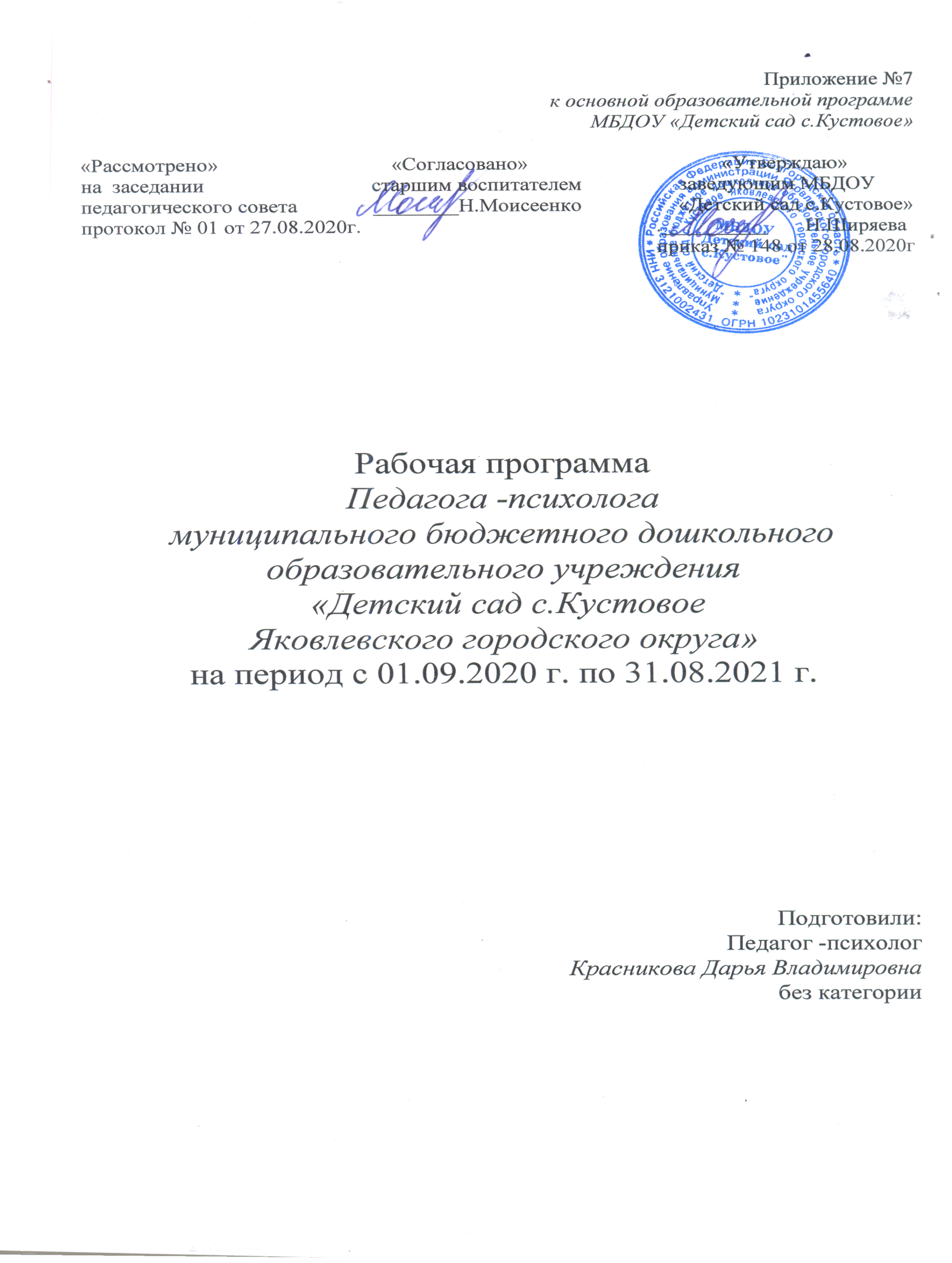 СОДЕРЖАНИЕЦЕЛЕВОЙ РАЗДЕЛПояснительная записка   Программа педагога-психолога по психологическому сопровождению образовательного процесса в МБДОУ «Детский сад с.Кустовое» (далее – Программа) разработана в соответствии с основной общеобразовательной программы дошкольного образования МБДОУ «Детский сад с.Кустовое» на основании примерной основной общеобразовательной программы дошкольного образования, рекомендованной МО РФ, с использованием следующих программно-методических комплексов:Куражева Н.Ю., Вараева Н.В. «Цветик-семицветик». Программа интеллектуального, эмоционального и волевого развития детей 3-6 лет. – СПб.: Речь; М.: Сфера, 2011.Куражева Н.Ю., Вараева Н.В. «Приключения будущих первоклассников». Программа психолого-педагогических занятий для дошкольников. – СПб.: Речи; М.: Сфера, 2016Нормативно – правовой основой для разработки Программы являются:Конвенция о правах ребёнка. Принята Генеральной Ассамблеей ООН 20.11.1989 г.; ратифицирована Верховным Советом СССР 13.06.1990г.;Федеральный закон от 29 декабря 2012 г. № 273-ФЗ «Об образовании 
в Российской Федерации»; Приказ Министерства образования и науки Российской Федерации от 30 августа 2013 г. № 1014 «Об утверждении порядка организации и осуществления образовательной деятельности по основным общеобразовательным программам – образовательным программам дошкольного образования»;Приказ Министерства образования и науки РФ от 17 октября 2013 г. № 1155 «Об утверждении федерального государственного образовательного стандарта дошкольного образования»;Приказ Министерства труда и социальной защиты РФ № 514н от 24 июля 2015 г. «Об утверждении профессионального стандарта «Педагог-психолог (психолог в сфере образования)»».Постановление Главного государственного санитарного врача Российской Федерации от 15 мая 2013 г. № 26 г. Москва «Об утверждении СанПиН 2.4.1.3049-13 «Санитарно-эпидемиологические требования к устройству, содержанию и организации режима работы дошкольных образовательных организаций»;Федеральный закон от 24 июля 1998 г. № 124-ФЗ «Об основных гарантиях прав ребёнка в Российской Федерации».   Программа определяет содержание и структуру деятельности педагога-психолога в соответствии с пятью образовательными областями: «социально-коммуникативное развитие», «познавательное развитие», «речевое развитие», «художественно-эстетическое», «физическое развитие» и с учётом направлений работы педагога-психолога: психологическая профилактика и просвещение, психодиагностика, психологическая коррекция, психологическое консультирование.   Психологическое сопровождение участников образовательных отношений в ДОУ предполагает:Повышение уровня психологической компетентности педагогов, родителей (законных представителей), и включает в себя глубокие знания возрастных особенностей и закономерностей развития детской психики, ориентированность на первичность развития базовых познавательных процессов;Принятие условий возрастных норм, индивидуальности и уникальности каждого ребёнка;Умение распознавать «внешние сигналы» ребёнка об утомлении, перевозбуждении, потери интереса к делу, недомогании и другие, и правильно их интерпретировать.  Психологическое сопровождение рассматривается как участие педагога-психолога в образовательном процессе, направленном:На психологическое просвещение и консультирование педагогов, администрации ДОУ и родителей (законных представителей);Гуманизацию воспитательной работы с целью заменить ориентацию на выполнение программ на ориентацию на нужды, самочувствие, интересы воспитанников;Адаптацию ребёнка к детскому саду;Ранее выявление возможных трудностей усвоения программного материала ребёнком при групповой форме работы;Организацию коррекционно-развивающего взаимодействия с воспитанниками и их родителями (законными представителями).Цели и задачи реализации ПрограммыЦель: психологическое сопровождение образовательного процесса в МБДОУ «Детский сад с.Кустовое» - повышение качества образования путём индивидуализации образовательной деятельности педагога и родителя с ребёнком дошкольного возраста; сохранение психического здоровья и эмоционального благополучия всех участников образовательного процесса.Задачи:Способствовать сохранению психологического здоровья воспитанников, а также их эмоциональному благополучию.Способствовать созданию благоприятных условий развития детей в соответствии с их возрастными и индивидуальными особенностями и склонностями, развитие способностей и творческого потенциала каждого ребёнка как субъекта отношений с самим собой, другими детьми, взрослыми и миром.Создать условия для развития социальных и интеллектуальных качеств личности каждого ребёнка, индивидуальности, самостоятельности и ответственности детей, формирования у них предпосылок учебной деятельности.Способствовать созданию в ДОУ социокультурной среды, соответствующей возрастным, индивидуальным и психологическим и физиологическим особенностям воспитанников.Способствовать обеспечению равных возможностей для полноценного развития каждого ребёнка в период дошкольного детства не зависимо от места жительства, пола, нации, языка, социального статуса, психофизиологических и других особенностей (в том числе ограниченных возможностей здоровья).Обеспечить психолого-педагогическую поддержку семьи и повышение компетентности родителей (законных представителей) в вопросах развития и образования, охраны и укрепления здоровья детей.Способствовать эмоциональному благополучию родителей в процессе общения с ребёнком.Создавать условия для поддержки образовательных инициатив семьи, в том числе путём включения родителей непосредственно в образовательную деятельность с детьми.Способствовать эмоциональному благополучию педагогов в образовательном процессе.Обеспечить психолого-педагогическую поддержку педагогам и повышение их компетентности в вопросах развития и образования, охраны и укрепления здоровья детей.Принципы и подходы к формированию ПрограммыСодержание Программы строится на идеях развивающего обучения, с учетом возрастных и индивидуальных особенностей и зон ближайшего развития.  При разработке Программы учитывались научные подходы формирования личности ребенка: Культурно-исторический подход (Л.С.Выготский, А.Р.Лурия)Деятельностный подход (Л.А.Венгер, В.В.Давыдов, А.В.Запорожец, А.Н.Леонтьев, Н.Н.Поддьяков, Д.Б.Эльконин и др.)Личностный подход (Л.И.Божович, Л.С.Выготский, А.В.Запорожец, А.Н.Леонтьев, В.А.Петровский, Д.Б.Эльконин и др.)  Эти подходы к проблеме индивидуального развития человека очень тесно взаимосвязаны и составляют теоретико-методологическую основу для:Сохранения и укрепления здоровья воспитанников;Формирования у детей адекватной уровню образовательной программы целостной картины мира;Интеграции личности воспитанника в национальную, российскую и мировую культуру;Формирования   основ  социальной  и жизненной адаптации   ребенка;Развития позитивного эмоционально-ценностного отношения к окружающей среде, практической и духовной деятельности человека;Развития  потребности  в реализации  собственных  творческих способностей.   Рефлексивно-деятельностный подход позволяет решать задачи развития психических функций через использование различных видов деятельности, свойственных данному возрасту. Принцип личностно-ориентированного подхода предлагает выбор и построение материала исходя из индивидуальности каждого ребенка, ориентируясь на его потребности и потенциальные возможности. Повышение эффективности основано на идеях поэтапного формирования действий.   В соответствии с ФГОС ДО Программа опирается на научные принципы ее построения:Принцип развивающего образования, который реализуется через деятельность каждого ребенка в зоне его ближайшего развития;Сочетание принципа научной обоснованности и практической применимости, т.е. соответствие основным положениям возрастной психологии и дошкольной педагогики;Соответствие критериям полноты, необходимости и достаточности, приближаясь к разумному «минимуму»;Единство воспитательных, развивающих и обучающих целей и задач в процессе реализации которых формируются знания, умения и навыки, имеющие непосредственное отношение к развитию детей дошкольного возраста;Принцип интеграции образовательных областей в соответствии с возрастными возможностями и особенностями воспитанников, спецификой и возможностями образовательных областей;Комплексно-тематический принцип построения образовательного процесса; Решение программных образовательных задач в совместной деятельности взрослого и детей, и самостоятельной деятельности детей в рамках непосредственно образовательной деятельности, при проведении режимных моментов в соответствии с условиями ДОУ;Построение образовательного процесса на адекватных возрасту формах работы с детьми. Основной формой работы с детьми дошкольного возраста и ведущим видом деятельности для них является игра.Реализация принципа непрерывности образования требует связи всех ступенек дошкольного образования, начиная с раннего и младшего дошкольного возраста до старшей и подготовительной к школе групп. Приоритетом с точки зрения непрерывности образования является обеспечение к концу дошкольного детства такого уровня развития каждого ребенка, который позволит ему быть успешным при обучении по программам начальной школы. Соблюдение принципа преемственности ориентирован на формирование у дошкольника качеств, необходимых для овладения учебной деятельностью - любознательности, инициативности, самостоятельности, произвольности и др.Значимые характеристики для разработки и реализации программы, в том числе характеристики особенностей развития детейВ МБДОУ «Детский сад с.Кустовое» функционирует 7 групп общеразвивающей направленности для детей в возрасте от 2 до 7 лет. Психологические особенности детей 2-3 лет.Психологические особенности детей 3-4 лет.Психологические особенности детей 4-5 лет.Психологические особенности детей 5-6 лет.Психологические особенности детей 6-7 лет.1.1.4 Психологические особенности детей с ОВЗ (ТНР)Все психические процессы у ребёнка - память, внимание, воображение, мышление, целенаправленное поведение - развиваются при непосредственном участии речи (Л. С. Выготский, А. Р. Лурия, А. В. Запорожец и др.)Вопрос соотношения недоразвития речевых и познавательных процессов при нарушениях речи должен решаться дифференцированно, так как группа детей с нарушениями речи достаточно полиморфна и отличается многообразием форм. Каждой из них может соответствовать своя картина несформированности познавательной сферы, что зависит от выраженности и локализации органической и функциональной недостаточности центральной нервной системы (Е.М. Мастюкова)У ребёнка с общим недоразвитием речи наблюдается качественное своеобразие развития всех психических процессов. «У многих детей с речевыми нарушениями при формально сохранном интеллекте имеют место выраженные трудности обучения, своеобразное неравномерное дисгармоничное отставание психического развития» (Е.М. Мастюкова, 1976)   МышлениеНесформированность наглядно-образного мышления при недоразвитии речи в большинстве случаев по степени выраженности связана с тяжестью речевого дефекта.У детей с недоразвитием речи на процесс и результаты мышления влияют недостатки в знаниях и, наиболее часто нарушения самоорганизации. У них обнаруживается недостаточный объем сведений об окружающем,  о  свойствах предметов, возникают трудности в установлении причинно-следственных связей явлений. Для многих детей с ТНР характерна ригидность мышления.Обладая полноценными предпосылками для овладения мыслительными операциями, с трудом овладевают анализом, синтезом, сравнением. Дошкольники с ТНР по уровню сформированности логических операций значительно отстают от своих нормально развивающихся сверстников. Выделяют четыре группы детей с ОНР по степени сформированности логических операций.1 группа. У детей, относящихся к данной группе:- остаточно высокий уровень сформированности невербальных и вербальных логических операций, соответствующий показателям детей с нормальным речевым развитием;- высокий уровень познавательной активности;- целенаправленная деятельность детей устойчива и планомерна.        2 группа. У детей, вошедших во вторую группу:- уровень сформированности логических операций ниже возрастной нормы;- речевая активность снижена, дети испытывают трудности приема словесной инструкции;- отмечается ограниченный объем кратковременной памяти, не могут удержать словесный ряд.     3 группа. У детей, отнесенных к данной группе:- нарушена   целенаправленная   деятельность   при   выполнении   как вербальных, так и невербальных заданий;- для них характерны недостаточная концентрация внимания;- низкий уровень познавательной активности;- низкий объем представлений об окружающем;- трудности установления причинно-следственных связей.Однако дети имеют потенциальные возможности для овладения абстрактными понятиями, если со стороны логопеда им будет оказана помощь.     4 группа. Для дошкольников, вошедших в четвертую группу:- характерно недоразвитие логических операций, логическая деятельность детей отличается крайней неустойчивостью, отсутствием планомерности;- Познавательная активность низкая;- Контроль над правильностью выполнения заданий отсутствует.ВоображениеДети с общим недоразвитием речи по уровню продуктивной деятельности воображения отстают от нормально развивающихся сверстников (В. П. Глухов, 1985):Для них характерна быстрая истощаемость процессов воображения;Отмечаются использование штампов в работе, однообразность;-       Детям требуется значительно больше времени для включения в работу, в процессе работы отмечается увеличение длительности пауз;-       Наблюдается истощение деятельности.Ответы детей с ОНР по выполненным рисункам, как правило, односложны и сводятся к простому называнию изображенных предметов либо носят форму короткого предложения.Как следствие, речевое недоразвитие (бедный словарь, несформированность
фразовой речи, многочисленные аграмматизмы и др.) в сочетании с отставанием в
развитии творческого воображения являются серьёзным препятствия для
словотворчества детей.ВниманиеМногие авторы отмечают у детей с ТНР недостаточные устойчивость, объем внимания, ограниченные возможности его распределения (Р. Е. Левина, Т. Б. Филичева, Г. В. Чиркина, А. В. Ястребова). Следует отметить, что Р. Е. Левина выделяла нарушение внимания как одну из причин возникновения общего недоразвития речи.Низкий уровень произвольного внимания приводит к несформированности или значительному нарушению у них структуры деятельности (О. Н. Усанова, Ю. Ф. Гаркуша, 1985). Данные нарушения выражаются в следующем:1.    Дети быстро устают в процессе деятельности, продуктивность, темп
быстро падают;2.    Дошкольники испытывают трудности при планировании своих действий,
поиске способов и средств, в решении различных задач, ошибаются на протяжении
всей работы (характер ошибок и их распределение во времени качественно
отличаются от нормы) ;Распределение внимания между речью и практическим действием для детей с ТНР речи оказывается трудной, порой невыполнимой задачей;Все виды контроля за деятельностью (упреждающий, текущий и последующий) часто являются несформированными или значительно нарушенными.Особенности произвольного внимания у детей с недоразвитием речи ярко проявляются в характере отвлечений. Так, например, если для детей с нормой речевого развития в процессе деятельности характерна тенденция к отвлечению«на экспериментатора». Дети смотрят на экспериментатора, и пытаются определить по его реакции, правильно или нет они выполняют задание). Для детей с ТНР преимущественными видами отвлечения являются следующие: посмотрел в окно, по сторонам, осуществляет действия, не связанные с выполнением задания.ПамятьПри относительно сохранной смысловой, логической памяти у детей с ТНР заметно снижена слуховая память и продуктивность запоминания по сравнению с нормально говорящими детьми. Дети часто забывают сложные инструкции (трех-, четырехступенчатые, опускают некоторые их элементы и меняют последовательность предложенных заданий; запоминание вербальных стимулов у детей с ТНР значительно хуже, чем у детей без речевой патологии.ВосприятиеНарушение восприятия отмечается у всех детей с нарушением речи.По данным многих авторов, несформированность восприятия занимает одно из первых мест в числе причин, приводящих к речевым нарушениям, к учебной дезадаптации детей дошкольного возраста.При общем недоразвитии речи восприятие сформировано недостаточно и имеет ряд особенностей, которые выражаются:1.     В нарушении целостности восприятия. Дети не могут сложить разрезную картинку, не выполняют конструирование по образцу из палочек и строительного материала, характерным является неточное расположение деталей в рисунке, либо фигуры в пространстве.2.      Дети испытывают трудности при соотнесении с сенсорными эталонами;
при соотнесении этих образцов-эталонов с предметами окружающего мира. При выполнении задачи «приравнивание к эталону» дошкольники часто используют элементарные  формы  ориентировки.  Например,  при выполнении  заданий моделирующему перцептивному действию дети с ТНР меньше применяли способ зрительного соотнесения.Нарушено восприятие собственной схемы тела. Наблюдаются трудности ориентировки в собственном теле, особенно при усложнении заданий (А. П. Воронова, 1993) .Формирование представлений о ведущей руке, о частях лица, тела происходит позднее, чем у нормально развивающихся сверстников.Пространственные ориентировки. Важно отметить, что при ТНР у детей нарушено формирование пространственных представлений. Многие пространственные понятия (спереди, сзади, вверху, внизу) дети осваивают только в ходе специального обучения. Они затрудняются в понимании предлогов и наречий, отражающих пространственные отношения (под, над, около). Затрудняются в дифференциации понятий «справа» и «слева», обозначающих местонахождение объекта.5.	Дошкольники с ТНР имеют и низкий уровень развития буквенного гнозиса: они с трудом дифференцируют нормальное и зеркальное написание букв, не узнают буквы, наложенные друг на друга, обнаруживают трудности в назывании и сравнении букв, сходных графически, в назывании букв печатного шрифта, данных в беспорядке. В связи с этим многие дети оказываются не готовыми к овладению письмом.МоторикаДля детей с общим недоразвитием речи характерно некоторое отставание в развитии двигательной сферы: движения у них плохо координированы, снижены скорость и четкость их выполнения. Дети испытывают трудности при выполнении движений по словесной инструкции. Отстают от нормально развивающихся сверстников в воспроизведении двигательных упражнений и заданий пространственно-временным параметрам. Недостаточная координация движений прослеживается во всех видах моторики: общей, мимической, мелкой и артикуляционной.Характерными являются особенности развития мимической моторики. Страдает точность и полнота выполнения движений. При сохранных непроизвольных движениях отмечается появление содружественных движений при попытке выполнить произвольные движения (участие мышц лба, щеки или губ при подмигивании одним глазом); выявляется неполнота и неточность в работе мышц и органов артикуляционного аппарата.Недостаточное развитие тактильно-моторных ощущений влияет на способность детей к изобразительному творчеству. У детей наблюдается узость тематики рисунков и многократные повторения темы, отсутствие способов изображения предметов и явлений, бедность приемов лепки и конструирования, неумение владеть ножницами и т.д. И даже дети, владеющие элементарными техническими приемами, не проявляют достаточной усидчивости, воли и внимания в своих занятиях. Снижено и критическое отношение к чужой и своей работе. Эмоционально-волевая сфераПовышенное внимание к эмоциональному развитию дошкольника обусловлено формированием главного психологического новообразования в этом возрасте - начала произвольности психических процессов и психологической готовности к школе (В. А. Аверин, 1998).Авторы исследований обращают внимание на нестабильность эмоционально-волевой сферы у детей с ОНР. В психическом облике этих детей наблюдаются отдельные  черты  общей  эмоционально-волевой  незрелости,   слабая  регуляция произвольной деятельности (Н. С. Жукова, Е. М. Мастюкоав, Т. Б. Филичева, 1990). Отмечаются аффективные реакции: дети осознают свой дефект, вследствие чего появляется негативное отношение к речевому общению, инициативы в общении обычно такие дети не проявляют, зачастую этому мешают непонимание словесных инструкций или невозможность высказать своё пожелание. Дети, как правило, не прибегают к речевому общению с целью уточнения инструкции (Л. И. Белякова, Ю. Ф. Гаркуша, О. Н. Усанова, Э. Л. Фитередо, 1991) .Такие особенности речевого развития, как бедность и недифференцированность словарного запаса, явная недостаточность глагольного словаря, своеобразие связного высказывания, препятствуют осуществлению полноценного общения. Следствием этих трудностей являются снижение потребности в общении, несформированность форм коммуникации (диалогическая и монологическая речь, особенности поведения: незаинтересованность в контакте, неумение ориентироваться в ситуации общения, негативизм. Данное утверждение во многом объясняет свойственную, в отличие от детей с нормальным речевым развитием, пассивность, сензитивность, зависимость от окружающих, склонность к спонтанному поведению, повышенную обидчивость и ранимость, страхи. Ограниченность речевого общения ребёнка во многом способствует развитию отрицательных качеств характера: застенчивости, нерешительности, негативизму, замкнутости, заниженной, самооценке, агрессивности. Как следствие затрудняются не только процесс межличностного взаимодействия детей, но и создаются серьезные проблемы, которые сказываются при развитии и обучении.Игровая деятельность детей с речевыми нарушениями складываетсятолько при непосредственном воздействии направляющего слова взрослого и обязательного повседневного руководства ею. На первых этапах игровые действия протекают при очень ограниченном речевом общении, что порождает сокращение объема игр и их сюжетную ограниченность. Без специально организованного обучения игра, направленная на расширение словаря и жизненного опыта детей с речевыми нарушениями, самостоятельно не возникает. Основные свои знания и впечатления дети получают только в процессе целенаправленной игровой деятельности Таким образом, для детей с ОНР характерными являются:Неустойчивость внимания, снижение объёма, ограниченные возможности его распределенияНарушение восприятия;Снижение вербальной памяти и продуктивности запоминания;Низкий уровень развития воображения;Отставание в развитии словесно-логического мышления;Нарушение мелкой, общей, мимической, артикуляционной моторики;Эмоционально-волевая незрелость;Низкая познавательная активность;Недостаточная регуляция произвольной деятельности;Трудности в общении.Все указанные выше факторы, несомненно, отрицательным образом сказывается на познавательном развитии детей. Дети с ОНР не могут спонтанно встать на онтогенетический путь развития речи, свойственный нормальным детям (Л.Ф.Спирова, 1980).С точки зрения оказания действенной коррекционно-педагогической помощи, важным будет являться комплексное решение вопроса, с учётом влияния первичново речевого недоразвития на психическое развитие ребенка, при отсутствующих коррекционных мероприятиях может замедляться темп интеллектуального развития.Поэтому неслучайно профессором Левиной Р.Е. был, выдвинут принцип предупредительного подхода к детям дошкольного возраста, который включает в себя не только исправление первичного дефекта, но и обязательную подготовку детей к обучению в школе, т. е. усвоение элементов грамоты.Возрастные психологические особенности дошкольников с задержкой психического развития.Установлено, что многие из детей с ЗПР испытывают трудности в процессе восприятия (зрительного, слухового, тактильного). Снижена скорость перцептивных операций. Они испытывают затруднения в произвольной организации деятельности. Испытываемые ими трудности усугубляются ослабленным состоянием их нервной системы. Дети быстро утомляются, работоспособность их падает, а иногда они просто перестают выполнять начатую деятельность.Ослаблено здоровье и отмечается сниженный уровень физического и психофизического развития;Несформирована мотивационная готовность. Даже если ребенок хочет идти в школу, в большей степени его привлекает учебная атрибутика - в школе он будет играть, а не учиться;Отмечается низкий уровень эмоционально-волевой готовности. Ребенок не может подчиниться правилам дисциплины, неспособен к длительным интеллектуальным усилиям;Несформированы все структурные компоненты учебной деятельности;Испытывают трудности при выполнении заданий, связанных на развитие мелкой моторики;Непроизвольное внимание развито значительно лучше, чем произвольное;Несоответствие между уровнем наглядно действенных операций и словесно-логического мышления;Могут быть нарушены эмоциональные контакты с близкими взрослыми, дети слабо ориентируются в нравственно-этических нормах поведения.У детей данной категории все основные психические новообразования возраста формируются с запаздыванием и имеют качественное своеобразие. Для них характерна значительная неоднородность нарушенных и сохранных звеньев психической деятельности, а так же ярко выраженная неравномерность формирования разных сторон психической деятельности. Такие дети не имеют нарушений отдельных анализаторов и крупных поражений мозговых структур, но отличаются незрелостью сложных форм поведения, целенаправленной деятельности на фоне быстрой истощаемости, утомляемости, нарушенной работоспособности, в основе ЗПР -органическое заболевание ЦНС.Задержка психического развития поддаётся коррекции, при специально организованном специалистами обучении и воспитании ребёнка.Планируемые результаты освоения ПрограммыПланируемые результаты программы согласуются с представленными во ФГОС ДО целевыми ориентирами (раздел IV ФГОС ДО).Целевые ориентиры образования в младенческом и раннем возрасте:Ребенок интересуется окружающими предметами и активно действует с ними; эмоционально вовлечен в действия с игрушками и другими предметами, стремится проявлять настойчивость в достижении результата своих действий;Использует специфические, культурно фиксированные предметные действия, знает назначение бытовых предметов (ложки, расчески, карандаша и пр.) и умеет пользоваться ими. Владеет простейшими навыками самообслуживания; стремится проявлять самостоятельность в бытовом и игровом поведении;Владеет активной речью, включенной в общение; может обращаться с вопросами и просьбами, понимает речь взрослых; знает названия окружающих предметов и игрушек;Стремится к общению со взрослыми и активно подражает им в движениях и действиях; появляются игры, в которых ребенок воспроизводит действия взрослого;Проявляет интерес к сверстникам; наблюдает за их действиями и подражает им;Проявляет интерес к стихам, песням и сказкам, рассматриванию картинки, стремится двигаться под музыку; эмоционально откликается на различные произведения культуры и искусства;У ребенка развита крупная моторика, он стремится осваивать различные виды движения (бег, лазанье, перешагивание и пр.).Целевые ориентиры на этапе завершения дошкольного образования:Ребенок овладевает основными культурными способами деятельности, проявляет инициативу и самостоятельность в разных видах деятельности - игре, общении, познавательно-исследовательской деятельности, конструировании и др.; способен выбирать себе род занятий, участников по совместной деятельности;Ребенок обладает установкой положительного отношения к миру, к разным видам труда, другим людям и самому себе, обладает чувством собственного достоинства; активно взаимодействует со сверстниками и взрослыми, участвует в совместных играх. Способен договариваться, учитывать интересы и чувства других, сопереживать неудачам и радоваться успехам других, адекватно проявляет свои чувства, в том числе чувство веры в себя, старается разрешать конфликты;Ребенок обладает развитым воображением, которое реализуется в разных видах деятельности, и прежде всего в игре; ребенок владеет разными формами и видами игры, различает условную и реальную ситуации, умеет подчиняться разным правилам и социальным нормам;Ребенок достаточно хорошо владеет устной речью, может выражать свои мысли и желания, может использовать речь для выражения своих мыслей, чувств и желаний, построения речевого высказывания в ситуации общения, может выделять звуки в словах, у ребенка складываются предпосылки грамотности;У ребенка развита крупная и мелкая моторика; он подвижен, вынослив, владеет основными движениями, может контролировать свои движения и управлять ими;Ребенок способен к волевым усилиям, может следовать социальным нормам поведения и правилам в разных видах деятельности, во взаимоотношениях со взрослыми и сверстниками, может соблюдать правила безопасного поведения и личной гигиены;Ребенок проявляет любознательность, задает вопросы взрослым и сверстникам, интересуется причинно-следственными связями, пытается самостоятельно придумывать объяснения явлениям природы и поступкам людей; склонен наблюдать, экспериментировать. Обладает начальными знаниями о себе, о природном и социальном мире, в котором он живет; знаком с произведениями детской литературы, обладает элементарными представлениями из области живой природы, естествознания, математики, истории и т.п.; ребенок способен к принятию собственных решений, опираясь на свои знания и умения в различных видах деятельности.  Также планируемые результаты освоения Программы конкретизируются в рабочих программах педагога-психолога с учётом возрастных и индивидуальных различий (индивидуальных траекторий развития) детей.  Отдельно в Программе выделяются планируемые результаты по направлениям работы педагога-психолога ДОУ, представленные в таблице ниже. СОДЕРЖАТЕЛЬНЫЙ РАЗДЕЛОписание деятельности педагога-психолога в соответствии с направлениями работыНаправление «Психологическая диагностика»В рамках направления «Психологическая диагностика» работа педагога-психолога ведётся с детьми, родителями и педагогами.ПСИХОЛОГИЧЕСКАЯ ДИАГНОСТИКА С ДЕТЬМИ.Цель психологической диагностики с детьми в получение полных информативных данных об индивидуальных особенностях психологического развития детей, которые могут использоваться для решения задач психологического сопровождения и проведения квалифицированной коррекции развития детей.  Участие ребенка в психологической диагностике допускается только с согласия его родителей (законных представителей).   Психологическая диагностика проводится с детьми в сентябре и мае, а также в течение всего календарного года по запросам родителей, педагогов и администрации ДОУ.Проведённое диагностическое обследование позволяет выявить:Детей с выраженными нарушениями познавательной сферы;Детей с пограничными показателями развития познавательных процессов;Детей с дисгармоничным развитием;Детей с особенностями эмоционально-волевой сферы.  По результатам психологической диагностики педагог-психолог даёт рекомендации педагогам групп по оптимизации образовательного процесса.Диагностический инструментарий, используемый в работе с детьми.ПСИХОЛОГИЧЕСКАЯ ДИАГНОСТИКА С РОДИТЕЛЯМИ    Целью психологической диагностики с родителями является выявление дисбаланса в эмоциональных связях «родитель – ребёнок», а также знакомство с семьёй, особенностями воспитания и развития ребёнка. В качестве методов диагностики используются: опросники, анкеты, беседа.Диагностический инструментарий, используемый в работе с родителями.ПСИХОЛОГИЧЕСКАЯ ДИАГНОСТИКА С ПЕДАГОГА.Целью психологической диагностики с педагогами является изучение особенностей психоэмоциональной сферы педагогов для профилактики «профессионального (эмоционального) выгорания». В качестве методов диагностики используются: опросники, анкеты, беседы.Диагностический инструментарий, используемый в работе с педагогами.Направление «Психологическое консультирование»Цель психологического консультирования состоит в том, чтобы помочь человеку в разрешении проблемы в ситуации, когда он сам создал её наличие. В условиях ДОУ педагог-психолог осуществляет возрастно-психологическое консультирование, ориентируясь на потребности и возможности возрастного развития, а также на его индивидуальные варианты.Задачи психологического консультирования:Оказание психологической помощи в ситуации разных затруднений, связанных с образовательным процессом.Обучение приёмам самопознания, саморегуляции, использование своих ресурсов для преодоления проблемных ситуаций.Помощь в выработке продуктивных жизненных стратегий в отношении трудных образовательных ситуаций.Направления психологического консультирования:Консультирование администрации, педагогов и других работников образовательной организации по проблемам взаимоотношений в трудовом коллективе и другим профессиональным вопросам.Консультирование педагогов по вопросам разработки и реализации индивидуальных программ для построения индивидуального образовательного маршрута с учётом особенностей и образовательных потребностей конкретного обучающегося.Консультирование родителей (законных представителей) по проблемам взаимоотношений с воспитанниками, их развития.Консультирование администрации ДОУ, педагогов и родителей (законных представителей) по психологическим проблемам обучения, воспитания и развития детей.Направление «Коррекционно-развивающее»  Основные направления коррекционно - развивающей работы педагога-психолога на учебный год определяются по результатам диагностики. Такими направлениями могут выступать:Коррекция отклонений в развитии интеллектуально-личностной сферы.Коррекция отклонений в развитии эмоционально-личностной сферы воспитанников.Коррекция отклонений в развитии личностно-поведенческой сферы воспитанников.Коррекция отклонений в развитии коммуникативно-личностной сферы.Коррекционно-развивающая работа с одарёнными детьми.   В таблице ниже представлено содержание работы педагога-психолога в соответствии с направлениями коррекционно-развивающей работы.Для реализации каждого выделенного направления педагогом-психологом составляется рабочая программа. В случае выраженных нарушений в развитии ребёнка и при невозможности включения его в групповую работу составляется программа индивидуальной коррекционно-развивающей работы с ребёнком.Реализация рабочих программа осуществляется педагогом-психологом еженедельно при согласии родителей (законных представителей).В технологическом аспекте коррекционно-развивающее направление деятельности педагога-психолога предполагает широкое использование разнообразных видов игр, в том числе психологических, раскрепощающих; проблемных ситуаций, разрешаемых в процессе экспериментов, дискуссий, проектов; творческих заданий, связанных с созданием различных продуктов деятельности на основе воображения; этюдов, в том числе психогимнастических; свободной недирективной деятельности воспитанников. Ведущим выступают игровые технологии, создающие, согласно Л.С. Выготскому, условия для спонтанно-реактивной деятельности детей. При отборе психологического инструментария ведущим является принцип целостного воздействия на личность ребёнка.Направление «Психологическое просвещение»Под психологическим просвещением понимается приобщение взрослых (педагогов, родителей) и детей к психологическим знаниям. Данное направление предполагает деятельность педагога-психолога по повышению психологической компетенции педагогов и родителей.Основные формы работы с педагогами: семинары-практикумы, семинары, круглый стол, педагогический, мастер-классы и т.д.     Основные формы работы с родителями: семейный клуб, родительские собрания, тренинг, дискуссии, мастер-класс, информационные стенды, тематические консультации, памятки, информационные листовки, газеты, журналы и т.д.Направление «Психологическая профилактика»    Психологическая профилактика в контексте внедрения ФГОС рассматривается как приоритетное направление деятельности педагога-психолога ДОУ.   Цель психологической профилактики состоит в том, чтобы обеспечит раскрытие возможностей возраста, снизить влияние рисков на развитие ребёнка, его индивидуальности (склонностей, интересов, предпочтений), предупредить нарушения в становлении личности и интеллектуальной сфер через создание благоприятных психогигиенических условий в образовательном учреждении. Психогигиена предполагает предоставление субъектам образовательного процесса психологической информации для предотвращения возможных проблем.  Работа с педагогами направлена на профилактику «эмоционального выгорания», создание в ДОУ благоприятного психологического климата, профилактику и своевременное разрешение конфликтов в ДОУ, повышение эффективности в работе с детьми и родителями, профессиональный и личностный рост.   Работа с родителями предполагает профилактику дезадаптивного поведения ребёнка в семье, формирование доброжелательных доверительных отношений с ребёнком, направленность на формирование полноценной личности ребёнка.  Работа с детьми в рамках данного направления направлена на создание благоприятного психологического климата в группе, разрешение возникающих конфликтов между детьми, социальную адаптацию детей.В рамках социальной адаптации психолог ведёт работу с детьми по преодолению трудностей: во взаимодействии детей с новыми взрослыми, ровесниками и освоение предметно-развивающей среды. В таблице ниже представлено содержание работы педагога-психолога по работе с детьми в период адаптации.2.2 Описание вариативных форм реализации Программы2.3 Особенности взаимодействия педагога-психолога с семьями воспитанниковРабота с родителями регламентирована ФГОС ДО и является обязательной частью Программы. Целью работы с родителями является повышение их психолого-педагогической компетентности в вопросах обучения и воспитания, охраны и укрепления физического и психического здоровья детей.  При этом, родители как непосредственные участники образовательного процесса включаются во все направления работы педагога-психолога ДОУ.Особенности взаимодействия педагога-психолога с педагогами ДОУПсихолого-педагогическое сопровождение ребёнка осуществляется комплексно всеми педагогическими работниками, участвующими в работе с детьми. Взаимодействие педагога-психолога с педагогами заключается в:Совместной разработке индивидуальных учебных планов воспитанников с учётом их личностных и психологических особенностей, анализируя возможности и ограничения используемых педагогических технологий, методов и средств обучения с учётом возрастного и психофизического развития обучающегося;Оказании консультативной помощи педагогам по выбору образовательных технологий с учётом индивидуально-психологических особенностей обучающихся;Оказании психологической поддержки педагогам в проектной деятельности по совершенствованию образовательного процесса;Разработке совместно с педагогами и специалистами ДОУ индивидуальных образовательных траекторий с учётом индивидуальных и возрастных потребностей и возможностей обучающихся;Участии поиска путей совершенствования образовательного процесса педагогическим коллективом;Оказании консультативной помощи администрации, педагогам и другим работникам ДОУ по психологическим проблемам обучения, воспитания и развития детей;Организации и осуществлении совместно со специалистами ДОУ психологической коррекции определённых недостатков;Знакомстве педагогов и администрации ДОУ с современными исследования в области психологии раннего и дошкольного возраста, в области социальной адаптации, а также информирование субъектов образовательного процесса о формах и результатах своей профессиональной деятельности;Совместном планировании и реализации превентивных мероприятий по профилактике возникновения социальной дезадаптации, аддикций и девиации поведения;Разъяснении субъектам образовательного процесса необходимости применения здоровьесберегающих образовательных технологий;Оценке результата применения здоровьесберегающих образовательных технологий.2.5. Календарно-тематический план по адаптации.Календарно-тематическое планирование групповой работы.Календарно-тематическое планирование индивидуальная работа.     Индивидуальные занятия проводятся с детьми, у которых на момент окончания групповых занятий адаптация к детскому саду не завершилась, а также с детьми, которые поступили в детский сад в период с января по май месяц и находятся на начальном этапе адаптации к дошкольному учреждению.Содержание групповой работыСодержание индивидуальной работы2.6 Календарно-тематический план психолого-педагогической работы в младшей группеСодержание Программы2.7 Календарно-тематический план психолого-педагогической работы в средней группеСодержание Программы2.8 Календарно-тематический план психолого-педагогической работы в старшей группеСодержание Программы2.9 Календарно-тематический план психолого-педагогической работы в подготовительной группеСодержание ПрограммыОРГАНИЗАЦИОННЫЙ РАЗДЕЛПсихолого-педагогические условия реализации ПрограммыДля успешной реализации Программы должны быть обеспечены следующие психолого-педагогические условия:Уважение взрослых к человеческому достоинству детей, формирование и поддержка их положительной самооценки, Уверенности в собственных возможностях и способностях;Использование в образовательной деятельности форм и методов работы с детьми, соответствующих их возрастным и индивидуальным особенностям (недопустимость как искусственного ускорения, так и искусственного замедления развития детей);Построение образовательной деятельности на основе взаимодействия взрослых с детьми, ориентированного на интересы и возможности каждого ребенка и учитывающего социальную ситуацию его развития;Поддержка взрослыми положительного, доброжелательного отношения детей друг к другу и взаимодействия детей друг с другом в разных видах деятельности;Поддержка инициативы и самостоятельности детей в специфических для них видах деятельности;Возможность выбора детьми материалов, видов активности, участников совместной деятельности и общения;Защита детей от всех форм физического и психического насилия;Поддержка родителей (законных представителей) в воспитании детей, охране и укреплении их здоровья, вовлечение семей непосредственно в образовательную деятельность.Материально-техническое обеспечение ПрограммыОбеспеченность методическими материалами и средствами обучения и воспитания.ЦИКЛОГРАММА РАБОТЫпедагога-психолога МБДОУ «Детский сад с.Кустовое»на 2020-2021 учебный годОбщие показатели распределения времени на неделю.Особенности традиционных событий и мероприятий в работе педагога-психологаОсобенности организации развивающей предметно- пространственной среды кабинета педагога-психологаОрганизация образовательного пространства кабинета обеспечивает:Игровую, познавательную, исследовательскую и творческую активность детей, экспериментирование с доступными детям материалов (песком).Двигательную активность, в том числе развитие крупной и мелкой моторики, участие в играх малой подвижности.Эмоциональное благополучие детей во взаимодействии с предметно-пространственным окружением, возможность самовыражения детей.  С учетом задач работы педагога-психолога ДОУ помещение территориально включает несколько зон, каждая из которых имеет специфическое назначение и соответствующее оснащение.Рабочая зона - оборудована письменным столом, стулом, ноутбуком, шкафом для хранения методических материалов, дидактических игр и игрушек. Зона развивающих занятий оснащена детскими столом и стульчикам, I.ЦЕЛЕВОЙ РАЗДЕЛ1.1.Пояснительная записка ……………………………………………………….4-51.1.1.Цели и задачи реализации Программы ………………………………………61.1.2.Принципы и подходы к формированию Программы ………………………7-81.1.3.Значимые характеристики для разработки и реализации Программы, в том числе характеристики особенностей развития детей ……………………….8-141.1.4.Психологические особенности детей с ОВЗ (дети с ТНР, дети с ЗПР)          14-211.2.Планируемые результаты освоения Программы …………………………….22-24II.СОДЕРЖАТЕЛЬНЫЙ РАЗДЕЛ2.1.Описание деятельности педагога-психолога в соответствии с направлениями работы………………………………………………………...25-302.1.1.Направление «Психологическая диагностика» …………………………….25-302.1.2.Направление «Консультирование» …………………………………………..30-312.1.3.Направление «Коррекционно-развивающее» ………………………………31-362.1.4.Направление «Психологическое просвещение» ……………………………362.1.5.Направление «Психологическая профилактика» ………………………….36-382.2.Описание вариативных форм реализации Программы ……………………38-392.3.Особенности взаимодействия педагога-психолога с семьями воспитанников …………………………………………………………………………………...39-402.4.Особенности взаимодействия педагога-психолога с педагогами ДОУ ………………………………………………………………………………….40-412.5Календарно-тематический план по адаптации41-572.6Календарно-тематический план психолого-педагогической работы в младшей группе57-822.7Календарно-тематический план психолого-педагогической работы в средней группе83-1062.8Календарно-тематический план психолого-педагогической работы в старшей группе106-1362.9Календарно-тематический план психолого-педагогической работы в подготовительной группе136-156III.ОРГАНИЗАЦИОННЫЙ РАЗДЕЛ3.1.Психолого-педагогические условия реализации Программы ………………1573.2.Материально-техническое обеспечение Программы ……………………….157-1583.3.Обеспеченность методическими материалами и средствами обучения и воспитания ……………………………………………………………………..158-1593.4.Циклограмма работы педагога-психолога160-1633.5.Особенности традиционных событий и мероприятий в работе педагога-психолога ………………………………………………………………………1643.6.Особенности организации развивающей предметно-пространственной среды кабинета педагога-психолога ………………………………………..164-165ПоказателиХарактеристикаВедущая потребностьПотребность в любви, заботе.Ведущая функцияВосприятиеИгровая деятельностьПартнерская со взрослыми; индивидуальная с игрушками, игровое действие.Отношение со взрослымиСитуативно-деловое: взрослый – источник способов деятельности, партнер по игре и творчеству.Отношения со сверстникамиЭмоционально-практическое: сверстник малоинтересен.ЭмоцииВосприимчивость к эмоциональным состояниям окружающих, «эффект заражения». Проявления положительных и отрицательных эмоций зависит от физического комфорта.Способ познанияПредметно-манипулятивная деятельность, метод проб и ошибок.Объект познанияНепосредственно окружающие предметы, их свойства и назначения.ВосприятиеВосприятие сенсорных эталонов (цвет, форма)ВниманиеНепроизвольное; быстро переключается с одной деятельности на другую. Удерживает внимание 5-10 мин. Объем внимания 3-4 предмета.ПамятьНепроизвольная (эмоционально окрашенная информация), преобладает узнавание, а не запоминание; кратковременная. Объем памяти 3-4 предмета из 5.МышлениеНаглядно-действенное: возникающие в жизни ребенка проблемные ситуации разрешаются путем реального действия с предметамиВоображениеРепродуктивное (воссоздание репродукции знакомого образа)Условия успешностиРазнообразие окружающей среды; физический комфорт.Новообразования возрастаСамопознание, усвоение элементарных норм опрятности и поведения в коллективе.ПоказателиХарактеристикаВедущая потребностьПотребность в общении, уважении, признании самостоятельности ребенка.Ведущая функцияВосприятиеИгровая деятельностьПартнерская со взрослыми; индивидуальная с игрушками, игровое действие.Отношения со взрослымиСитуативно-деловое: взрослый – источник способов деятельности, партнер по игре и творчеству.Отношения со сверстникамиЭмоционально-практическое: сверстник малоинтересен.ЭмоцииРезкие переключения; эмоциональное состояние зависит от физического комфортаСпособ познанияЭкспериментирование. Конструирование.Объект познанияНепосредственно окружающие предметы, их свойства и назначения.ВосприятиеВосприятие сенсорных эталонов (цвет, форма, размер)ВниманиеНепроизвольное; быстро переключается с одной деятельности на другую. Удерживает внимание 5-10 мин. Объем внимания 3-4 предмета.ПамятьНепроизвольная (эмоционально окрашенная информация), преобладает узнавание, а не запоминание; кратковременная. Объем памяти 3-4 предмета из 5.МышлениеПереход от наглядно-действенного к наглядно-образному мышлению(переход от действий с предметами к действию с образами: предметы – заместители, картинки)ВоображениеРепродуктивное (воссоздание репродукции знакомого образа)Условия успешностиРазнообразие окружающей среды; партнерские отношения со взрослымиНовообразования возраста1.Планирующая функция речи.2.Предвосхищение результата деятельности.3.Начало формирования высших чувств (интеллектуальные, моральные, эстетические).ПоказателиХарактеристикаВедущая потребностьПотребность в общении, познавательная активностьВедущая функцияНаглядно-образное мышлениеИгровая деятельностьКоллективная со сверстниками, ролевой диалог, игровая ситуацияОтношения со взрослымиВнеситуативно-деловое: взрослый – источник информацииОтношения со сверстникамиСитуативно-деловое: сверстник интересен как партнер по сюжетной игреЭмоцииБолее ровные старается контролировать, проявляются элементы эмоциональной отзывчивости.Способ познанияВопросы, рассказы взрослого, экспериментирование.Объект познанияПредметы и явления непосредственно не воспринимаемыеВосприятиеВосприятие сенсорных эталонов, свойств предметов.ВниманиеВнимание зависит от интереса ребенка, развиваются устойчивость и возможность произвольного переключения. Удерживает внимание 10-15 минОбъем внимания 4-5 предметовПамятьКратковременная, эпизодическое запоминание зависит от вида деятельности. Объем памяти 4-5 предмета из 5, 2-3 действия.МышлениеНаглядно-образноеВоображениеРепродуктивное, появление творческого воображенияУсловия успешностиКругозор взрослого и хорошо развитая речьНовообразования возраста1.Контролирующая функция речи: речь способствует организации собственной деятельности.2.развитие способности выстраивать элементарные умозаключения.ПоказателиХарактеристикаВедущая потребностьПотребность в общении, познавательная активностьВедущая функцияНаглядно-образное мышлениеИгровая деятельностьКоллективная со сверстниками, ролевой диалог, игровая ситуацияОтношения со взрослымиВнеситуативно-деловое: взрослый – источник информацииОтношения со сверстникамиСитуативно-деловое: сверстник интересен как партнер по сюжетной игреЭмоцииБолее ровные старается контролировать, проявляются элементы эмоциональной отзывчивости.Способ познанияВопросы, рассказы взрослого, экспериментирование.Объект познанияПредметы и явления непосредственно не воспринимаемыеВосприятиеВосприятие сенсорных эталонов, свойств предметов.ВниманиеВнимание зависит от интереса ребенка, развиваются устойчивость и возможность произвольного переключения. Удерживает внимание 10-15 минОбъем внимания 4-5 предметовПамятьКратковременная, эпизодическое запоминание зависит от вида деятельности. Объем памяти 4-5 предмета из 5, 2-3 действия.МышлениеНаглядно-образноеВоображениеРепродуктивное, появление творческого воображенияУсловия успешностиКругозор взрослого и хорошо развитая речьНовообразования возраста1.Контролирующая функция речи: речь способствует организации собственной деятельности.2.развитие способности выстраивать элементарные умозаключения.ПоказателиХарактеристикаВедущая потребностьПотребность в общении в и самоутверждениеВедущая функцияОбщение со сверстниками, осознания своего «Я»Игровая деятельностьУсложнение игровых замыслов, длительные игровые объединения, групповые игрыОтношения со взрослымиСитуативно -деловое; ситуативно-личностное: взрослый – источник информации, собеседник.Отношения со сверстникамиСитуативно-деловое: углубление интереса как к партнеру по играм, предпочтении в общении.ЭмоцииПреобладание ровного оптимистичного настроения.Способ познанияОбщение со взрослым, сверстником, самостоятельная деятельность, экспериментированиеОбъект познанияПредметы и явления непосредственно не воспринимаемые, нравственные нормы.ВосприятиеЗнания о предметах и их свойствах расширяются (восприятие времени, пространства), организуются в систему и используются в различных видах деятельности.ВниманиеУмение направлять и удерживать внимание на предметах и объектах.  Удерживает внимание до 30 мин. Объем внимание 10 предметов.ПамятьСформированность произвольной зрительной и слуховой памяти. Объем памяти 8-10 предметов из 10, 4-5 действия.МышлениеНаглядно-образное, формируется логическое мышление, умение сравнивать, устанавливать причинно-следственные связи.ВоображениеРазвитие творческого воображения стереотипности образов.Условия успешностиСобственный широкий кругозор, хорошо развитая речь, развитие самосознанияНовообразования возрастаПланирующая функция речи.Предвосхищение результата деятельности.Формирования высших чувств (интеллектуальные, моральные, эстетические).Осознания своего «Я»Направление деятельности педагога-психолога.Планируемые результаты.Психологическая диагностикаСвоевременное информирование родителей о возможных отклонениях в развитии ребёнка.Своевременное обращение внимания родителей на эмоциональные трудности ребёнка в зависимости от эмоциональных переживаний матери.Своевременное планирование консультативной, профилактической и других видов помощи педагогам.Коррекционно-развивающее направлениеСнижение количества воспитанников с выраженными трудностями обучения при групповой форме работы.Снижение числа пар «родитель-ребёнок» с выраженными трудностями эмоциональной коммуникации.Снижение эмоциональной напряжённости педагогов в течение года.Психологическое консультированиеСнижение количества воспитанников с трудностями обучения, связанными с недостаточным вниманием со стороны родителей к расширению кругозора детей. Улучшение психоэмоционального состояния родителей.Улучшение психоэмоционального состояния педагогов в отношении выполняемых должностных обязанностей.Психологическое просвещениеПонимание родителями механизмов взаимосвязи психоэмоционального климата в семье и поведения ребёнка; взаимосвязи количества времени родителя, направленного на ребёнка, и успешности ребёнка в образовательном процессе. Признание родителями права ребёнка быть индивидуальностью (право иметь индивидуальные особенности развития вне зависимости от желаний родителей).Понимание педагогами индивидуальных особенностей развития воспитанников, возможности их учёта в образовательном процессе для повышения качества образования детей с нормальным и нарушенным развитием. Умение педагогов бесконфликтно общаться с семьями с разным уровнем коммуникативных возможностей.Психологическая профилактикаСнижение количества воспитанников, родителей и педагогов с признаками психоэмоционального напряжения.Наименование медикиДиагностируемые параметрыВозрастОбразовательная область «Познавательное развитие»Образовательная область «Познавательное развитие»Образовательная область «Познавательное развитие»Экспресс-диагностика в детском саду: комплект материалов для педагогов-психологов детских дошкольных образовательных учреждений. Руденко Л.Г., Павлова Н.Н.Комплексная диагностика познавательных процессовОт 3 до 7 летПсихологическая диагностика и коррекция в раннем возрасте. Руденко Л.Г., Павлова Н.Н.Комплексная диагностика познавательных процессовОт 2,5 до 3 летЯсюкова Л.А. Методика определения готовности к школе.Диагностика уровня готовности к школе.От 6 до 7 летОбразовательная область «Социально-коммуникативное развитие»Образовательная область «Социально-коммуникативное развитие»Образовательная область «Социально-коммуникативное развитие»Методика «Эмоциональные лица» (Н.Я. Семаго)Оценка возможности адекватного опознавания эмоционального состояния, точности и качества этого опознавания.От 3 до 11 летТест «Сказки» Л. Дюсса.Исследование эмоциональной сферы.От 5 до 7 летМетодика «Лесенка». В модификации С.Г.
Якобсон, В.Г. Щур.Исследование самооценкиОт 5 до 7 летГрафическая методика М.А. Панфиловой «Кактус»Выявление состояния эмоциональной сферы ребенка, выявление наличия агрессии, ее направленности и интенсивности.От 4 летСоциометрия Дж. МореноДиагностика межличностных отношений.От 5 летПроективная методика «Рисунок семьи»Диагностика эмоционального
благополучия и структуры
семейных отношений.От 4 летТест «Диагностика эмоциональных
отношений в семье» Авторы Е. Бене и Д. Антони Изучение эмоциональных
отношений ребенка с семьей.С 4 летПроективная методика Рене ЖеляИсследования сферы межличностных отношений ребенка и его восприятия внутрисемейных отношенийОт 4 до 7 летДиагностика уровня адаптированности ребёнка к дошкольному учреждению (Роньжина А.С.)Определение уровня адаптации к ДОУОт 1 до 3 летМетодика исследования детского самосознания и половозрастной    идентификации, разработанная Белопольской Л.Н.Исследования детского самосознания и половозрастной идентификацииОт 3 до 7 летМетодика изучения чувства гордости за собственные достижения у ребёнка 3-х лет Гуськовой Т.В. и Елагиной М.Г.Изучение основных личностных новообразований у детей в период кризиса 3-х летВ период кризиса 3-х летМетодика изучения отношения ребёнка к себе в период кризиса 3-х лет Гуськовой Т.В. и Елагиной М.Г.Изучение отношения ребёнка к себе в период кризиса 3-х летВ период кризиса 3-х лет«Зеркало», «Раскраска», «Колдун» (А.Л. Венгер, К.Л. Поливанова)Возрастной статус детей.В период кризиса 7-ми лет.Образовательная область «Развитие речи»Образовательная область «Развитие речи»Образовательная область «Развитие речи»Методика «Расскажи по картинке»Определение активного словарного запасаОт 2 лет«Последовательные картинки»Определение уровня развития связной речиОт 5 до 7 летОбразовательная область «Художественно-эстетическое развитие»Образовательная область «Художественно-эстетическое развитие»Образовательная область «Художественно-эстетическое развитие»Методика «Дорисовывание фигур». О. М. ДьяченкоОпределение уровня развития воображения, способности создавать оригинальные образы.От 5 до 7 лет«Придумай рассказ»Воображение, вербальная креативностьОт 4 до 7 летОбразовательная область «Физическое развитие»Образовательная область «Физическое развитие»Образовательная область «Физическое развитие»Карта сенсомоторного развития для детей 3-х; 3,5–х летОценка психомоторного развитияС 3 лет до 4 летМетодика «Паровозик» (С.В. Велиева)Определение особенности эмоционального состояния ребёнка.От 2 до 5 летВосьми цветовой тест
Люшера.Исследование эмоционального состояния ребенка.От 5 летТест тревожности (Теммл Р., Дорки М., Амен В.)Определение уровня тревожности у детей.От 3,5 до 7 летМетодика «Волшебная страна чувств»Исследование психоэмоционального состояния ребенка.От 4 летТест на выявление детских страхов А.И. Захарова и М.Панфиловой «Страхи в домиках»Выявление и уточнение преобладающих видов страхов у детей старше 3-х лет.От 3 до 7 летНаименование методикиЦельПримечаниеТест по оценке поведения ребёнка в период кризиса трёх лет.Оценка поведения ребёнка в период кризиса 3-х лет.Проводится по запросуАнкета-опросник для родителей «ОСОР-В»; Анкета –опросник для родителей «ОСОР –Д»Общение со взрослыми в период кризиса 7-ми лет.Проводится по запросуАнкета «Прогноз адаптации»Оценить готовность ребёнка к поступлению в дошкольное учреждение и предвидеть возможные сложности адаптации.Проводится со всеми родителями в момент поступления детей в ДОУАнкета для родителей по вопросам подготовки ребёнка к школьному обучениюВыявить уровень готовности ребёнка к школьному обучению глазами родителей.Проводится со всеми родителями подготовительной группы.Методика «Психологическая безопасность образовательной среды школы» (автор И.А. Баева)Изучение уровня удовлетворённости родителей в безопасности и комфортности образовательной среды ДОУ.Проводится по запросу администрации с целью проведения психологической экспертизы безопасности и комфортности образовательной среды ДОУ.Наименование методикиЦельПримечаниеМетодика диагностики уровня эмоционального выгорания Бойко В.В.Выявление уровня эмоционального выгорания педагогов ДОУ.Проводится по запросу администрацииМетодика оценки уровня психологического климатаколлектива (А.Н.Лутошкин)Изучить уровень благоприятности или не благоприятностипедагогического коллектива.Проводится по запросу администрацииМетодика «Психологическая безопасность образовательной среды школы» (автор И.А. Баева)Изучение уровня удовлетворённости педагогов в безопасности и комфортности образовательной среды ДОУ.Проводится по запросу администрации с целью проведения психологической экспертизы безопасности и комфортности образовательной среды ДОУ.Методика «Оценка агрессивности педагога». Тест А. Ассингера.Выявить, достаточно ли педагог корректен в отношениях с коллегами, родителями и детьми, легко ли им общаться с ним. Проводится по запросу администрацииНаправление коррекции нарушения развитияПроблемыЗадачи работыКоррекция отклонений в развитии эмоционально-личностной сферыГиперактивность, застенчивость, агрессивность, тревожность.Преодолевать психоэмоциональное напряжение. Содействовать свободному, раскрепощённому выражению чувств, эмоций. Обогащать позитивный эмоциональный опыт, поведенческий репертуар. Создавать условия для проявления самостоятельности. Формировать осознание своих переживаний, их причин, особенностей проявления. Учить приёмам расслабления, саморегуляции эмоций. Развивать высшие чувства, творчество, самоконтроль в деятельность. Обучать родителей и педагогов эффективным приёмам взаимодействия с детьми в трудных воспитательных ситуациях.Коррекция отклонений в развитии коммуникативно-личностной сферыЗамкнутость, драчливость, конфликтность, неблагоприятный социометрический статус, навязчивость.Развивать адекватное восприятие партнёра по общению. Формировать интерес к ровесникам и взрослым как партнёрам по общению; приёмы передачи информации в общении, как вербальные, так и невербальные. Стимулировать инициативу в общении. Учить использовать продуктивные приёмы межличностного взаимодействия, разрешать конфликтные ситуации адекватными способами. Содействовать осознанию норм и правил поведения, нежелательных последствий при их нарушении. Создавать условия для творческого общения. Развивать самоконтроль в общении. Обучать родителей и педагогов эффективным приёмам взаимодействия с детьми в трудных воспитательных ситуациях.Коррекция отклонений в развитии личностно-поведенческой сферы воспитанниковЛживость, упрямство, капризы, требовательность, немотивированность, несамостоятельность, неуверенность, самоуверенность, низкий уровень саморегуляции.Содействовать расширению интересов, осознанию норм и правил поведения, нежелательных последствий при их нарушении. Развивать способность делать личностный выбор, инициативность, навыки целеполагания, саногенное мышление, самоконтроль в деятельности. Учить разрешать конфликтные ситуации адекватными способами. Создавать ситуации успеха, условия для проявления самостоятельности, творческого общения. Обогащать поведенческий репертуар. Формировать информативные представления о своих потребностях, интересах, мотивах, особенностях, достижениях; умения соподчинять мотивы. Обучать родителей и педагогов эффективным приёмам взаимодействия с детьми в трудных воспитательных ситуациях.Коррекция отклонений в развитии интеллектуально-личностной сферыСнижение познавательной активности, неустойчивость внимания, несформированность качеств ума: критичности, проблемности, инициативности, самостоятельности, гибкости; низкий уровень творческого воображения, избирательность памяти; несформированность способности наблюдать; низкий уровень воссоздающего и творческого воображенияРазвивать познавательные интересы, самоконтроль в интеллектуальной деятельности, способность к интеллектуальному экспериментированию, интеллектуальному творчеству. Учить использовать приёмы произвольной регуляции внимания, памяти, восприятия, воображения, рассуждать, делать умозаключения. Формировать приёмы постановки и решения познавательных задач разными способами. Обучать родителей и педагогов эффективным приёмам взаимодействия с детьми в трудных воспитательных ситуациях.Коррекционно-развивающая работа с одарёнными детьмиКоррекционно-развивающая работа с одарёнными детьмиКоррекционно-развивающая работа с одарёнными детьмиФормирование отношения к самому себеПовышенная тревожность; неадекватная самооценке; неуверенность; внутренняя самоизоляция от реальной действительности; перфекционизм и повышенная требовательность к себе, которая может не соответствовать реальным возрастным возможностям; сверхчувствительность к стимулам среды, в том числе социальным, что определяет высокую уязвимость; недостаточно выраженная толерантность; повышенная потребность в самостоятельности; в ряде случаев неприязнь к систематическому обучению.Развивать уверенность, толерантное отношение к действительности. Учить приёмам преодоления психоэмоционального напряжения. Формировать адекватное представление о своих возможностях, понимание достоинств и недостатков в самом себе и в окружающих, привычку опираться на собственные силы и готовность нести ответственность за свои поступки. Учить находить средства для реализации целей, достигать результата. Помочь освоить социально приемлемые способы самовыражения. Стимулировать борьбу мотивов, развивать общественную мотивацию. Создавать условия для удовлетворения интеллектуальной любознательности и готовности к исследовательскому риску.Взаимоотношения со взрослымиПовышенный уровень притязаний в общении со взрослыми, требовательность; критичность по отношению ко взрослым; стремление во что бы то ни стало настоять на своём; повышенная потребность в усиленном внимании взрослого; отсутствие чувства дистанции в общении со взрослыми.Развивать продуктивные формы взаимодействия со взрослыми, чувствительность к педагогической оценке, честность, стремление помогать, эмпатию. Формировать приёмы диалогического общения со взрослыми. Формировать у взрослых приёмы эффективного взаимодействия с ребёнком.Взаимоотношения со сверстникамиСниженная потребность в общении со сверстниками; усиленное стремление к лидерству; недостаточная сформированность эффективных навыков социального поведения; не конформность, «необычное» поведение, что может вызвать недоумение или насмешку сверстников; несоблюдение некоторых норм сообщества ровесников, потребность в общении с более старшими детьми, и, как следствие, излишняя конфликтность или отчуждённость от ровесников.Развивать формы продуктивного сотрудничества со сверстниками, дружелюбие, стремление содействовать, эмпатию. Формировать приёмы диалогического общения со сверстниками.Сфера адаптационных трудностейПроявление адаптационных трудностей в развитииЗадачи работыВзаимодействие с новым взрослымОтчуждённость, негативное отношение к требованиям, отношения типа «симбиотической связи», нечувствительность к педагогической оценке, амбивалентность поведения.Развивать доверие к новому взрослому, стремление к положительной оценке. Содействовать необходимости и важности требований. Формировать стремление действовать вместе со взрослым, достигая результатов.Взаимодействие с ровесникамиЗамкнутость, застенчивость; конфликтность, драчливость, стремление доминировать; неумение действовать сообща, несоблюдение правил взаимодействия; несформированность игрового поведения.Формировать положительный образ ровесника, представления о правилах поведения в детской группе; развивать стремление следовать этим правилам. Развивать интерес к ровесникам, стремление действовать сообща, навыки игрового общения с детьми.Освоение предметно-развивающей средыНеумение действовать самостоятельно; несформленность интересов; недостаточная сформированность способов действий с предметами; боязнь нового пространства.Развивать самостоятельное, уверенное поведение. Содействовать оформлению и осознанию своих интересов. Развивать репертуар предметных, игровых и коммуникативных действий. Создавать условия для самореализации, переживания успеха.№ п/пНаименование вариативной формы реализации программыСодержание1Психолого-педагогический консилиумВ рамках ППк педагог-психолог:Осуществляет консультирование родителей и педагогов по вопросам оказания помощи детям.Приводит углубленную диагностику развития ребёнка.Отслеживает результаты коррекционно-развивающей работы.Участвует в разработке индивидуальной образовательной траектории (маршрута).Проводит коррекционно-развивающие занятия по рекомендациям ППк.Участвует в оформление медицинской карты (психологический блок).2Педагогический советПроведение групповых консультаций, семинаров-практикумов, мастер-классов с педагогами. Тематика выступлений в рамках педагогического совета определяется исходя из тем педагогических советов ДОУ.3Консультационный пунктОказание консультативной помощи родителям детей не посещающих ДОУ.Направление работы педагога-психологаФормы работы с родителямиПсихологическая диагностикаПолучение от родителей письменное согласие/ несогласие на проведение психологической диагностики с ребёнком.При желании родителей их присутствие на диагностике.Анкетирование родителей.Психологическое консультированиеПроведение индивидуальных консультаций с родителями по приглашению педагога-психолога ДОУ, направлению педагогов и их собственным запросам.Коррекционно-развивающее направлениеСовместное пребывание ребенка и родителей на занятиях.Выполнение рекомендаций педагога-психолога.Психологическая профилактикаУчастие родителей в семейном клубе «СОДРУЖЕСТВО».Участие в детско-родительских тренингах.Участие родителей в недели психологии в ДОУ.Участие родителей в проектной деятельности педагога-психолога.Психологическое просвещениеУчастие родителей в мастер-классах, семинарах-практикумах, родительских собраниях.Предоставление информации родителям через информационные стенды, памятки, газеты, журналы, информационные листовки.МесяцНеделя№ занятияНаименование темыКоличество занятийСентябрь1-я неделяЗанятие № 1 «В гостях у зайчихи Ляли»1Сентябрь1-я неделяЗанятие № 2«Кот и мышата»1Сентябрь2-я неделяЗанятие № 3«Мишка»1Сентябрь2-я неделяЗанятие № 4«Курочка и цыплята»1Сентябрь3-я неделяЗанятие № 5 - № 6«Солнышко»2Сентябрь4-я неделяЗанятие № 7 - № 8«Божья коровка»1Сентябрь5-я неделяЗанятие № 9 - № 10«Листопад»2Октябрь1-я неделяЗанятие № 11 - № 12«Прогулка в осенний лес»2Октябрь2-я неделяЗанятие № 13 - № 14«Мячик»2Октябрь3-я неделяЗанятие № 15 - № 16«Весёлый Петрушка»2Октябрь4-я неделяЗанятие № 17 - № 18«Мячики»2Ноябрь1-я неделяЗанятие № 19 - № 20«Музыканты»2Ноябрь2-я неделяЗанятие № 21 - № 22«Мыльные пузыри»2Ноябрь3-я неделяЗанятие № 23 - № 24«Непослушные мышата»2Ноябрь4-я неделяЗанятие № 25 - № 26«Колобок»2Декабрь1-я неделяЗанятие № 27 - № 28«Зайка»2Декабрь2-я неделяЗанятие № 29 - № 30«Котята»2Декабрь3-я неделяЗанятие № 31 - № 32«Мишка сладкоежка»2Декабрь4-я неделяЗанятие № 33 - № 34«Новый год»2Декабрь5-я неделяНовогодний утренник.Новогодний утренник.Новогодний утренник.Январь1-я неделяКаникулыКаникулыКаникулыИТОГО:ИТОГО:ИТОГО:ИТОГО:34МесяцНеделя№ занятияНаименование темыКоличество занятийЯнварь - май2-я неделя января –4-я неделя маяЗанятие № 1 - № 40«Адаптируемся вместе»Количество занятий с каждым отдельным ребёнком зависит от его адаптационных возможностей.ИТОГО: ИТОГО: ИТОГО: ИТОГО: 40Наименование темыЗадачиСодержаниеИсточникЗанятие № 1 «В гостях у зайчихи Ляли»Примечание: Данное занятие проводится совместно с родителями.Создать благоприятную психологическую обстановку в группе.Пробуждать интерес ребёнка к жизни детского сада.Привлекать родителей к совместной деятельности с детьми в период адаптации к ДОУ.Учить детей слушать текст и выполнять движения в соответствии с текстом.Развивать умение ориентироваться в пространстве.Приветствие. Знакомство с зайчихой Лялей.Игра «Зайка серенький сидит»Игра «Лиса и заяц»Рисование «Морковка для зайца»Лапина И.В.Адаптация детейпри поступлениив детский сад: программа, психолого-педагогическое сопровождение,комплексные занятия. – Волгоград: Учитель, 2011Стр. 41-43Занятие № 2«Кот и мышата»Примечание: Данное занятие проводится совместно с родителями.Создать благоприятную психологическую обстановку в группе.Пробуждать интерес ребёнка к жизни детского сада.Развивать умение ориентироваться в пространстве, мелкую моторику.Здороваются с котиком.Игра «Изобрази котика»Игра «Котик»Игра «Кот и мышата»Рисование «Следы»Лапина И.В.Адаптация детей при поступлении в детский сад: программа, психолого-педагогическое сопровождение, комплексные занятия. – Волгоград: Учитель, 2011Занятие № 3«Мишка»Примечание: Данное занятие проводится совместно с родителями.Развивать элементарные коммуникативные навыки через диалог со взрослыми, игрушками (умение здороваться, прощаться).Развивать эмоциональную отзывчивость на музыку, игру, общение со взрослыми и сверстниками.Познакомить с вариантами взаимодействия родителей с детьми (играми).Здороваются с мишкой.Идём в гости к мишке.Танец с мишкойИгра «Мишка косолапый»Игра «У медведя во бору»Лапина И.В.Адаптация детей при поступлении в детский сад: программа, психолого-педагогическое сопровождение, комплексные занятия. – Волгоград: Учитель, 2011Занятие № 4«Курочка и цыплята»Примечание: Данное занятие проводится совместно с родителями.Развивать умение родителей играть с детьми.Способствовать адаптации малышей к детскому саду.Закреплять знание частей лица, умение их показывать у себя.Развивать изобразительные навыки.Здороваемся с петушком.Кричим как петушок.Игра «Вышла курочка гулять»Игра «Цыплята и лиса»Рисование «Зёрнышки»Лапина И.В.Адаптация детей при поступлении в детский сад: программа, психолого-педагогическое сопровождение, комплексные занятия. – Волгоград: Учитель, 2011Занятие № 5, № 6«Солнышко»Формировать дифференцированные связи с окружающими людьми.Развивать навыки совместной игры, предметного взаимодействия.Вызвать положительное отношение к детскому саду.Расширять словарный запас.Здороваемся с собачкой.Игра «Дождик»Ищем солнышкоИгра «Поезд»Игра «Солнышко»Рисование «Солнышко» (занятие № 5)Рисование «Дождик» (занятие № 6)Лапина И.В.Адаптация детей при поступлении в детский сад: программа, психолого-педагогическое сопровождение, комплексные занятия. – Волгоград: Учитель, 2011Занятие № 7, № 8«Божья коровка»Создание положительного эмоционального настроя в группе;Развивать умение действовать соответственно правилам игры; Развивать координацию движений, общую и мелкую моторику, ориентацию в собственном теле; Развивать зрительное восприятие (цвет, форму, размер предметов); развивать внимание, речь и воображение.Приветствие. Рассматривание божьей коровки.Игра «Поймай божью коровку»Потешка «Божья коровка»Дыхательная гимнастикаИгра «Божья коровка»Игра «Божья коровка и ветер»Игра «Найди маленькие игрушки»Рисуем круг в воздухеТворческое задание «Точки у божьей коровки» (занятие № 7)Творческое задание «Нарисуй травку возле божьей коровки» (Занятие № 8)Обсуждение занятия. Прощание.Роньжина А.С. Занятия психолога с детьми 2-4 лет в период адаптации к дошкольному учреждению.-М., 2008г.Стр. 8-12 Занятие № 9, № 10«Листопад»Создание атмосферы эмоциональной безопасности. Снятие эмоционального и мышечного напряжения. Снижение импульсивности, повышенной двигательной активности. Развитие умения двигаться в одном ритме с другими детьми, подстраиваться под их темп. Развитие слухового внимания, произвольности, быстроты реакции, речи, воображения, творческих способностей.ПриветствиеИгра «Шагают наши ножки»Игра «Дождик и солнышко»Игра «Полёт листьев»Творческое задание «Листопад» (Задание № 9)Творческое задание «Осенний лист» (Занятие № 10)Обсуждение занятия. ПрощаниеРоньжина А.С. Занятия психолога с детьми 2-4 лет в период адаптации к дошкольному учреждению.-М., 2008г.Стр. 12-15 Занятие № 11, № 12«Прогулка в осенний лес»Сплочение группы, развитие эмпатии. Развитие слухового внимания, произвольности, способности быстро реагировать на инструкцию. Снятие излишней двигательной активности. Обучение различению цветов, соотнесение предметов по цвету. Развитие пространственных представлений. Развитие общей моторики. Развитие памяти, речи и воображения.ПриветствиеРассматривание изображений осеннего лесаИгра «По ровненькой дорожке, шагают наши ножки»Игра «Найди ёжика»Рассматривание ёжикаСтихотворение Б. Заходер «Ёжик»Игра «Разложи листики» (Занятие № 11)Игра «Разложи яблоки» (занятие № 12)Творческое задание «Дорисуй иголки» (Занятие № 11)Творческое задание «Нарисуй травку для ёжика» (Занятие № 12).Поём песенку про ёжика.Роньжина А.С. Занятия психолога с детьми 2-4 лет в период адаптации к дошкольному учреждению.-М., 2008г.Стр. 17-21 Занятие № 13, № 14«Мячик»Сплочение группы, развитие умения взаимодействовать со сверстниками; Повышение эмоционального тонуса; Развитие чувства ритма, координации движений; Развитие ориентации в пространстве; Обучение отражению в речи своего местонахождения, местонахождения других детей, предметов; Развитие зрительного и тактильного восприятия, речи и воображения.ПриветствиеОпределяем величину, цвет, форму мячаСтихотворение С. Маршака «Мой весёлый звонкий мяч»Игра «Мой весёлый звонкий мяч»Игра «Прятки»Игра «Волшебный мешочек»Творческое задание «Нарисуй полоски у мячика» (Занятие № 14).Обсуждение занятия. Прощание.Роньжина А.С. Занятия психолога с детьми 2-4 лет в период адаптации к дошкольному учреждению.-М., 2008г.Стр. 15-17 Занятие № 15, № 16«Весёлый Петрушка»Развитие умения согласовывать свои действия с действиями других детей, с правилами игры, с ритмом стиха. Закрепление знаний детей о принадлежности к полу. Закрепление пространственных представлений («верх», «низ»). Развитие общей и мелкой моторики. Развитие восприятия, речи и воображения.Приветствие.Встреча с Петрушкой.Песенка «Паровоз»Игра «Наши ручки»Игра «Карусель»Игра «Игрушки»ВозвращениеТворческое задание «Раскрась круги на одежде Петрушке» (Занятие № 18)ПрощаниеРоньжина А.С. Занятия психолога с детьми 2-4 лет в период адаптации к дошкольному учреждению. - М., 2008г.Стр. 21-26 Занятие № 17, № 18«Мячики»Развитие коммуникативных навыков (учить устанавливать контакт друг с другом, действовать согласованно); Снятие эмоционального и мышечного напряжения; Развитие умения согласовывать свои действия с ритмом и текстом стиха; Развитие ориентации в собственном теле; Развитие общей и мелкой моторики; Развитие зрительного восприятия, речи и воображения.Приветствие.Рассматривание мячей.Игра «Мячики»Игра «Ветерок»Игра «Весёлый мячик»Рисуем мячик в воздухе.Творческое задание «Большой и маленький мяч» (Занятие № 17)Игра «Найди большой и маленький мяч» (Занятие № 18)Прощание.Роньжина А.С. Занятия психолога с детьми 2-4 лет в период адаптации к дошкольному учреждению.-М., 2008г. Стр. 30-32Занятие № 19, № 20«Музыканты»Создание положительной эмоциональной обстановки; Сплочение группы, отработка умения согласовывать свои движения с движениями других детей. Развитие образности слухового восприятия. Развитие слуховой и зрительной памяти. Развитие общей и мелкой моторики. Развитие внимания, речи и воображения.Приветствие.Игра «Зайка и барабан» (Занятие № 19)Игра «Кот и металлофон» (Занятие № 20)Игра «Кукла и колокольчик» (Занятия № 19)Игра «Мишка и ложки» (Занятие № 20)Игра «Мишка и гармошка» (Занятие № 20)Игра «Угадай что звучит» (Занятие № 20)Игра «Антошка и гармошка»Игра «Играем на музыкальных инструментах»Игра «Угадай чей музыкальный инструмент»Прощание.Роньжина А.С. Занятия психолога с детьми 2-4 лет в период адаптации к дошкольному учреждению. - М., 2008г. Стр. 41-44Занятие № 21, № 22«Мыльные пузыри»Снятие эмоционального напряжения и агрессии; снижение излишней двигательной активности, импульсивности; Обучение детей установлению контакта друг с другом, сплочение группы; Развитие чувства ритма, общей и мелкой моторики; Развитие внимания, речи и воображения.Приветствие.Отгадай загадкуИгра «Поймай пузыри»Беседа о пузыряхИгра «Ладушки-ладушки»Игра «Надувайся пузырь»Пальчиковая игра «Надувайся пузырь» (Занятие № 21)Игра «Изобрази пузыри»Игра «Собираем пузыри в баночку»Игра «Не урони мяч»ПрощаниеРоньжина А.С. Занятия психолога с детьми 2-4 лет в период адаптации к дошкольному учреждению. - М., 2008г.Стр. 36-41 Занятие № 23, № 24«Непослушные мышата»Преодоление упрямства, негативизма в период кризиса трёх лет; Формирование положительной самооценки; Развитие умения подчиняться правилам игры, действовать в соответствии с ролью, преодолевать двигательный автоматизм; Развитие слухового внимания, быстроты реакций; Развитие общей и мелкой моторики; Развитие речи и воображения.ПриветствиеИгра «Непослушные мышата»Игра «Скажи наоборот»Игра «Мышки-шалунишки»Игра «Мышки спят»Игра «Мышки и часы»Пальчиковая гимнастка «Мышка»ПрощаниеРоньжина А.С. Занятия психолога с детьми 2-4 лет в период адаптации к дошкольному учреждению. - М., 2008г.Стр. 51-56 Занятие № 25, № 26«Колобок»Сплочение группы, развитие эмпатии, обучение детей навыкам сотрудничества. Снятие страхов перед сказочными героями. Развитие общей и мелкой моторики, координации движений. Развитие восприятия (вкусового, тактильного, зрительного, обонятельного). Развитие пространственных представлений. Развитие внимания, речи и воображения.Приветствие.Инсценировка сказки «Приключения Колобка»Игра «Спрячь колобки»Игра «Волшебный мешочек»Поём песенку для лисыИгра «Колобок»Рисование «Дорожка» (Занятие № 25)Лепка «Колобок» (Занятие № 26)Прощание.Роньжина А.С. Занятия психолога с детьми 2-4 лет в период адаптации к дошкольному учреждению. - М., 2008г.Стр. 57-62Занятие № 27, № 28«Зайка»Создание положительного эмоционального настроя в группе; развитие умения подражать движениям взрослого; Развитие координации движений, общей и мелкой моторики;Развитие умений подчиняться правилам игры, отработка быстроты реакции; Снижение излишней двигательной активности, импульсивности;     Развитие тактильного восприятия, внимания, речи и воображения.Приветствие.Беседа о зиме.Игра «Лепим снежный ком»Игра «Оживи зайку»Игра «Зайка серенький сидит»Игра «Зайка и лиса»Игра «Овощи»Игра «Отыщи морковку» (Занятие № 27)Игра «Отыщи капусту» (Занятие № 28)Прощание.Роньжина А.С. Занятия психолога с детьми 2-4 лет в период адаптации к дошкольному учреждению. -  М., 2008г. Занятие № 29, № 30«Котята»Формирование положительной самооценки. Развитие стремления сопереживать, помогать, поддерживать друг друга.Снятие мышечного напряжения. Развитие умения выражать эмоции (страх, грусть, радость), слуховое восприятие, умение воспроизводить услышанные звуки, моторики, координации движений, ориентации в собственном теле, пространственных представлений, внимания, речи и воображения.ПриветствиеИгра «Угадай кто пришёл»Игра «Кошка и котята»Рассматривание бабочкиИгра «Бабочка»Игра «Поймай бабочку»Игра «Перейди ручеёк»Прощание.Роньжина А.С. Занятия психолога с детьми 2-4 лет в период адаптации к дошкольному учреждению. - М., 2008г.Стр. 63-67 Занятие № 31, № 32«Мишка»Развитие элементарных коммуникативных навыков через диалог со взрослым, игрушками; Развитие эмоциональной отзывчивости на музыку игру, общение со взрослыми и сверстниками.Приветствие.Беседа с мишкойИгра «Медвежонок спит»Стишок про мишкуСлушаем пение птиц.Игра «У медведя во бору»Игра «Мишка косолапый»Творческое задание «Раскрась банки» (Занятие № 31)Творческое занятие «Лепим конфеты» (Занятие № 32)ПрощаниеРоньжина А.С. Занятия психолога с детьми 2-4 лет в период адаптации к дошкольному учреждению. - М., 2008г.Стр. 47-51 Занятие № 33, № 34«Новый год»Создание положительного эмоционального настроя в группе. Отработка умения согласовывать свои движения с движениями других детей, с ритмикой и текстом песни. Отработка быстроты реакции. Развитие общей и мелкой моторики, ориентация в собственном теле. Развитие тактильного восприятия, внимания, речи и воображения.Приветствие.Игра «Имена»Игра «Вокруг ёлочки»Игра «Заморозь»Игра «Согреем наши пальчики»Игра «Холодно-горячо»Творческое задание «Раскрась шарики» (Занятие № 33).Творческое задание «Раскрась мешок Деда Мороза» (Занятие № 34).Игра «Угадай подарок»Роньжина А.С. Занятия психолога с детьми 2-4 лет в период адаптации к дошкольному учреждению. - М., 2008г.Стр. 26-29 Наименование темыЗадачиСодержаниеИсточникЗанятие № 1- № 40«Адаптируемся вместе»Способствовать адаптации ребёнка к ДОУ.Создать положительный эмоциональный настрой.Создать доверительные отношения между взрослым м ребёнком.Снять психоэмоциональное напряжение.Использование в работе с ребёнком метод песочной терапии. Примерные игры с детьми:Упражнение «Песочный дождь»Упражнение «Прятки»Упражнение «Строители»Упражнение «Песочный круг»Упражнение «Здравствуй песок»Упражнение «Необычные следы»Упражнение «Узоры на песке»Упражнение «Кто к нам приходил?»Упражнение «Отпечатки»Кузуб Н.В., Осипук Э.И. В гостях у песочной феи. — СПб., 2011г.Андриенко Т.А. Использование кинетического песка в работе с дошкольника-ми. — СПб.: ООО «ИЗДАТЕЛЬСТВО «ДЕТСТВО-ПРЕСС», 2017МесяцНеделя№ занятияНаименование темыКоличество занятийСентябрь1-я неделяПервичная диагностикаПервичная диагностикаПервичная диагностикаСентябрь2-я неделяПервичная диагностикаПервичная диагностикаПервичная диагностикаСентябрь3-я неделяЗанятие № 1  «Знакомство»1Сентябрь4-я неделяЗанятие № 2  «Давайте дружить»1Сентябрь5-я неделяЗанятие № 3«Правила поведения на занятиях»1Октябрь1-я неделяЗанятие № 4«Я и моя группа»1Октябрь2-я неделяЗанятие № 5«Радость»1Октябрь3-я неделяЗанятие № 6«Радость»1Октябрь4-я неделяЗанятие № 7«Грусть»1Ноябрь1-я неделяЗанятие № 8«Грусть»1Ноябрь2-я неделяЗанятие № 9«Гнев»1Ноябрь3-я неделяЗанятие № 10«Гнев»1Ноябрь4-я неделяЗанятие № 11«Словарик эмоций»1Декабрь1-я неделяЗанятие № 12«Разноцветный паровозик»1Декабрь2-я неделяЗанятие № 13«Пригласительный билет»1Декабрь3-я неделяЗанятие № 14«Здравствуй зима!»1Декабрь4-я неделяЗанятие № 15«Диагностика – 1»1Декабрь5-я неделяНовогодний утренник.Новогодний утренник.Новогодний утренник.Январь1-я неделяКаникулыКаникулыКаникулыЯнварь2-я неделяЗанятие № 16 «Диагностика -2 »1Январь3-я неделяЗанятие № 17 «Восприятие величины (большой-маленький)»1Январь4-я неделяЗанятие № 18 «Восприятие длины (длинный-короткий)»1Февраль1-я неделяЗанятие № 19 «Восприятие величины (широкий – узкий)»1Февраль2-я неделяЗанятие № 20 «Сказка «Сбежавшие игрушки». Обобщение: игрушки»1Февраль3-я неделяЗанятие № 21 «Игрушки».1Февраль4-я неделяЗанятие № 22 «Мальчики-одуванчики»1Март1-я неделяЗанятие № 23 «Девочки-припевочки»1Март2-я неделяЗанятие № 24 ««Здравствуй, весна. Обобщение: насекомые».1Март3-я неделяЗанятие № 25 «Сказка «Теремок». Обобщение: животные».1Март4-я неделяЗанятие № 26 «К.И. Чуковский «Федорино горе». Обобщение: посуда».1Март5-я неделяЗанятие № 27«Л.Ф. Воронкова «Маша-растеряша». Обобщение: одежда, обувь».1Апрель1-я неделяЗанятие № 28 «День смеха».1Апрель2-я неделяЗанятие № 29 «Сказка «Три медведя». Обобщение: мебель».1Апрель3-я неделяЗанятие № 30«Сказка «Репка». Дружба, взаимопомощь».1Апрель4-я неделяЗанятие № 31 «Страна Вообразилия»1Май1-я неделяЗанятие № 32 «Волшебная игротека»1Май2-я неделяЗанятие № 33 «Волшебная игротека»1Май3-я неделяЗанятие № 34«Итоговая диагностика - 1»1Май4-я неделяЗанятие № 35«Итоговая диагностика – 2»1ИТОГО:ИТОГО:ИТОГО:ИТОГО:35Наименование темыЗадачиСодержаниеИсточникЗанятие № 1«Знакомство»Познакомить детей друг с другом.Создать благоприятную атмосферу на занятии.Приветствие.Появление персонажа.Игра «Карусели»Динамическая пауза «Зайчики»Игра «Солнышко и дождик»Упражнение «Давай знакомиться»Игра «Зайка»Коллективная работа «Цветочная поляна»Подведение итогов, рефлексия, ритуал прощания.Куражева Н.Ю. «Цветик-семицветик». Программа интеллектуального, эмоционального, волевого развития детей 3-4 лет. – СПб.: Речь; М.: Сфера, 2011Стр. 13-17Занятие № 2«Давайте дружить»Продолжить знакомство детей друг с другом.Сплотить группу.Сформировать положительное отношение к содержанию занятия.Приветствие.Подвижная игра «Паровозик дружбы».Появление Ушастика.Динамическая пауза «Звериная зарядка»Пальчиковая гимнастика «Дружба»Задание «Прятки»Задание «Лабиринт»Игра «Карусели»Подведение итогов, рефлексия, ритуал прощания.Куражева Н.Ю. «Цветик-семицветик». Программа интеллектуального, эмоционального, волевого развития детей 3-4 лет. – СПб.: Речь; М.: Сфера, 2011Стр. 17-20Занятие № 3«Правила поведения на занятиях»Продолжить знакомство детей друг с другом.Развитие коммуникативных навыков, необходимых для общения.Развитие навыков культурного общения.Развитие произвольности (умение слушать инструкцию взрослого, соблюдать правила игры).Приветствие.Появление куклы Свинки.Игра «Давай поздороваемся»Динамическая пауза «Танец в кругу».Игра «Кто позвал?»Подвижная игра «Пожалуйста»Пальчиковая гимнастика «Дружба»Задание «Что хорошо, что плохо»Задание «Загадки»Игра «Вежливый мостик»Подведение итогов, рефлексия, ритуал прощания.Куражева Н.Ю. «Цветик-семицветик». Программа интеллектуального, эмоционального, волевого развития детей 3-4 лет. – СПб.: Речь; М.: Сфера, 2011Стр. 20-25Занятие № 4«Я и моя группа»Продолжить знакомство детей друг с другом, сплотить группу.Включить детей в ситуации взаимодействия для решения проблемных практических задач.Создать условия для активного восприятия детьми эмоционально насыщенного материала.Приветствие.Появление персонажа.Игра «Прятки»Экскурсия по кабинету.Игра «Если нравится тебе, то делай так»Пальчиковая гимнастика «Дружба»Задание «художники»Задание «Найди отличия»Игра «Волшебная палочка»Подведение итогов, рефлексия, ритуал прощания.Куражева Н.Ю. «Цветик-семицветик». Программа интеллектуального, эмоционального, волевого развития детей 3-4 лет. – СПб.: Речь; М.: Сфера, 2011Стр. 25-28Занятие № 5«Радость»Знакомство с эмоцией «радость».Создание благоприятной атмосферы на занятии.Привлечение внимания детей к эмоциональному миру человека.Приветствие «Улыбка»Беседа «Я радуюсь, когда…»Упражнение «Гномик»Динамическая пауза «Солнышко».Пальчиковая гимнастика «Весёлый гном»Музыкальное заданиеДинамическая пауза.Психомышечная тренировка. Упражнение «Буратино».Подведение итогов, рефлексия, ритуал прощания.Куражева Н.Ю. «Цветик-семицветик». Программа интеллектуального, эмоционального, волевого развития детей 3-4 лет. – СПб.: Речь; М.: Сфера, 2011Стр. 28-32Занятие № 6«Радость»Продолжить знакомство детей с эмоцией «радость».Создание благоприятной атмосферы на занятии.Привлечение внимания детей к эмоциональному миру человекаПриветствие «Улыбка»Вспоминаем пройденный материал на прошлом занятии.Динамическая пауза «Солнышко»Игра «Найди весёлое солнышко». По кабинету разложены грустные и весёлый солнышки, задача детей отыскать себе весёлое солнышко.Задание «Радостная страничка». Найденное солнышко надо приклеить на радостную страничку и раскрасить его.Пальчиковая гимнастика «Весёлый гном»Подведение итогов, рефлексия, ритуал прощания.Куражева Н.Ю. «Цветик-семицветик». Программа интеллектуального, эмоционального, волевого развития детей 3-4 лет. – СПб.: Речь; М.: Сфера, 2011Стр. 28-32Занятие № 7«Грусть»Знакомство с эмоцией «Грусть»Создание благоприятной атмосферы на занятии.Привлечение внимания детей к эмоциональному миру человека.Приветствие.Игра «Загадочные билеты»Игра «Аплодисменты»Сказка «Курочка Ряба»Беседа «Мне грустно, когда…»Упражнение «Гномик».Пальчиковая гимнастика «Грустный гном»Задание «Грустный утёнок»Подвижная игра «Грустный-весёлый»Подведение итогов, рефлексия, ритуал прощания.Куражева Н.Ю. «Цветик-семицветик». Программа интеллектуального, эмоционального, волевого развития детей 3-4 лет. – СПб.: Речь; М.: Сфера, 2011Стр. 32-36Занятие № 8«Грусть»Продолжить знакомство детей с эмоцией «Грусть»Создание благоприятной атмосферы на занятии.Привлечение внимания детей к эмоциональному миру человека.Приветствие.Вспоминаем пройденный материал на прошлом занятии.Пальчиковая гимнастика «Грустный гном»Игра «Угадай эмоцию»Упражнение «Найди утят»Игра «Прятки». По кабинету разложены грустные и весёлый тучки, задача детей отыскать себе грустную тучку.Задание «Грустная страничка». Найденную тучку надо приклеить на страничку и раскрасить её.Подведение итогов, рефлексия, ритуал прощания.Куражева Н.Ю. «Цветик-семицветик». Программа интеллектуального, эмоционального, волевого развития детей 3-4 лет. – СПб.: Речь; М.: Сфера, 2011Стр. 32-36Занятие № 9«Гнев»Знакомство с эмоцией «гнев».Развитие умения распознавать это эмоциональное состояние и учитывать его в процессе общения с другими людьми.Тренировка мимических навыков.Приветствие. Игра «Зеркало».Беседа «Я сержусь, когда…»Психогинастическое упражнение «Король-Боровик»Работа с гневом. Игра «Коробочка с гневом». Психолог предлагает детям скомкать бумагу, а затем кидают её в коробочку стараясь попасть в неё.Пальчиковая гимнастика «Сердитый гном»Игра «Прятки». Детям в кабинете надо найти сердитую тучку.Задание «Сердитая страничка». Найденную тучку необходимо приклеить на страничку.Подведение итогов, рефлексия, ритуал прощания.Куражева Н.Ю. «Цветик-семицветик». Программа интеллектуального, эмоционального, волевого развития детей 3-4 лет. – СПб.: Речь; М.: Сфера, 2011Стр. 36-40Занятие № 10«Гнев»Продолжить знакомство детей с эмоцией «гнев».Развитие умения распознавать это эмоциональное состояние и учитывать его в процессе общения с другими людьми.Тренировка мимических навыковПриветствие.Вспоминаем пройденный материал на прошлом занятии.Психогинастическое упражнение «Король-Боровик»Игра «Угадай эмоцию»Работа с гневом. Игра «Мешочек для криков». Дети передают по кругу мешочек и громко кричат в него. Пальчиковая гимнастика «Сердитый гном»Задание «Назови хозяйку».Задание «Найди сердитого зверя»Подведение итогов, рефлексия, ритуал прощания.Куражева Н.Ю. «Цветик-семицветик». Программа интеллектуального, эмоционального, волевого развития детей 3-4 лет. – СПб.: Речь; М.: Сфера, 2011Стр. 36-40Занятие № 11«Словарик эмоций»Привлечь внимание к эмоциональному миру человека.Обучению распознаванию и выражению эмоций: радость, грусть, гнев.Закрепление мимических навыков.Приветствие «Незнайка»Появление персонажа Мишутка.Игра «Угадай эмоцию»Пальчиковая гимнастика «Весёлый гном»Игра «Замри»Задание «Найди маски героям»Задание «Собери картинку»Музыкальное заданиеПсихомышечная тренировка «Медвежата в берлоге»Подведение итогов, рефлексия, ритуал прощания.Куражева Н.Ю. «Цветик-семицветик». Программа интеллектуального, эмоционального, волевого развития детей 3-4 лет. – СПб.: Речь; М.: Сфера, 2011Стр. 40-45Занятие № 12«Разноцветный паровозик»Развитие восприятия (цвета).Развитие умения различать цвета (красный, синий, жёлтый, зелёный).Развитие навыков цветового соотнесения.Развитие мыслительной операции «обобщение» (фрукты, овощи).Приветствие.Конверт.Игра «Цветной паровозик»Подвижная игра «Светофор»ЗагадкиДинамическая пауза «Огород»Игра «Наведи порядок»Задание «Найди лишнее»Игра «Цветной паровозик»Подведение итогов, рефлексия, ритуал прощания.Куражева Н.Ю. «Цветик-семицветик». Программа интеллектуального, эмоционального, волевого развития детей 3-4 лет. – СПб.: Речь; М.: Сфера, 2011Стр. 45-49Занятие № 13«Пригласительный билет»Развитие восприятия формы: круг, квадрат, треугольник.Развитие умения различать геометрические фигуры по цвету, размеру, форме.Приветствие.СказкаИгра «Геометропаровоз»Игра «Лесные звуки»Пальчиковая гимнастика «Пальчики в лесу»Задание «Лабиринт»Игра «Внимательный рыболов»Задание «Подарок»Динамическая пауза «Звериная зарядка»Игра «Геометропаровоз»Подведение итогов, рефлексия, ритуал прощания.Куражева Н.Ю. «Цветик-семицветик». Программа интеллектуального, эмоционального, волевого развития детей 3-4 лет. – СПб.: Речь; М.: Сфера, 2011Стр. 49-52Занятие № 14«Здравствуй, зима!»Развитие познавательных психических процессов.Обобщение пройденного материала.Приветствие.Морозное послание.Поезд.Задание «Снеговик»Танец снежинокНайди пару снежинке.Пальчиковая гимнастика «Погода»Задание «Санки»Задание «Мешок с подарками»Игра «Снежинки, сугробы, сосульки»Подведение итогов, рефлексия, ритуал прощания.Куражева Н.Ю. «Цветик-семицветик». Программа интеллектуального, эмоционального, волевого развития детей 3-4 лет. – СПб.: Речь; М.: Сфера, 2011Стр. 57-60Занятие № 15«Диагностика -1 »Диагностика зрительной памяти.Диагностика эмоциональной сферы.Диагностика внимания (концентрация, зрительное переключение).Диагностика мышления (анализ, конкретизация).Приветствие.Появление персонажа Снеговик.Игра «Кто позвал»Задание «Запоминайка-1»Игра «Сосульки, сугробы, снежинки»Задание «Что в волшебном мешочке?»Задание «Зашумлённая картинка»Задание «Рукавичка»Динамическая пауза «Звериная зарядка»Упражнение «Передай по кругу»Упражнение «Соберём гирлянду»Задание «Бусы на ёлку»Подведение итогов, рефлексия, ритуал прощания.Куражева Н.Ю. «Цветик-семицветик». Программа интеллектуального, эмоционального, волевого развития детей 3-4 лет. – СПб.: Речь; М.: Сфера, 2011Стр. 60-64Занятие № 16«Диагностика – 2»Диагностика слуховой памяти.Диагностика внимания (слуховая инструкция)Диагностика мышления (обобщение, исключение)Диагностика восприятия.Диагностика коммуникативной сферы.ПриветствиеПоявление персонажа Снеговик.Задание «Запоминайка-1»Подвижная игра «Коврик-домик»Задание «назови одним словом»Задание «Что лишнее?»Игра «Сосульки, сугробы, снежинки»Задание «Посели жильцов в домики»Задание «Ёлочка-красавица»Коллективная работа «Наряжаем ёлочку»Подведение итогов, рефлексия, ритуал прощания.Куражева Н.Ю. «Цветик-семицветик». Программа интеллектуального, эмоционального, волевого развития детей 3-4 лет. – СПб.: Речь; М.: Сфера, 2011Стр. 64-68Занятие № 17«Восприятие величины (большой-маленький)»Развитие восприятия величины: большой-маленький.Развитие мыслительной операции «сравнение».Приветствие.Появление куклы мама МышкаСказка «Любопытные мышата»Игра «Вспоминайка»Игра «Большой-маленький»Пальчиковая гимнастика «Мышь и слон»Задание «Наведи порядок»Динамическая паузаУпражнение лишний домикИгра «Большой-маленький»Подведение итогов, рефлексия, ритуал прощания.Куражева Н.Ю. «Цветик-семицветик». Программа интеллектуального, эмоционального, волевого развития детей 3-4 лет. – СПб.: Речь; М.: Сфера, 2011Стр. 53-56Занятие № 18«Восприятие длины (длинный-короткий)»Развитие восприятия длины: длинный-короткий.Развитие умения соотносить предметы по величине.Приветствие.Путешествие в лес.Сказка «Длинный-короткий»Задание «Длинный-короткий»Упражнение «Прогулка»Задание «Лабиринт»Задание «Найди хвост»Игра «Змея»Игра «Гусеница»Подведение итогов, рефлексия, ритуал прощания.Куражева Н.Ю. «Цветик-семицветик». Программа интеллектуального, эмоционального, волевого развития детей 3-4 лет. – СПб.: Речь; М.: Сфера, 2011Стр. 68-73Занятие № 19«Восприятие величины (широкий – узкий)»Развитие восприятия величины: широкий-узкий.Развитие умения соотносить предметы по величине.Приветствие.Путешествие в лес.Сказка «Широкий-узкий»Задание «Широкий-узкий»Игра «Запоминайка»Упражнение «Лягушки»Задание «Лабиринт»Задание «Найди пару»Игра «Большие ноги»Подведение итогов, рефлексия, ритуал прощания.Куражева Н.Ю. «Цветик-семицветик». Программа интеллектуального, эмоционального, волевого развития детей 3-4 лет. – СПб.: Речь; М.: Сфера, 2011Стр. 73-78Занятие № 20«Сказка «Сбежавшие игрушки». Обобщение: игрушки»Развитие навыков обобщения.Воспитание бережного отношения к своим вещам, игрушкам.Развитие познавательных психических процессов.Приветствие «Цветок сказок»Появление мальчика Максимки.Беседа по сказке.Задание «Мои игрушки»Пальчиковая гимнастика.Задание «Найди все мячики»Игра «Съедобное-несъедобное»Задание «Путаница»Подведение итогов, рефлексия, ритуал прощания.Куражева Н.Ю. «Цветик-семицветик». Программа интеллектуального, эмоционального, волевого развития детей 3-4 лет. – СПб.: Речь; М.: Сфера, 2011Стр. 78-84Занятие № 21«Игрушки».Развитие навыков обобщения.Воспитание бережного отношения к своим вещам, игрушкам.Развитие познавательных психических процессов.Приветствие «Цветок сказок»Вспоминаем пройденное на прошлом занятии. Проводится в виде беседы с детьми.Игра «Пропавшая игрушка». Педагог ставит перед детьми игрушки, а когда дети закроют глаза прячет одну. Задача детей угадать игрушку.Динамическая пауза «Игрушки»Задание «Найди лишнее»Задание «Положи мячик на место»Игра «Мячики». (см. А.С. Роньжина занятие № 7)Задание «Кто во что играет»Подведение итогов, рефлексия, ритуал прощания.Куражева Н.Ю. «Цветик-семицветик». Программа интеллектуального, эмоционального, волевого развития детей 3-4 лет. – СПб.: Речь; М.: Сфера, 2011Стр. 78-84Занятие № 22«Мальчики-одуванчики»Развитие умения различать индивидуальные особенности (пол, внешность, лицо, походка).Развивать невербальное и вербальное общение.Развивать навыки самоконтроля.ПриветствиеПоявление персонажейИгра «Угадай, кто это?»Упражнение «Попади в цель»Подвижная игра «Транспорт»Пальчиковая гимнастика «Пальчик-мальчик»Задание «Профессии»Задание «Открытка»Подведение итогов, рефлексия, ритуал прощания.Игра «Ракета хорошего настроения»Куражева Н.Ю. «Цветик-семицветик». Программа интеллектуального, эмоционального, волевого развития детей 3-4 лет. – СПб.: Речь; М.: Сфера, 2011Стр. 104-108Занятие № 23«Девочки-припевочки»Развитие умения различать индивидуальные особенности (пол, внешность, лицо, походка).Развивать невербальное и вербальное общение.Развивать чувство потребности у детей радовать своих близких добрыми делами и заботливым отношением к ним.ПриветствиеПоявление персонажейИгра «Угадай, кто это?»Игра «Уборка»Игра «Поварята»Игра «Подарки»Пальчиковая гимнастика «Цветки»Задание «Кукла»Задание «бусы»Подведение итогов, рефлексия, ритуал прощания.Куражева Н.Ю. «Цветик-семицветик». Программа интеллектуального, эмоционального, волевого развития детей 3-4 лет. – СПб.: Речь; М.: Сфера, 2011Стр. 108-112Занятие № 24«Здравствуй, весна. Обобщение: насекомые».Развитие познавательных психических процессов.ПриветствиеВводная беседаЗагадки про насекомыхДинамическая пауза «Путешествие на луг»Игра «Подснежники»Игра «Солнечный зайчик»Игра «Пробуждение»Пальчиковая гимнастика «Гусеница»Задание «Лабирин»Задание «Кто лишний»Подведение итогов, рефлексия, ритуал прощания.Куражева Н.Ю. «Цветик-семицветик». Программа интеллектуального, эмоционального, волевого развития детей 3-4 лет. – СПб.: Речь; М.: Сфера, 2011Стр. 134-139Занятие № 25«Сказка «Теремок». Обобщение: животные».Развитие навыков обобщения.Развитие познавательных психических процессов.Приветствие «Цветок сказок»Появление книги со сказками.Загадки.Игра «Расскажем вместе сказку»Задание «Раздели на группы»Задание «Найди лишнее»Динамическая паузаЗадание «Кто живёт в лесу»Задание «Угадай, чья тень»Задание «Путаница»Динамическая паузаПодведение итогов, рефлексия, ритуал прощания.Куражева Н.Ю. «Цветик-семицветик». Программа интеллектуального, эмоционального, волевого развития детей 3-4 лет. – СПб.: Речь; М.: Сфера, 2011Стр. 84-90Занятие № 26«К.И. Чуковский «Федорино горе». Обобщение: посуда».Развитие коммуникативной и эмоциональной сферы детей.Развитие познавательных психических процессов.Приветствие «Цветок сказок»Появление персонажаСказка «Федорино горе»Беседа по сказкеЗадание «Все на места»Пальчиковая гимнастикаЗадание «Найди лишний предмет»Задание «Найди и раскрась»Игра «Посуда»Подвижная игра «Варим суп»Задание «Подарок для Федоры»Подведение итогов, рефлексия, ритуал прощания.Куражева Н.Ю. «Цветик-семицветик». Программа интеллектуального, эмоционального, волевого развития детей 3-4 лет. – СПб.: Речь; М.: Сфера, 2011Стр. 90-98Занятие № 27«Л.Ф. Воронкова «Маша-растеряша». Обобщение: одежда, обувь».Воспитание бережного отношения к своим вещам.Развитие познавательных психических процессов.Приветствие «Волшебный цветок»Появление персонажа девочки МашиСказка «Маша-растеряша»Беседа по сказкеЗадание «Назовём одежду»Задание «Оденем ребят»Пальчиковая гимнастика «Большая стирка»Задание «Найди и раскрась одежду»Задание «Сороконожка»Задание «Обувь и времена года»Задание «Раздели на группы»Подведение итогов, рефлексия, ритуал прощания.Куражева Н.Ю. «Цветик-семицветик». Программа интеллектуального, эмоционального, волевого развития детей 3-4 лет. – СПб.: Речь; М.: Сфера, 2011Стр. 98-104Занятие № 28«День смеха».Развивать воображение.Развивать интерес детей к окружающему миру.Развивать творческое мышление.Приветствие.Игра «Едем в гости»Подвижная игра «Петушок»Задание «Яркий хвост»Подвижная игра «Поросята»Задание «Кто громче хрюкнет»Динамическая пауза «Маленький кролик»Задание «Угощение для кролика»Подвижная игра «Кошка»Задание «В комнате смеха»Задание «Вспоминайка»Подведение итогов, рефлексия, ритуал прощания.Куражева Н.Ю. «Цветик-семицветик». Программа интеллектуального, эмоционального, волевого развития детей 3-4 лет. – СПб.: Речь; М.: Сфера, 2011Стр. 130-133Занятие № 29«Сказка «Три медведя». Обобщение: мебель».Развитие эмпатии.Развитие познавательных психических процессов.Приветствие «Цветок сказок»Появление персонажа медвежонок МишуткаСказка «Три медведя»Беседа по сказкеНастольно-печатная игра «Три медведя»Игра «Медведь в берлоге»Пальчиковая гимнастика «Пальчики в лесу»Задание «Найди дорожку к домику»Задание «В лесу»Задание «Найди лишний предмет»Подведение итогов, рефлексия, ритуал прощания.Куражева Н.Ю. «Цветик-семицветик». Программа интеллектуального, эмоционального, волевого развития детей 3-4 лет. – СПб.: Речь; М.: Сфера, 2011Стр. 113-117Занятие № 30«Сказка «Репка». Дружба, взаимопомощь».Способствовать нравственному развитию детей путём формирования у них представлений о дружбе и взаимопомощи.Создавать нравственные основы личности ребёнка.Развитие познавательных психических процессов.Приветствие Задание «Сказочный фрагмент»Сказка «Репка»Беседа по сказкеЗадание «Кто потерялся?»Задание «Вспоминайка»Пальчиковая гимнастика «Дружба»Задание «Помощники»Задание «Дружная рыбалка»Подвижная игра «Карусели»Рефлексия.Куражева Н.Ю. «Цветик-семицветик». Программа интеллектуального, эмоционального, волевого развития детей 3-4 лет. – СПб.: Речь; М.: Сфера, 2011Стр. 117-120Занятие № 31«Страна Вообразилия»Развивать фантазию и воображение.Формировать интерес к творческим играмПриветствие.Игра «Горячо-холодно»ПосланиеИгра «Волшебные башмачки»Сказка «Так и не так»Пальчиковая гимнастика «Волшебник»Задание «Вспоминайка»Задание «Чудо-дерево»Динамическая пауза «Станем мы деревьями»Игра «Волшебные карточки»Игра «Волшебные башмачки»Подведение итогов, рефлексия, ритуал прощания.Куражева Н.Ю. «Цветик-семицветик». Программа интеллектуального, эмоционального, волевого развития детей 3-4 лет. – СПб.: Речь; М.: Сфера, 2011Стр. 121-130Занятие № 32«Волшебная игротека»Развитие коммуникативной и эмоциональной сферы.Развитие познавательной сферыПовторение изученного материала.Психолог проводит с детьми игры, которые им больше всего понравились на занятиях.Куражева Н.Ю. «Цветик-семицветик». Программа интеллектуального, эмоционального, волевого развития детей 3-4 лет. – СПб.: Речь; М.: Сфера, 2011Занятие № 33«Волшебная игротека»Развитие коммуникативной и эмоциональной сферы.Развитие познавательной сферыПовторение изученного материала.Психолог проводит с детьми игры, которые им больше всего понравились на занятиях.Куражева Н.Ю. «Цветик-семицветик». Программа интеллектуального, эмоционального, волевого развития детей 3-4 лет. – СПб.: Речь; М.: Сфера, 2011Занятие № 34«Итоговая диагностика-1»Диагностика коммуникативной сферы детей.Диагностика мышления (исключение, классификация).Диагностика внимания (устойчивость, распределение)Диагностика зрительной памяти.Приветствие «Как живёшь?»Появление персонажа МишуткаЗадание «запоминайка-1»Задание «Ёжики»Динамическая пауза «танец в кругу»Задание «Раздели на группы»Задание «Лабиринт»Игра «Съедобное-несъедобное»Задание «Грибочки»Упражнение «Передай по кругу»Игра «Угадай эмоцию»Подведение итогов, рефлексия, ритуал прощания.Куражева Н.Ю. «Цветик-семицветик». Программа интеллектуального, эмоционального, волевого развития детей 3-4 лет. – СПб.: Речь; М.: Сфера, 2011Стр. 140-143Занятие № 35«Итоговая диагностика -2»Диагностика коммуникативной и эмоциональной сферы детей.Диагностика мышления (анализ, исключение)Диагностика внимания (слуховое, концентрация).Приветствие «Как живёшь?»Появление персонажа МишуткаЗадание «Запоминайка-2»Задание «Ёжик»Задание «Пустой квадрат»Динамическая пауза «Танец в кругу»Задание «Флажки»Задание «Чашка»Игра «Медведь в берлоге»Подведение итогов, рефлексия, ритуал прощания.Куражева Н.Ю. «Цветик-семицветик». Программа интеллектуального, эмоционального, волевого развития детей 3-4 лет. – СПб.: Речь; М.: Сфера, 2011Стр. 143-146МесяцНеделя№ занятияНаименование темыКоличество занятийСентябрь1-я неделяПервичная диагностикаПервичная диагностикаПервичная диагностикаСентябрь2-я неделяПервичная диагностикаПервичная диагностикаПервичная диагностикаСентябрь3-я неделяЗанятие № 1  «Знакомство»1Сентябрь4-я неделяЗанятие № 2  «Давайте дружить»1Сентябрь5-я неделяЗанятие № 3 «Волшебные слова»1Октябрь1-я неделяЗанятие № 4 «Правила поведения на занятиях»1Октябрь2-я неделяЗанятие № 5 «Радость»1Октябрь3-я неделяЗанятие № 6 «Грусть»1Октябрь4-я неделяЗанятие № 7 «Гнев»1Ноябрь1-я неделяЗанятие № 8 «Гнев»1Ноябрь2-я неделяЗанятие № 9 «Удивление»1Ноябрь3-я неделяЗанятие № 10 «Удивление»1Ноябрь4-я неделяЗанятие № 11 «Испуг»1Декабрь1-я неделяЗанятие № 12 «Испуг»1Декабрь2-я неделяЗанятие № 13 «Спокойствие»1Декабрь3-я неделяЗанятие № 14 «Словарик эмоций»1Декабрь4-я неделяЗанятие № 15 «Диагностика -1»1Декабрь5-я неделяНовогодний утренник.Новогодний утренник.Новогодний утренник.Январь1-я неделяКаникулыКаникулыКаникулыЯнварь2-я неделяЗанятие № 16 «Диагностика -2»1Январь3-я неделяЗанятие № 17 «Восприятие сенсорных эталонов»1Январь4-я неделяЗанятие № 18 «Восприятие свойств предметов»1Февраль1-я неделяЗанятие № 19 «Мои помощники глазки»1Февраль2-я неделяЗанятие № 20 «Мои помощники ушки»1Февраль3-я неделяЗанятие № 21 «Мой помощник ротик».1Февраль4-я неделяЗанятие № 22 «Из чего же сделаны наши мальчики»1Март1-я неделяЗанятие № 23 «Из чего же сделаны наши девочки»1Март2-я неделяЗанятие № 24 «Здравствуй, весна».1Март3-я неделяЗанятие № 25 «Мой помощник носик».1Март4-я неделяЗанятие № 26 «Мои помощники ручки».1Март5-я неделяЗанятие № 27 «Мои помощники ножки».1Апрель1-я неделяЗанятие № 28 «День смеха».1Апрель2-я неделяЗанятие № 29 «Страна Вообразилия».1Апрель3-я неделяЗанятие № 30 «Прогулка по городу».1Апрель4-я неделяЗанятие № 31 «В гостях у сказки»1Май1-я неделяЗанятие № 32 «Волшебная игротека»1Май2-я неделяЗанятие № 33 «Волшебная игротека»1Май3-я неделяЗанятие № 34 «Итоговая диагностика-1»1Май4-я неделяЗанятие № 35 «Итоговая диагностика-2»1ИТОГО:ИТОГО:ИТОГО:ИТОГО:35Наименование темыЗадачиСодержаниеИсточникЗанятие № 1«Знакомство»Познакомить детей друг с другом. Создать благоприятную атмосферу на занятии.Приветствие.Подвижная игра «Паровозик дружбы»Появление персонажа «Ушастика»Динамическая пауза «Дует, дует ветер»Игра «Собери цветочек»Игра «Давай знакомиться»Игра «Кто к нам пришёл»Коллективная работа «Цветочная поляна»Игра «Раздувайся, пузырь»Динамическая паузаРефлексия, ритуал прощания.Куражева Н.Ю., Вараева Н.В.  «Цветик-семицветик». Программа интеллектуального, эмоционального и волевого развития детей 4-5 лет. – СПб.: Речь; М.: Сфера, 2011г.Стр. 13-17Занятие № 2«Давайте дружить»Продолжать знакомство детей друг с другом. Сплотить группу. 3.Сформировать положительное отношение к содержанию занятия.Приветствие.Подвижная игра «Паровозик дружбы»Появление персонажа «Ушастика»Игра «Незнайка»Динамическая пауза «Покажи отгадку»Пальчиковая гимнастика «Дружба»Задание «Прятки»Задание «Лабиринт»Игра «Замри»Игра «Раздувайся, пузырь»Рефлексия, ритуал прощанияКуражева Н.Ю., Вараева Н.В.  «Цветик-семицветик». Программа интеллектуального, эмоционального и волевого развития детей 4-5 лет. – СПб.: Речь; М.: Сфера, 2011г.Стр. 17-20Занятие № 3«Волшебные слова»Развитие навыков культурного общения. Продолжать знакомство детей друг с другом. Создать условия для активного восприятия детьми эмоционально насыщенного материала.Приветствие.Послание.Беседа «Зачем нужно быть вежливым»Игра «Театр»Игра «Пожалуйста»Пальчиковая гимнастикаЗадание «Помоги белочке»Задание «Найди лишнее»Игра «Вежливо-невежливо»Игра «Вежливый мячик»Рефлексия, ритуал прощания.Куражева Н.Ю., Вараева Н.В.  «Цветик-семицветик». Программа интеллектуального, эмоционального и волевого развития детей 4-5 лет. – СПб.: Речь; М.: Сфера, 2011г.Стр. 20-25Занятие № 4«Правила поведения на занятиях»Продолжить знакомство детей друг с другом.Развивать коммуникативные навыки.Развивать навыки культурного общения.Развивать произвольность (умение слушать инструкцию взрослого, соблюдать правила игры)Приветствие.Появление персонажа БуратиноИгра «Размышляй-ка»Игра «Давай поздороваемся»Динамическая пауза «Танец в круге»Игра «Кто позвал?»Подвижная игра «Пожалуйста»Пальчиковая гимнастикаЗдание «Что хорошо, что плохо»Задание «Дорисуй»Игра «Мячик правил»Рефлексия, ритуал прощания.Куражева Н.Ю., Вараева Н.В.  «Цветик-семицветик». Программа интеллектуального, эмоционального и волевого развития детей 4-5 лет. – СПб.: Речь; М.: Сфера, 2011г.Стр. 25-30Занятие № 5«Радость»Создании благоприятной атмосферы на занятии.Развитие коммуникативных умений и навыков, умение работать в группе.Привлечь внимание детей к эмоциональному миру человека.Обучить выражению радости и её распознаванию.Приветствие «Облака»Задание «Я радуюсь, когда…»Задание «Притворщик»Динамическая пауза «Весёлые матрёшки»Игра «Как доставить радость?»Игра «Найди». Ищут только радость.Пальчиковая гимнастика «Облака»Музыкальное заданиеПодведение итогов, рефлексия, прощаниеКуражева Н.Ю., Вараева Н.В.  «Цветик-семицветик». Программа интеллектуального, эмоционального и волевого развития детей 4-5 лет. – СПб.: Речь; М.: Сфера, 2011г.Стр. 30-35Занятие № 6«Грусть»Создании благоприятной атмосферы на занятии.Развитие коммуникативных умений и навыков, умение работать в группе.Привлечь внимание детей к эмоциональному миру человека.Обучить выражению грусти и её распознаванию.Приветствие «Облака»Задание «Мне грустно, когда…»Задание «Притворщик»Игра «Найди». Ищут только грусть.Задание «Радость и грусть»Задание «Пиктограммы»Пальчиковая гимнастика «Облака»Подведение итогов, рефлексия, прощаниеКуражева Н.Ю., Вараева Н.В.  «Цветик-семицветик». Программа интеллектуального, эмоционального и волевого развития детей 4-5 лет. – СПб.: Речь; М.: Сфера, 2011г.Стр. 30-35Занятие № 7«Гнев»Развитие коммуникативных умений и навыков. Знакомство с эмоцией «гнев».Привлечение внимания к эмоциональному миру человека.Приветствие.Задание «Я сержусь, когда…»Задание «Притворщик»Подвижная игра «Вулкан»Задание «Больше не сержусь». Коробочка злости.Задание «Пиктограммы»Пальчиковая гимнастика «Облака»Задание «Злой волк»Подведение итогов, рефлексия, прощание.Куражева Н.Ю., Вараева Н.В.  «Цветик-семицветик». Программа интеллектуального, эмоционального и волевого развития детей 4-5 лет. – СПб.: Речь; М.: Сфера, 2011г.Стр. 35-39Занятие № 8«Гнев»Развитие коммуникативных умений и навыков. Продолжить знакомство с эмоцией «гнев».Привлечение внимания к эмоциональному миру человека.Приветствие.Вспоминаем пройденный материал.Психогимнастика «Король Боровик»Задание «Раздели на группу»Подвижная игра «Вулкан»Задание «Больше не сержусь». Подушка-колотушка. Мешочек для криков.Пальчиковая гимнастика «Облака»Музыкальное задание.Подведение итогов, рефлексия, прощание.Куражева Н.Ю., Вараева Н.В.  «Цветик-семицветик». Программа интеллектуального, эмоционального и волевого развития детей 4-5 лет. – СПб.: Речь; М.: Сфера, 2011г.Стр. 35-39Занятие № 9«Удивление»Развитие коммуникативных навыков, преодоление тактильных барьеров.Привлечение внимания к эмоциональному миру человека.Обучение распознаванию и выражению эмоций: радость, грусть, гнев, удивление.Приветствие «Облака»Чтение стихотворения «Чудо». Обсуждение.Задание «Я удивляюсь, когда..»Задание «Притворщик»Подвижная игра «Удивительная газета»Пальчиковая гимнастика «Облака»Задание «Удивительные картинки»Подведение итогов, рефлексия, прощаниеКуражева Н.Ю., Вараева Н.В.  «Цветик-семицветик». Программа интеллектуального, эмоционального и волевого развития детей 4-5 лет. – СПб.: Речь; М.: Сфера, 2011г.Стр. 39-42Занятие № 10«Удивление»Развитие коммуникативных навыков, преодоление тактильных барьеров.Привлечение внимания к эмоциональному миру человека.Обучение распознаванию и выражению эмоций: радость, грусть, гнев, удивление.Приветствие «Облака»Вспоминаем пройденный материал на прошлом занятии.Подвижная игра «Удивительная газета»Задание «Пиктограмы»Пальчиковая гимнастика «Облака»Музыкальное заданиеПодведение итогов, рефлексия, прощаниеКуражева Н.Ю., Вараева Н.В.  «Цветик-семицветик». Программа интеллектуального, эмоционального и волевого развития детей 4-5 лет. – СПб.: Речь; М.: Сфера, 2011г.Стр. 39-42Занятие № 11«Испуг»Развитие коммуникативных навыков, наблюдательности. Обучение распознаванию и выражению испуга, страха, радости, грусти, удивления.Профилактика и коррекция страхов у детей : животных, сказочных персонажей.Приветствие.Задание «Я боюсь (мне страшно), когда…»Задание «притворщик»Подвижная игра «Совушка-сова»Задание «Пиктограммы»Пальчиковая гимнастика «Облака»Задание «Испуганное дерево»Музыкальное задание.Конкурс «Боюсек»Подведение итогов, рефлексия, прощание.Куражева Н.Ю., Вараева Н.В.  «Цветик-семицветик». Программа интеллектуального, эмоционального и волевого развития детей 4-5 лет. – СПб.: Речь; М.: Сфера, 2011г.Стр. 42-45Занятие № 12«Испуг»Развитие коммуникативных навыков, наблюдательности. Обучение распознаванию и выражению испуга, страха, радости, грусти, удивления.Профилактика и коррекция страхов у детей : животных, сказочных персонажей.Приветствие.Задание «Я боюсь (мне страшно), когда…»Задание «притворщик»Подвижная игра «Совушка-сова»Задание «Пиктограммы»Пальчиковая гимнастика «Облака»Задание «Испуганное дерево»Музыкальное задание.Конкурс «Боюсек»Подведение итогов, рефлексия, прощание.Куражева Н.Ю., Вараева Н.В.  «Цветик-семицветик». Программа интеллектуального, эмоционального и волевого развития детей 4-5 лет. – СПб.: Речь; М.: Сфера, 2011г.Стр. 42-45Занятие № 13«Спокойствие»Развитие коммуникативных навыков, преодоление тактильных барьеров.Привлечение внимания к эмоциональному миру человека.Приветствие.Беседа.Задание «Я спокоен, когда…»Задание «Притворщик»Спокойная игра.Задание «Логический квадрат»Задание «Пиктограммы»Пальчиковая гимнастика «Облака»Задание «Поле эмоций»Музыкальное заданиеПодведение итогов, рефлексия прощание.Куражева Н.Ю., Вараева Н.В.  «Цветик-семицветик». Программа интеллектуального, эмоционального и волевого развития детей 4-5 лет. – СПб.: Речь; М.: Сфера, 2011г.Стр. 46-49Занятие № 14«Словарик эмоций»Привлечение внимания к эмоциональному миру человека.Обучение распознаванию и выражению испуга, страха, радости, грусти, удивления.Приветствие.ОблакаЗадание «Найди друга»Задание «Собери облако»Задание «Сказочные герои»Пальчиковая гимнастика «Облака»Задания «Оживи облачка»Задание «Моё настроение»Подвижная игра «Замри»Музыкальное задание.Подведение итогов, рефлексия, прощание.Куражева Н.Ю., Вараева Н.В.  «Цветик-семицветик». Программа интеллектуального, эмоционального и волевого развития детей 4-5 лет. – СПб.: Речь; М.: Сфера, 2011г.Стр. 49-53Занятие № 15«Диагностика -1»Диагностика зрительной памяти.Диагностика мышления.Диагностика внимания (концентрация, распределение).Диагностика и развитие  коммуникативных навыков.ПриветствиеПоявление персонажа Мышка-норушкаЗадание «запоминайка -1»Задание «Коврики»Задание «Назови одним словом»Подвижная игра «Сосульки, сугробы, снежки»Задание «Новогодние гирлянды»Задание «Найди лишнее»Подвижная игра «Выпал беленький снежок»Подведение итогов, рефлексия, прощание.Куражева Н.Ю., Вараева Н.В.  «Цветик-семицветик». Программа интеллектуального, эмоционального и волевого развития детей 4-5 лет. – СПб.: Речь; М.: Сфера, 2011г.Стр. 60-63Занятие № 16«Диагностика -2»Диагностика слуховой памяти.Диагностика внимания.Диагностика воображения.Диагностика и развитие  коммуникативных навыков.Приветствие.Появление персонажа Мышка-норушкаЗадание «Запоминайка -2»Задание «Рукавички»Задание «Путаница»Подвижная игра «Сосульки, сугробы, снежинки»Задание «Оживи кружочек»Подвижная игра «На ёлку»Подведение итогов, рефлексия, прощание.Куражева Н.Ю., Вараева Н.В.  «Цветик-семицветик». Программа интеллектуального, эмоционального и волевого развития детей 4-5 лет. – СПб.: Речь; М.: Сфера, 2011г.Стр. 63-67Занятие № 17«Восприятие сенсорных эталонов предметов»Развитие восприятия сенсорных признаков предметов. Развитие мыслительных процессов.Приветствие «Незнайка»Задание «Будь внимателен»Задание «Знаки»Задание «Загадки-схемы»Динамическая паузаЗадание «Найди лишний»Задание «Поле чудес»Игра «Карлики –великаны»Задание «Дорисуй-ка»Подведение итогов, рефлексия, прощание.Куражева Н.Ю., Вараева Н.В.  «Цветик-семицветик». Программа интеллектуального, эмоционального и волевого развития детей 4-5 лет. – СПб.: Речь; М.: Сфера, 2011г.Стр. 53-56Занятие № 18«Восприятие свойств предметов»Развитие восприятия свойств предметов.Развитее мышления (сравнение, исключение, анализ). Развитие внимания (зрительное, слуховое).Развитие воображения и логического мышленияПриветствие.Появление персонажа Филин.Работа со схемой.Работа со схемой.Задание «опиши игрушки»Игра «Назови»Динамическая паузаЗадание «Лёгкий-тяжёлый»Задание «Раскрась лишний предмет»Игра «Скажи наоборот»Задание «Найди лишний»Подведение итогов, рефлексия, прощаниеКуражева Н.Ю., Вараева Н.В.  «Цветик-семицветик». Программа интеллектуального, эмоционального и волевого развития детей 4-5 лет. – СПб.: Речь; М.: Сфера, 2011г.Стр.56-60Занятие № 19«Мои помощники глазки»Закрепление навыков исследования предметов с помощью соответствующих органов чувств.Совершенствование восприятияТренировка зрительных ощущений.Развитие зрительного внимания.Развитие зрительной памяти.Активизация творческой активности.ПриветствиеПутешествие в лесПоявление персонажа гномика ГлазастикаГимнастика для глазУпражнение «запомни своих друзей»Игра «Прятки»Упражнение «Прогулка»Задание «Путаница»Задание «Коврики»Игра «Запрещённое движение»Задание «Найди тень»Подведение итогов, рефлексия, прощание.Куражева Н.Ю., Вараева Н.В.  «Цветик-семицветик». Программа интеллектуального, эмоционального и волевого развития детей 4-5 лет. – СПб.: Речь; М.: Сфера, 2011г.Стр. 67-73Занятие № 20«Мои помощники ушки»Тренировка слуховых ощущений. Развитие слухового внимания. Развитие слуховой памяти. Активизация творческой активности.Закрепление навыков исследования предметов с помощью соответствующих органов чувств.ПриветствиеПутешествие в лесИгра «Лесные звуки»Появление персонажа гномика ГлазкаИгра «Тишина и шум». История про волчонка.Появление гномика УшастикаИгра «Чей голос?»Пальчиковая гимнастика «пальчики в лесу»Задание «Деревенька»Задание «Внимательные ушки»Игра «Музыкальная корзина»Игра «громкие и тихие звуки»Подведение итогов, рефлексия, прощаниеКуражева Н.Ю., Вараева Н.В.  «Цветик-семицветик». Программа интеллектуального, эмоционального и волевого развития детей 4-5 лет. – СПб.: Речь; М.: Сфера, 2011г.Стр. 82-87Занятие № 21«Мой помощник ротик»Тренировка слуховых ощущений. Развитие слухового внимания. Развитие слуховой памяти. Активизация творческой активности.Закрепление навыков исследования предметов с помощью соответствующих органов чувств.ПриветствиеПутешествие в лесПоявление персонажа гномика ВкусикаГимнастика для языкаУпражнение «Вкусы»Игра «Угощения»Упражнение «Пальчики»Задание «Лабиринт»Задания «Угощения»Подведение итогов, рефлексия, прощаниеКуражева Н.Ю., Вараева Н.В.  «Цветик-семицветик». Программа интеллектуального, эмоционального и волевого развития детей 4-5 лет. – СПб.: Речь; М.: Сфера, 2011г.Стр. 77-82Занятие № 22«Из чего же сделаны наши мальчишки?»Закрепление знаний об особенностях поведения мальчиков. Развитие коммуникативных навыков.Работа по развитию самоконтроля.ПриветствиеВводная беседаЗадание «Спортсмены»ФизкультминуткаЗадание «Транспорт»Пальчиковая гимнастика «Кораблик»Задание «Найди лишнее»Игра «Изобрази»Задание «Настоящий мастер»Подведение итогов, рефлексия, прощаниеКуражева Н.Ю., Вараева Н.В.  «Цветик-семицветик». Программа интеллектуального, эмоционального и волевого развития детей 4-5 лет. – СПб.: Речь; М.: Сфера, 2011г.Стр. 95-99Занятие № 23«Из чего же сделаны наши девчонки?»Развитие коммуникативных навыков. Закрепление об особенностях поведения девочек.Способствовать формированию доброжелательного отношения к маме, бабушке, сестре, тёте.Приветствие.Появление персонажа игрушки ЦветкаИгра «Клумба»Релаксация «Цветок дружбы»Пальчиковая гимнастика «Цветок»Задание «Куклы»Задание «Бусы»Динамическая пауза «Уборка»ЗагадкиЗадание «Помоги бабушке»Подведение итогов, рефлексия, прощаниеКуражева Н.Ю., Вараева Н.В.  «Цветик-семицветик». Программа интеллектуального, эмоционального и волевого развития детей 4-5 лет. – СПб.: Речь; М.: Сфера, 2011г.Стр. 99-103Занятие № 24«Здравствуй, Весна!»Развить воображение. На основе знаний детей о весенних явлениях в природе развивать познавательные психические процессы.Развивать умение выразительно передавать разнообразие весенней природы в пластике движений, слов.ПриветствиеВводная беседаИгра «Уходи, Зима!»Упражнение «Капель»Игра «Ручеёк»Пальчиковая гимнастика «Кораблик»Задание «Кораблик»Задание «Раскрась мальчика»Игра «Весенняя берёза»Игра «Прятки с птицами»Подведение итогов, рефлексия, прощаниеКуражева Н.Ю., Вараева Н.В.  «Цветик-семицветик». Программа интеллектуального, эмоционального и волевого развития детей 4-5 лет. – СПб.: Речь; М.: Сфера, 2011г.Стр. 114-118Занятие № 25«Мой помощник носик»Тренировка обоняния. Активизация творческой активности.Закрепление навыков исследования предметов с помощью соответствующих органов чувств.Совершенствование восприятияПриветствие.Путешествие в лесПоявление персонажа гномика Нюх-НюхаГимнастика для носикаУпражнение «Запахи»Игра «Приятный-неприятный»Упражнение «Замок»Задание «Внимательный носик»Задание «Лабиринт»Упражнение на расслаблениеПодведение итогов, рефлексия, прощаниеКуражева Н.Ю., Вараева Н.В.  «Цветик-семицветик». Программа интеллектуального, эмоционального и волевого развития детей 4-5 лет. – СПб.: Речь; М.: Сфера, 2011г.Стр.73-77Занятие № 26«Мои помощники ручки»Тренировка тактильных ощущений. Формирование позитивной мотивации общения.Совершенствование восприятия.Закрепление навыков исследования предметов с помощью органов осязанияПриветствиеПутешествие в лесПоявление персонажа гномика ЛадошкаИгра «Волшебные дощечки»Игра «Ищем клад»Игра «Волшебный мешочек»Упражнение «Дружные пальчики»Задание «Найди пару рукавичек»Задание «Внимательные ручки»Игра «Где мы были, мы не скажем, а что делали, покажем»Подведение итогов, рефлексия, прощаниеКуражева Н.Ю., Вараева Н.В.  «Цветик-семицветик». Программа интеллектуального, эмоционального и волевого развития детей 4-5 лет. – СПб.: Речь; М.: Сфера, 2011г.Стр.87-91Занятие № 27«Мои помощники ножки»Развитие двигательной активности. Совершенствование восприятия.Формирование позитивной мотивации общения.Приветствие.Путешествие в лесПоявление персонажа гномика Топ-ТопИгра «Где мы были, мы не скажем, а что делали, покажем»Пальчиковая гимнастика «Пальчики в лесу»Задание «Найди пару сапожку»Задание «Наведём порядок»Игра «Весёлый хоровод»Подведение итогов, рефлексия, прощаниеКуражева Н.Ю., Вараева Н.В.  «Цветик-семицветик». Программа интеллектуального, эмоционального и волевого развития детей 4-5 лет. – СПб.: Речь; М.: Сфера, 2011г.Стр. 91-95Занятие № 28«День смеха»Развить воображение. Развить творческое мышление.ПриветствиеВводная беседаИгра «трамвайчик»Упражнение «Билеты»Игра «Аплодисменты»Задание «Клоуны»Задание «Дрессированные жирафы»Динамическая паузаИгра «Жонглёры»Подведение итогов, рефлексия, прощаниеКуражева Н.Ю., Вараева Н.В.  «Цветик-семицветик». Программа интеллектуального, эмоционального и волевого развития детей 4-5 лет. – СПб.: Речь; М.: Сфера, 2011г.Стр.118-121Занятие № 29«Страна Вообразилия»Развивать воображение.Продолжать формировать вербальное общение; умение слушать. Развивать восприятие, внимание, память, наглядно-образное мышление. Развивать мелкую и общую моторику. Развивать самосознания.ПриветствиеПоявление персонажа ГномикРитуал входа в сказкуДвигательное упражнениеЗадание «Загадочные животные»Сказка «Путаница»Анализ сказкиПальчиковая гимнастика «Помощник капитана»Задание «Лабиринт»Задание «Волны»Подвижная игра «Море волнуется2Двигательное упражнениеПодведение итогов, рефлексия, прощаниеКуражева Н.Ю., Вараева Н.В.  «Цветик-семицветик». Программа интеллектуального, эмоционального и волевого развития детей 4-5 лет. – СПб.: Речь; М.: Сфера, 2011г.Стр. 103-110Занятие № 30Прогулка по городу. ОбобщениеРазвитие мыслительной операции обобщение, классификация, рассуждение. Развитие коммуникативной, эмоциональной сферы.ПриветствиеПоявление персонажа инопланетянинаИгра «Кушать подано»Игра «Зоопарк»Пальчиковая гимнастика «Приглашение в театр»Задание «Зрители»Задание «В магазине»Игра «Едем домой»Задание «Помогай-ка, собирай-ка»Игра «Пожелания»ПрощаниеКуражева Н.Ю., Вараева Н.В.  «Цветик-семицветик». Программа интеллектуального, эмоционального и волевого развития детей 4-5 лет. – СПб.: Речь; М.: Сфера, 2011г.Стр. 110-113Занятие № 31«В гостях у сказки»Развить воображение, память, пантомимическую и речевую выразительность.Закрепить знание содержание сказок. Развить творческое мышлениеПриветствиеВводная беседаИгра «Волшебный сундучок»Задание «Лабиринт»Игра «Дружные предметы»Подвижная игра «Буратино»Игра «Собери картинку»Пальчиковая гимнастика «Лягушки»Задание «Сказочные герои»Задание пряткиПодведение итогов, рефлексия, прощаниеКуражева Н.Ю., Вараева Н.В.  «Цветик-семицветик». Программа интеллектуального, эмоционального и волевого развития детей 4-5 лет. – СПб.: Речь; М.: Сфера, 2011г.Стр.122-125Занятие № 32«Волшебная игротека»Развитие познавательных процессов.Развитие эмоциональной и коммуникативной сфер.Повторение пройденного материала.Психолог проводит с детьми игры, которые им больше всего запомнились.Куражева Н.Ю., Вараева Н.В.  «Цветик-семицветик». Программа интеллектуального, эмоционального и волевого развития детей 4-5 лет. – СПб.: Речь; М.: Сфера, 2011г.Занятие № 33«Волшебная игротека»Развитие познавательных процессов.Развитие эмоциональной и коммуникативной сфер.Повторение пройденного материала.Психолог проводит с детьми игры, которые им больше всего запомнились.Куражева Н.Ю., Вараева Н.В.  «Цветик-семицветик». Программа интеллектуального, эмоционального и волевого развития детей 4-5 лет. – СПб.: Речь; М.: Сфера, 2011г.Занятие № 34«Итоговая диагностика»Диагностика зрительной памяти.Диагностика мышления (мыслительные операции, анализ, обобщения.Диагностика внимания. Диагностика и развитие коммуникативных навыков.ПриветствиеПоявление персонажа МишуткиЗадание «Запоминайка-1»Задание «Узор»Подвижная игра «Мы играем»Задание «Оживи фигурки»Задание «Назови одним словом»Задание «Цветок»Подведение итогов, рефлексия, прощаниеКуражева Н.Ю., Вараева Н.В.  «Цветик-семицветик». Программа интеллектуального, эмоционального и волевого развития детей 4-5 лет. – СПб.: Речь; М.: Сфера, 2011г.Стр. 125-129Занятие № 35«Итоговая диагностика»Диагностика слуховой памяти.Диагностика мышления (исключение, зрительный синтез, установление причинно-следственных связей).Диагностика внимания (концентрация, переключение)Диагностика и развитие коммуникативных навыковПриветствиеПоявление персонажа МишуткиЗадание «Запоминайка-2»Задание «Бусы»Задание «Путаница»Подвижная игра «Не зевай»Задание «Найди лишнее»Задание «Заплатка для коврика»Подвижная игра «Мы играем»Подведение итогов, рефлексия, прощание.Куражева Н.Ю., Вараева Н.В.  «Цветик-семицветик». Программа интеллектуального, эмоционального и волевого развития детей 4-5 лет. – СПб.: Речь; М.: Сфера, 2011г.Стр. 129-131МесяцНеделя№ занятияНаименование темыКоличество занятийСентябрь1-я неделяПервичная диагностикаПервичная диагностикаПервичная диагностикаСентябрь2-я неделяПервичная диагностикаПервичная диагностикаПервичная диагностикаСентябрь3-я неделяЗанятие № 1 «Знакомство»1Сентябрь4-я неделяЗанятие № 2 «Наша группа. Что мы умеем.»1Сентябрь5-я неделяЗанятие № 3«Правила поведения на занятиях.»1Октябрь1-я неделяЗанятие № 4«Страна «Психология»1Октябрь2-я неделяЗанятие № 5«Радость, грусть»1Октябрь3-я неделяЗанятие № 6«Гнев»1Октябрь4-я неделяЗанятие № 7«Гнев»1Ноябрь1-я неделяЗанятие № 8«Удивление»1Ноябрь2-я неделяЗанятие № 9«Испуг»1Ноябрь3-я неделяЗанятие № 10«Испуг»1Ноябрь4-я неделяЗанятие № 11«Спокойствие»1Декабрь1-я неделяЗанятие № 12«Словарик эмоций»1Декабрь2-я неделяЗанятие № 13«Страна Вообразилия»1Декабрь3-я неделяЗанятие № 14«В гостях у сказки»1Декабрь4-я неделяЗанятие № 15«Диагностика – 1»1Декабрь5-я неделяНовогодний утренник.Новогодний утренник.Новогодний утренник.Январь1-я неделяКаникулыКаникулыКаникулыЯнварь2-я неделяЗанятие № 16«Диагностика – 2»1Январь3-я неделяЗанятие № 17«Этикет. Внешний вид.»1Январь4-я неделяЗанятие № 18«Общественный этикет»1Февраль1-я неделяЗанятие № 19«Столовый этикет»1Февраль2-я неделяЗанятие № 20«Подарочный этикет»1Февраль3-я неделяЗанятие № 21«Гостевой этикет»1Февраль4-я неделяЗанятие № 22«Защитники отечества»1Март1-я неделяЗанятие № 23«Мамины помощники»1Март2-я неделяЗанятие № 24«Волшебные средства понимания»1Март3-я неделяЗанятие № 25«Я и моя семья»1Март4-я неделяЗанятие № 26«Я и мои друзья»1Март5-я неделяЗанятие № 27«Я и мои друзья»1Апрель1-я неделяЗанятие № 28«Я и моё имя»1Апрель2-я неделяЗанятие № 29«Я и моё имя»1Апрель3-я неделяЗанятие № 30«Какой «Я»? Черты характера.»1Апрель4-я неделяЗанятие № 31«Я особенный»1Май1-я неделяЗанятие № 32«Волшебная игротека»1Май2-я неделяЗанятие № 33«Волшебная игротека»1Май3-я неделяЗанятие № 34 «Итоговая диагностика-1»1Май4-я неделяЗанятие № 35 «Итоговая диагностика-2»1ИТОГО:ИТОГО:ИТОГО:ИТОГО:35Наименование темыЗадачиСодержаниеИсточникЗанятие № 1.«Знакомство»Познакомить детей друг с другом, сплотить группу. Развивать невербальное и вербальное общение. Снять телесное и эмоциональное напряжениеПриветствие.Появление персонажа Петрушка.Игра «Клубочек имён».Упражнение «Искра».Упражнение «Я сказочный герой»Подвижная игра «Паровозик имён, или В страну Дружбы».Релаксация «Цветок дружбы».Пальчикова гимнастика «Дружба».Рисование цветов.Игра «Мостик дружбы»Ритуал прощания «Эстафета дружбы».Куражева Н.Ю., Вараева Н.В.  «Цветик-семицветик». Программа интеллектуального, эмоционального и волевого развития детей 5-6 лет. – СПб.: Речь; М.: Сфера, 2011г.Стр. 14-17Занятие № 2.«Наша группа. Что мы умеем.»Продолжать знакомить детей друг с другом, делать группу сплочённой, обогащать знания детей друг о друге.Способствовать осознанию ребёнком своих положительных качеств; совершенствовать умение выступать перед группой.Развивать вербальное и невербальное общение.Формировать отношения доверия, умения сотрудничать.Снять телесное и эмоциональное напряжение.Развивать внимание, память, мышление, воображение.Развивать мелкую и общую моторику.Развивать навыки самосознания.Приветствие.Сообщение темы занятия.Игра «Делай как я».Беседа с психологом.Конкурс «Хвастунов».Упражнение «Найди отличия»Игра «Пересядьте те, кто…»Упражнение «Помоги другу, или Самая дружная пара».Беседа-релаксация под музыкальное сопровождение «Каким я буду, когда вырасту?»Упражнение «Я хочу подружиться…»Пальчиковая гимнастика «В гости».Упражнение «Совместное рисование».Подведение итогов, рефлексия, прощание.Игра «Доброе животное».Куражева Н.Ю., Вараева Н.В.  «Цветик-семицветик». Программа интеллектуального, эмоционального и волевого развития детей 5-6 лет. – СПб.: Речь; М.: Сфера, 2011г.Стр. 18-22Занятие № 3.«Правила поведения на занятиях.»Познакомить детей с правилами поведения группе. Продолжать формировать навыки вербального и невербального общения, вежливого обращения.Развивать внимание, память, наглядно-образное и словесно-логическое мышление. Развивать мелкую и общую моторику.Снятие эмоционального и телесного напряжения.Приветствие.Появление Петрушки.Разгадывание первой тайны. «Приветствие с улыбкой».Разгадывание второй тайны. «Обращение друг к другу по имени».Игра «Подарок».Разгадывание третьей тайны. «Говорите спокойно, вежливо, глядя в глаза».Разгадывание четвёртой тайны. «Не бегать во время занятия, не драться, не мешать другим».Разгадывание пятой тайны. «Внимательно слушать, говорит тот, у кого мяч».Игра «Кто кем будет?»Пальчиковая гимнастика «Замок».Задание «Дорисуй ключик».Задание «Ключики»Разгадывание седьмой тайны. «Прощание».Подведение итогов, рефлексия, прощание.Упражнение «Доброе тепло».Куражева Н.Ю., Вараева Н.В.  «Цветик-семицветик». Программа интеллектуального, эмоционального и волевого развития детей 5-6 лет. – СПб.: Речь; М.: Сфера, 2011г.Стр. 22-27Занятие № 4.«Страна «Психология»»Познакомить детей друг с другом, сплотить группу. Развивать невербальное и вербальное общение. Снять телесное и эмоциональное напряжение.Приветствие.Игра «Горячо-холодно»Изучение карты.Город Дружбы. Игра «Болото».Игра «Пересядьте те, кто…»Игра «Город Помощников».Пальчиковая гимнастика «Помощники»Задание «Коврик».Задание «Раскрась коврик».Город Настроения. Игра «Театр настроения».Город Смышлёнышей. Игра «Топ-хлоп».Задание «Логический квадрат»Город Впечатлений. Подведение итогов, рефлексия, прощание.Куражева Н.Ю., Вараева Н.В.  «Цветик-семицветик». Программа интеллектуального, эмоционального и волевого развития детей 5-6 лет. – СПб.: Речь; М.: Сфера, 2011г.Стр. 27-30Занятие № 5«Радость, грусть»Познакомить детей с чувством радости, грусти. Обучение различению эмоционального состояния по его внешнему проявлению и выражению через мимику, пантомимику, интонацию.Формирование навыков адекватного эмоционального реагирования на совершённое действие или поступок.Учить детей выражать чувство радости в рисунке.Приветствие «Страна Настроения».Приглашение в путешествие.Динамическая пауза «Путешествие в лес».Задание «Ягоды».Организация беседы по пиктограмме «Радость».Организация беседы по пиктограмме «Грусть».Задание «Сказочные персонажи».Задание «Весёлый – грустный».Пальчиковая гимнастика «Дружба».Рисование своей радости.Задание «Гусеница».Игра «Будь внимателен».Подведение итогов, рефлексия, прощание «Страна Настроений».Куражева Н.Ю., Вараева Н.В.  «Цветик-семицветик». Программа интеллектуального, эмоционального и волевого развития детей 5-6 лет. – СПб.: Речь; М.: Сфера, 2011г.Стр. 31-37Занятие № 6«Гнев»Познакомить детей с чувством гнева. Обучение различению эмоционального реагирования на совершенное действие или поступок.Формирование навыков адекватного эмоционального реагирования на совершённое действие или поступок.Учить детей выражать чувство гнева в рисунке.Приветствие «Страна Настроений».Сказка.Организация беседы по пиктограмме «Гнев».Упражнение «Избавление от гнева».Пальчиковая гимнастика «Помиримся»Рисование своего гнева.Задание «Сказочные герои».Подвижная игра «Дракон кусает свой хвост».Подведение итогов, рефлексия.Ритуал прощания «Страна настроений».Куражева Н.Ю., Вараева Н.В.  «Цветик-семицветик». Программа интеллектуального, эмоционального и волевого развития детей 5-6 лет. – СПб.: Речь; М.: Сфера, 2011г.Стр. 38-42Занятие № 7«Гнев»Продолжить знакомство детей с эмоцией гнев.Отреагирование актуальных эмоций.Способствовать развитию самоконтроля у детей в конфликтных ситуациях.Содействовать улучшению отношений детей со сверстниками.Приветствие «Страна Настроений»Повторение темы прошлого занятия.Упражнение-эксперимент «Воздушные шарики»Подвижная игра «Дракон кусает свой хвост»Упражнение «Злая чёрная рука»Упражнение «Вулкан»Подведение итогов, рефлексия.Ритуал прощания «Страна настроений».Куражева Н.Ю., Вараева Н.В.  «Цветик-семицветик». Программа интеллектуального, эмоционального и волевого развития детей 5-6 лет. – СПб.: Речь; М.: Сфера, 2011г.Стр. 38-42Хухлаева О.В. Практический материал для работы с детьми 3-9 лет. Психологические игры, упражнения, сказки. – «Интермедиатор», 2016 год.Занятие № 8«Удивление»Познакомить детей с чувством удивления. Обучить различению эмоционального состояния по его внешнему проявлению и выражению через мимику, пантомимику, интонацию.Формирование навыков адекватного эмоционального реагирования на совершённое действие или поступок.Учить детей выражать чувство удивления в рисунке.Приветствие «Страна Настроений».Сказка.Приглашение в путешествие.Организация беседы по пиктограмме «Удивление».Упражнение «Удивительные запахи».Пальчиковая гимнастика «Удивительно».Рисование своего удивления.Задание «Сказочные герои».Подвижная игра «Есть или нет».Фокус со стаканом.Подведение итогов, рефлексия.Ритуал прощания «Страна настроений».Куражева Н.Ю., Вараева Н.В.  «Цветик-семицветик». Программа интеллектуального, эмоционального и волевого развития детей 5-6 лет. – СПб.: Речь; М.: Сфера, 2011г.Стр. 42-48Занятие № 9«Испуг»Познакомить детей с эмоцией «испуг». Учить детей узнавать эмоцию испуг по его проявлениям. Развивать умение справляться с чувством страха.Учить детей выражать чувство страха в рисунке.Приветствие «Страна Настроений».Сказка.Организация беседы по пиктограмме «испуг».Упражнение «Страшные звуки»Пальчиковая гимнастика «Храбрые моряки»Рисование своего страхаЗадание «Страшно весёлая история»Игра «Я страшилок не боюсь, в кого хочешь – превращусь»Упражнение «У страха глаза велики»Подведение итогов, рефлексия.Ритуал прощания «Страна настроений».Куражева Н.Ю., Вараева Н.В.  «Цветик-семицветик». Программа интеллектуального, эмоционального и волевого развития детей 5-6 лет. – СПб.: Речь; М.: Сфера, 2011г.Стр. 48-52Занятие № 10«Испуг»Продолжить знакомство детей с эмоцией «испуг».Дать детям возможность актуализировать свой страх и поговорить о нём.Содействовать символическому уничтожению страхов.Помочь детям проявить агрессию в конструктивных целях.Приветствие «Страна Настроений»Повторение изученного материала на прошлом занятии.Упражнение «Конкурс боюсек»Упражнение «Прогони Бабу Ягу»Упражнение «Одень страшилку»Игра «Я страшилок не боюсь, в кого хочешь – превращусь».Подведение итогов, рефлексия.Ритуал прощания «Страна Настроений».Куражева Н.Ю., Вараева Н.В.  «Цветик-семицветик». Программа интеллектуального, эмоционального и волевого развития детей 5-6 лет. – СПб.: Речь; М.: Сфера, 2011г.Стр. 48-52Хухлаева О.В. Практический материал для работы с детьми 3-9 лет. Психологические игры, упражнения, сказки. – «Интермедиатор», 2016 год.Занятие № 11«Спокойствие»Познакомить детей с чувством спокойствия.Обучение различения эмоционального состояния по его внешнему проявлению и выражению через мимику, пантомимику, интонацию.Формирование навыков адекватного эмоционального реагирования на совершённое действие или поступок.Снятие эмоционального напряжения.Приветствие.Путешествие в лес.Задание «Спокойная картина.Организация беседы по пиктограмме «Спокойствие».Упражнение «Медвежата в берлоге»Пальчиковая гимнастика «Спокойные цветки»Рисование своего настроенияЗадание «спокойные вещи»Упражнение «Спокойные игрушки»Подведение итогов, рефлексия.Ритуал прощания «Страна настроений».Куражева Н.Ю., Вараева Н.В.  «Цветик-семицветик». Программа интеллектуального, эмоционального и волевого развития детей 5-6 лет. – СПб.: Речь; М.: Сфера, 2011г.Стр. 52-56Занятие № 12«Словарик эмоций»Закрепление и обобщение знаний о чувствах радости, грусти, гнева, удивления, испуга, спокойствия.Развитие способности понимать и выражать эмоциональное состояние другого человека.Обогащение и активизация словаря детей за счёт слов, обозначающих различные эмоции, чувства, настроение, их оттенки.Приветствие «Страна Настроений»Сказка-задание «Азбука настроения»Игра «Кубик настроения»Игра «Азбука эмоций»Пальчиковая гимнастика «Прогулка»Рисование своего настроенияЗадание «Расставь значки»Упражнение «Остров настроений»Задание «Угадай музыкальное настроение»Игра «Что изменилось?»Подведение итогов, рефлексия, прощание.Куражева Н.Ю., Вараева Н.В.  «Цветик-семицветик». Программа интеллектуального, эмоционального и волевого развития детей 5-6 лет. – СПб.: Речь; М.: Сфера, 2011г.Стр. 57-60Занятие № 13«Страна Вообразилия»Развивать фантазию и воображение при сравнительном восприятия музыкальных и поэтических произведений.Развивать невербальное и вербальное общение.Формировать интерес к творческим играм.ПриветствиеЗадание «загадочное послание»Игра «Средства передвижения»Игра «Чудо-дерево»СказкаИгра «Волшебные камешки»Пальчиковая гимнастика «Маланья»Моделирование замковЗадание «Оживи фигурку»Задание «Нелепица»Игра «Несуществующее животное»Подведение итогов, рефлексия, прощание.Куражева Н.Ю., Вараева Н.В.  «Цветик-семицветик». Программа интеллектуального, эмоционального и волевого развития детей 5-6 лет. – СПб.: Речь; М.: Сфера, 2011г.Стр. 60-65Занятие № 14«В гостях у сказки»Развивать воображение, память, пантомимическую и речевую выразительность.Закрепить знание содержания сказок.Развивать творческое мышление.ПриветствиеВводная беседаИгра «Волшебный башмачок»Задание «Страшила»Игра «Волшебные слова»Подвижная игра «Дровосек»Появление персонажей из сказки «Репка»Пальчиковая гимнастика «Дружба»Задание «Путаница»Задание «Лабиринт»Психогимнастика.Подвижная игра «Салки»Подведение итогов, рефлексия, прощание.Куражева Н.Ю., Вараева Н.В.  «Цветик-семицветик». Программа интеллектуального, эмоционального и волевого развития детей 5-6 лет. – СПб.: Речь; М.: Сфера, 2011г.Стр. 65-69Занятие № 15«Диагностика-1»Развивать зрительную память.Развивать мыслительные операции «анализ» и «сравнение», распределение внимания.Развивать коммуникацию, тонкую моторику руки и общую моторику.Приветствие «Волшебные рукавицы»МотивационныйЗадание «Запоминайка -1»Пальчиковая гимнастика с применением Су-джок (на коврике)Задание «Новогодние гирлянды»Танец «Мороз»Задание «Рукавички»Игра «В снежки»Задание «Чего не хватает?»Подведение итогов, рефлексия, прощание.Куражева Н.Ю., Вараева Н.В.  «Цветик-семицветик». Программа интеллектуального, эмоционального и волевого развития детей 5-6 лет. – СПб.: Речь; М.: Сфера, 2011г.Стр. 69-72Занятие № 16«Диагностика– 2»Развивать слуховое внимание (устойчивость).Развивать операции мышления исключение, зрительного синтеза.Развивать коммуникацию, тонкую моторику руки и общую моторику.Приветствие «Волшебные валенки»Подвижная игра «Паровозик дружбы»ЗагадкаПальчиковая гимнастика «Белка»ЛабиринтПодвижная игра «Сосульки, сугробы, снежки»МолчанкаПодвижная игра «Заморожу»Пальчиковая гимнастика с применением Су-джокЗадание «Запоминайка -2»Задание «Что лишнее?»Подведение итогов, рефлексия, прощание.Куражева Н.Ю., Вараева Н.В.  «Цветик-семицветик». Программа интеллектуального, эмоционального и волевого развития детей 5-6 лет. – СПб.: Речь; М.: Сфера, 2011г.Стр. 72-76Занятие № 17«Этикет. Внешний вид»Познакомить детей с правилами личной гигиены.Сформировать представления о внешнем виде культурного и опрятного человека и желание выполнять правила личной гигиены.Продолжать формировать навыки вербального и невербального общения, вежливого обращения.Развивать логические операции посредствам речевого общения: умение делать обобщение, умозаключение внимание (концентрацию, переключение), память.Воспитывать у детей нравственные качества и чувства.Приветствие «Этикет»Беседа о культуре внешнего видаФизкультминуткаЗадание «Шнуровка»Задание «Какая тень лишняя?»Пальчиковая гимнастика «У Петиной сестрицы»Задание «Отражение»Задание «Помоги найти ботинок»Игра «правильно-неправильно»Подведение итогов, рефлексия, прощание.Куражева Н.Ю., Вараева Н.В.  «Цветик-семицветик». Программа интеллектуального, эмоционального и волевого развития детей 5-6 лет. – СПб.: Речь; М.: Сфера, 2011г.Стр. 76-82Занятие № 18«Общественный этикет»Познакомить детей с общественным этикетом (правилами поведения в магазине, кино, театре, поликлинике, транспорте, на улице)Продолжать формировать навыки вербального и невербального общения, вежливого обращения.Развивать слуховое и зрительное внимание (устойчивость, распределение), слуховую память, мышление, тонкую и общую моторику.Воспитывать у детей нравственные качества и чувства, формировать навыки культурного, этически грамотного поведения.Развитие самосознания навыков саморегуляцииПриветствие «Этикет»Повторение. Сообщение темы занятия.Игра в лото «Пассажирский транспорт»Игра «Займи правильное место»Правила поведения в автобусеСцена на улицеСценка в театреЗадание «Займи правильное место»Пальчиковая гимнастика «Магазин»Задание «В магазине»Задание «Доктор»Подведение итогов, рефлексия, прощание.Куражева Н.Ю., Вараева Н.В.  «Цветик-семицветик». Программа интеллектуального, эмоционального и волевого развития детей 5-6 лет. – СПб.: Речь; М.: Сфера, 2011г.Стр. 82-87Занятие № 19«Столовый этикет»Познакомить детей со столовым этикетом.Формировать представление о культуре поведения за столом и желание следовать столовому этикету.Продолжать формировать навыки вербального и невербального общения вежливого обращения.Развивать логические операции посредством речевого общения: умение делать обобщение, умозаключение.Развивать внимание (концентрацию, переключение), память.Воспитывать у детей нравственные качества и чувства. Формировать навыки культурного, этически грамотного поведения.Приветствие «Этикет»Беседа о культуре поведения за столом.Практикум: закрепление правила, развитие воображения, психогимнастика.Упражнение «За столом»Подвижная игра «Съедобное-несъедобное»Пальчиковая гимнастика «Приготовили обед»Задание «Склеим разбитую тарелку»Задание «Праздничное блюдо»Физкультминутка «Правильно-неправильно»Подведение итогов, рефлексия, прощание.Куражева Н.Ю., Вараева Н.В.  «Цветик-семицветик». Программа интеллектуального, эмоционального и волевого развития детей 5-6 лет. – СПб.: Речь; М.: Сфера, 2011г.Стр. 87-93Занятие № 20«Подарочный этикет»Познакомить детей с подарочным этикетом.Продолжать формировать навыки вербального и невербального общения, вежливого обращения.Развивать слуховое и зрительное внимание (устойчивость), зрительную память, мышление (умозаклюяения, обобщения), воображение, тонкую и общую моторику.Воспитывать у детей нравственные качества и чувства. Формировать навыки культурного, этически грамотного поведения.Развивать навыки самосознания и саморегуляции.Приветствие «Этикет»ПовторениеБеседа: «как дарить и принимать подарки?»Приглашение в путешествие.Физкультминутка «Настроение»Релаксация «Подарок»Игра «Подарок»Пальчиковая гимнастика «Подарки»Задание лабиринтЗадание «Что за подарок?»Задание «Разложи подарки»Подведение итогов, рефлексия, прощание.Куражева Н.Ю., Вараева Н.В.  «Цветик-семицветик». Программа интеллектуального, эмоционального и волевого развития детей 5-6 лет. – СПб.: Речь; М.: Сфера, 2011г.Стр. 94-99Занятие № 21«Гостевой этикет»Познакомить детей с гостевым этикетом.Закрепить представление о культуре внешнего вида и навыки правильного поведения за столом.Продолжать формировать навыки вербального и невербального общения, вежливого обращения.Развивать слуховое и зрительное внимание (устойчивость), зрительную память, мышление (умозаклюяения, обобщения), воображение, тонкую и общую моторику.Воспитывать у детей нравственные качества и чувства. Формировать навыки культурного, этически грамотного поведения.Развивать навыки самосознания и саморегуляции.Приветствие «Этикет»ПовторениеБеседа «Как ходить в гости?»Задание «Угадай время суток. Как лучше ходить в гости?»Подвижная игра «День и ночь»Игра «Комплименты»Беседа «Как принимать гостей?»Пальчиковая гимнастикаЗадание «Наведи порядок на полках»Задание «Мишка ждёт гостей»Игра «Что с друзьями найдём на чердаке?»Подвижная игра «Правильно или неправильно»Подведение итогов, рефлексия, прощание.Куражева Н.Ю., Вараева Н.В.  «Цветик-семицветик». Программа интеллектуального, эмоционального и волевого развития детей 5-6 лет. – СПб.: Речь; М.: Сфера, 2011г.Стр. 99-104Занятие № 22«Защитники отечества»Воспитывать любовь и уважение к отцу, дедушке, дяде.Продолжать знакомит детей с праздником 23 февраля.Расширить и уточнить словарь детей по теме «мужские профессии»Приветствие «Рукопожатие»Вводная беседаФотовыставкаИгра с мячом «Профессии»Двигательное упражнение «Товарищ командир»Пальчиковая гимнастикаЗадание «План»Задание «Что нужно для ремонта?»Задание «Найди лишний транспорт»Подвижная игра «Разведчики»Подведение итогов, рефлексия, прощание.Куражева Н.Ю., Вараева Н.В.  «Цветик-семицветик». Программа интеллектуального, эмоционального и волевого развития детей 5-6 лет. – СПб.: Речь; М.: Сфера, 2011г.Стр. 108-112Занятие № 23«Мамины помощники»Воспитывать любовь и уважение к маме, бабушке, тёте.Расширить и уточнить словарь детей по теме «Женские профессии».Приветствие «Весенняя капель»Вводная беседаФотовыставкаСказка «Про маму»Беседа по сказкеТанец «Стирка»Пальчиковая гимнастика «Помощники»Задание «Подарок для мамы»Задание «Лабиринт»Задание «Наведём подарок»Физкультминутка «Мамины помощники»Задание «Мамино солнышко»Подведение итогов, рефлексия, прощание.Куражева Н.Ю., Вараева Н.В.  «Цветик-семицветик». Программа интеллектуального, эмоционального и волевого развития детей 5-6 лет. – СПб.: Речь; М.: Сфера, 2011г.Стр. 112-117Занятие № 24«Волшебные средства понимания»Сплотить группу.Развивать вербальное и невербальное общение.Формировать отношения доверия, умения сотрудничать.Приветствие «Давай поздороваемся»Появление персонажа СловоежкаИгра «Знакомство»Игра «Угадай жест»Игра «Объясни без слов»Подвижная игра «Подмигалы»Пальчиковая гимнастика «В гости»Задание «Нарисуй эмоцию»Задание «Логический квадрат»Подвижная игра «Запретное движение»Задание «Сложи картинку»Задание «Дорисуй рисунок»Подведение итогов, рефлексия, прощание.Куражева Н.Ю., Вараева Н.В.  «Цветик-семицветик». Программа интеллектуального, эмоционального и волевого развития детей 5-6 лет. – СПб.: Речь; М.: Сфера, 2011г.Стр. 105-108Занятие № 25«Я и моя семья»Воспитывать любовь и уважение к семье.Расширить представление детей о семье, об обязанностях членов семьи.Развивать слуховое и зрительное внимание, зрительную память, мышление, речь, общую и мелкую моторику, зрительно-двигательную координацию.Развивать вербальное и невербальное общение, умение действовать по правилам.Организационный момент. Приветствие.Повторение, сообщение темы занятия.РебусИгра «Семья»Фотовыставка, беседаЧтение сказки «Сон»Анализ сказкиПодвижная игра «Заячья семья»Пальчиковая гимнастика «Дружная семейка»Задание «прятки»Задание «Домик»Игра «Верно-неверно»Игра «Ассоциации»Подведение итогов, рефлексия, прощание.Куражева Н.Ю., Вараева Н.В.  «Цветик-семицветик». Программа интеллектуального, эмоционального и волевого развития детей 5-6 лет. – СПб.: Речь; М.: Сфера, 2011г.Стр. 117-122Занятие № 26.«Я и мои друзья»Расширить и углубить представления детей о доброжелательном отношении к окружающим его людям.Раскрыть значимость моральной поддержки друзей.Воспитывать доброе отношение детей друг к другу.ПриветствиеБеседаЗадание «Вместе с другом»Найди другаПальчиковая гимнастика «Дружба»Задание «В гости к подруге»Задание «Друзья»Подвижная игра «Я змея»Игра «Угадай настроение»Игра «Комплименты»Подвижная игра «если нравится тебе»Подведение итогов, рефлексия, прощание.Куражева Н.Ю., Вараева Н.В.  «Цветик-семицветик». Программа интеллектуального, эмоционального и волевого развития детей 5-6 лет. – СПб.: Речь; М.: Сфера, 2011г.Стр. 122-125Занятие № 27«Я и мои друзья»Расширить и углубить представления детей о доброжелательном отношении к окружающим его людям.Формировать взаимопонимание.Содействовать формированию доброжелательных отношений в группе.Способствовать формированию у детей умения любить окружающих.Способствовать развитию взаимопонимания между детьми.Приветствие.Просмотр мультфильма «Дружба»Беседа по мультфильму.Упражнение «У кого больше «любимок»»Упражнение «Я знаю пять имён своих друзей»Упражнение «Я хочу с тобой подружиться»Упражнение «С кем я подружился»Упражнение «Бросок любви»Подведение итогов, рефлексия, прощание.Куражева Н.Ю., Вараева Н.В.  «Цветик-семицветик». Программа интеллектуального, эмоционального и волевого развития детей 5-6 лет. – СПб.: Речь; М.: Сфера, 2011г.Стр. 122-125Хухлаева О.В. Практический материал для работы с детьми 3-9 лет. Психологические игры, упражнения, сказки. – «Интермедиатор», 2016 год.Занятие № 28«Я и моё имя»Идентификация ребёнка со своим именем.Формирование позитивного отношения ребёнка к своему Я.Стимулирование творческого самовыражения.Приветствие «ласковые имена»Сказка «Разноцветные имена»Беседа по сказке.Подвижная игра «Кто позвал?»Задание «Какое моё имя»Творческая мастерская «Наши имена»Пальчиковая гимнастикаЗадание «Зашифрованное имя»Задание «Внимание! Внимание!»Подвижная игра «Не прослушай своё имя»Подведение итогов, рефлексия, прощание.Куражева Н.Ю., Вараева Н.В.  «Цветик-семицветик». Программа интеллектуального, эмоционального и волевого развития детей 5-6 лет. – СПб.: Речь; М.: Сфера, 2011г.Стр. 125-129Занятие № 29«Я и моё имя»Идентификация ребёнка со своим именем.Способствовать развитию самоуважения детей.Стимулирование творческого самовыражения.Приветствие «Ласковые имена»Игра «Кто перед тобой – рассмотри в дырочку»Игра «Имя шепчет ветерок»Игра «Ау!»Пальчиковая гимнастикаТворческое задание «Укрась имя».Подвижная игра «Не прослушай своё имя»Подведение итогов, рефлексия, прощание.Куражева Н.Ю., Вараева Н.В.  «Цветик-семицветик». Программа интеллектуального, эмоционального и волевого развития детей 5-6 лет. – СПб.: Речь; М.: Сфера, 2011г.Стр. 125-129Хухлаева О.В. Практический материал для работы с детьми 3-9 лет. Психологические игры, упражнения, сказки. – «Интермедиатор», 2016 год.Занятие № 30«Кто такой «Я»? Черты характера.»Формирование умения различать индивидуальные особенности своей внешности.Развитие представления о себе, качествах своего характера.ПриветствиеИгра «Зеркало»Задание «Мой портрет»Задание «Угадай кот это?»Игра «Сказочные герои»Игра «Какой Я?»Пальчиковая гимнастика «Смелый капитан»Задание «Путаница»Игра «Противоположности»Подведение итогов, рефлексия, прощание.Куражева Н.Ю., Вараева Н.В.  «Цветик-семицветик». Программа интеллектуального, эмоционального и волевого развития детей 5-6 лет. – СПб.: Речь; М.: Сфера, 2011г.Стр. 130-132Занятие № 31«Я особенный»Способствовать осознанию ребёнком своих положительных качеств; самовыражению, совершенствовать умение выступать перед группой.Учить детей понимать себя, свои желания, чувства, положительные качества.Развивать самосознание.Развивать вербальное и невербальное общение.Формировать отношения доверия, умение сотрудничать.Снять телесное и эмоциональное напряжение.Приветствие «Эхо»Волшебный сундучокБеседа с НезнайкойЗадание «Ласковое имя»Игра «Кто позвал?»Игра «Волшебный стул»Пальчиковая гимнастика «У девочек и мальчиков»Задание «Это чьё?»Задание «Кто лишний?»Игра «Люди к людям»Медитативное упражнение «Волшебный цветок»Коллективная работа «Волшебное дерево»Подведение итогов, рефлексия, прощание.Куражева Н.Ю., Вараева Н.В.  «Цветик-семицветик». Программа интеллектуального, эмоционального и волевого развития детей 5-6 лет. – СПб.: Речь; М.: Сфера, 2011г.Стр. 132-137Занятие № 32«Волшебная игротека»Развитие познавательных процессов.Развитие эмоциональной и коммуникативной сфер.Повторение пройденного материала.Психолог проводит с детьми игры, которые им больше всего запомнились.Куражева Н.Ю., Вараева Н.В.  «Цветик-семицветик». Программа интеллектуального, эмоционального и волевого развития детей 5-6 лет. – СПб.: Речь; М.: Сфера, 2011г.Занятие № 33«Волшебная игротека»Развитие познавательных процессов.Развитие эмоциональной и коммуникативной сфер.Повторение пройденного материала.Психолог проводит с детьми игры, которые им больше всего запомнились.Куражева Н.Ю., Вараева Н.В.  «Цветик-семицветик». Программа интеллектуального, эмоционального и волевого развития детей 5-6 лет. – СПб.: Речь; М.: Сфера, 2011г.Занятие № 34«Итоговая диагностика -1»Диагностика коммуникативной и эмоциональной сферы.Диагностика зрительной памятиДиагностика мышления (обобщение, зрительный синтез, исключение, конкретизация).Диагностика внимания (концентрация, слуховое, зрительное, переключение).Диагностика воображения.Приветствие «Здравствуйте!»Появление персонажа ЕжаПолоса препятствийПальчиковая гимнастика «Колючий клубок»Задание «Запоминайка -1»Задание «Путаница»Задание «Фигуры»Игра «Кубик настроения»Подвижная игра «Газета»Пальчиковая гимнастика «Колючий клубок»Задание «Повтори узор»Задание «Недорисованные картинки»Игра «Нос, пол, потолок»Задание «Волшебное дерево»Подведение итогов, рефлексия, прощание.Куражева Н.Ю., Вараева Н.В.  «Цветик-семицветик». Программа интеллектуального, эмоционального и волевого развития детей 5-6 лет. – СПб.: Речь; М.: Сфера, 2011г.Стр. 137-140Занятие № 35«Итоговая диагностика – 2»Диагностика коммуникативной и эмоциональной сферы.Диагностика слуховой памятиДиагностика внимания (слуховое, устойчивость, переключение)Диагностика мышления (исключение, анализ)Приветствие «Помощники»Карта дороги к Лесной школеПальчиковая гимнастика «Колючий клубок»Задание «Запоминайка-2»Задание «Дерево»Задание «Лабиринт»Игра «Парные картинки» (на ковре)Подвижная игра «Урок-перемена»Задание «Найди лишнее»Подведение итогов, рефлексия, прощаниеКуражева Н.Ю., Вараева Н.В.  «Цветик-семицветик». Программа интеллектуального, эмоционального и волевого развития детей 5-6 лет. – СПб.: Речь; М.: Сфера, 2011г.Стр. 140-142МесяцНеделя№ занятияНаименование темыКоличество занятийСентябрь1-я неделяПервичная диагностикаПервичная диагностикаПервичная диагностикаСентябрь2-я неделяПервичная диагностикаПервичная диагностикаПервичная диагностикаСентябрь3-я неделяЗанятие № 1 «Создание «Лесной школы»1Сентябрь4-я неделяЗанятие № 2 «Букет для учителя»1Сентябрь5-я неделяЗанятие № 3«Смешные страхи»1Октябрь1-я неделяЗанятие № 4«Игры в школе»1Октябрь2-я неделяЗанятие № 5«Школьные правила»1Октябрь3-я неделяЗанятие № 6«Собирание портфеля»1Октябрь4-я неделяЗанятие № 7«Белочкин сон»1Ноябрь1-я неделяЗанятие № 8«Госпожа Аккуратность»1Ноябрь2-я неделяЗанятие № 9«Жадность»1Ноябрь3-я неделяЗанятие № 10«Волшебное яблоко (воровство)»1Ноябрь4-я неделяЗанятие № 11«Подарки в день рождения»1Декабрь1-я неделяЗанятие № 12«Домашнее задание»1Декабрь2-я неделяЗанятие № 13«Школьные оценки»1Декабрь3-я неделяЗанятие № 14«Ленивец»1Декабрь4-я неделяЗанятие № 15«Большой друг»1Декабрь5-я неделяНовогодний утренник.Новогодний утренник.Новогодний утренник.Январь1-я неделяКаникулыКаникулыКаникулыЯнварь2-я неделяЗанятие № 16«Подсказка»1Январь3-я неделяЗанятие № 17«Обманный отдых»1Январь4-я неделяЗанятие № 18«Бабушкин помощник»1Февраль1-я неделяЗанятие № 19«Прививка»1Февраль2-я неделяЗанятие № 20«Списывание»1Февраль3-я неделяЗанятие № 21«Ябеда»1Февраль4-я неделяЗанятие № 22«Шапка-невидимка (демонстративное поведение)»1Март1-я неделяЗанятие № 23«Задача для Лисёнка (ложь)»1Март2-я неделяЗанятие № 24«Спорщик»1Март3-я неделяЗанятие № 25«Обида»1Март4-я неделяЗанятие № 26«Хвосты (межгрупповые конфликты)»1Март5-я неделяЗанятие № 27«Драки»1Апрель1-я неделяЗанятие № 28«Грубые слова»1Апрель2-я неделяЗанятие № 29«Дружная страна»1Апрель3-я неделяЗанятие № 30«Гордость школы»1Апрель4-я неделяЗанятие № 31«Прощание лесной школой»1Май1-я неделяЗанятие № 32«Прощание с лесной школой»1Май2-я неделяЗанятие № 33«Прощание с лесной школой»1Май3-я неделяИтоговая диагностикаИтоговая диагностикаИтоговая диагностикаМай4-я неделяИтоговая диагностикаИтоговая диагностикаИтоговая диагностикаИТОГО:ИТОГО:ИТОГО:ИТОГО:33Наименование темыЗадачиСодержаниеИсточникЗанятие 1.Создание «Лесной школы»Знакомство детей друг с другом. Развитие навыков вербального и невербального общения. Снятие телесного и эмоционального напряжения. Создание эмоционально положительного климата в группе.Игра «Давайте познакомимся»Игра «Поезд» Сказка «Создание «Лесной школы»» Игра «Ветер дует на…» Упражнение «Раскрась ежика»Упражнение «Найди всех зверей» Игра «Доброе животное».Куражева Н.Ю., Козлова И.А. Приключения будущих первоклассников: психологические занятия с детьми 6-7 лет.- СПб.: Речь, 2007г.Занятие 2.Букет для учителяРазвитие эмоциональной сферы, обучение различению эмоции «радость» по его внешнему проявлению и выражению через мимику, пантомимику, интонацию. Развитие памяти, внимания, воображения.Развитие произвольности психических процессовИгра «Делай, кая я»Сказка «Букет для учителя»Упражнение «Букет»Упражнение «Профессии»Игра «Составь картинку»Игра «Подари мне свою улыбку»Упражнение «Словарик эмоций» Упражнение «букет для учителя».Куражева Н.Ю., Козлова И.А. Приключения будущих первоклассников: психологические занятия с детьми 6-7 лет.- СПб.: Речь, 2007г.Занятие 3.Смешные страхиСплочение группы, развитие умения выступать публично. Развитие навыков вербального и невербального общенияСнятие телесного и эмоционального напряжения. Развитие эмоциональной сферы, обучение различению эмоции «страх» по его внешнему проявлению и выражению через мимику, пантомимику, интонацию. Развитие памяти, внимания, воображения.Развитие произвольности психических процессовИгра «Все, кого зовут…»Сказка «Смешные страхи»Упражнение «Помоги зайчикам встретиться»Игра «Составь картинку» Упражнение «Словарик эмоций»Игра «На что похоже настроение»Игра «Бывает, не бывает».Куражева Н.Ю., Козлова И.А. Приключения будущих первоклассников: психологические занятия с детьми 6-7 лет.- СПб.: Речь, 2007г.Занятие 4.Игры в школеРазвитие коммуникативных навыков Развитие внимания, воображения, памяти Развитие умения выступать публично Развитие мелкой мускулатуры рукРазвитие произвольности психических процессовИгра «Незнайка»Сказка «Игры в школе»Упражнение «Рассказ о своей группе»Упражнение «Раскрась всех рыб» Упражнение «Животные и созвездия»Упражнение «Лабиринт»Упражнение «Времена года».Куражева Н.Ю., Козлова И.А. Приключения будущих первоклассников: психологические занятия с детьми 6-7 лет.- СПб.: Речь, 2007г.Занятие 5.Школьные правилаРазвитие навыков культурного общенияОбучение различению эмоционального состояния по его внешнему проявлению и выражению через мимику, пантомимику, интонацию Развитие внимания, мышления, памяти Развитие мелкой мускулатуры рук Развитие произвольности психических процессовИгра «Пропой своё имя»Сказка «Школьные правила»Упражнения «Правила на занятиях»Упражнение «Что такое хорошо и что такое плох».Куражева Н.Ю., Козлова И.А. Приключения будущих первоклассников: психологические занятия с детьми 6-7 лет.- СПб.: Речь, 2007г.Занятие 6.Собирание портфеляРазвитие внимания, мышления, памяти Развитие мелкой мускулатуры рук Развитие произвольности психических процессовИгра «Ветерок»Сказка «Собирание портфеля»Игра «Доскажи словечко»Игра «Школьные принадлежности»Упражнение «Школьные предметы»Упражнение «Раскрась филина».Куражева Н.Ю., Козлова И.А. Приключения будущих первоклассников: психологические занятия с детьми 6-7 лет.- СПб.: Речь, 2007г.Занятие 7.Белочкин сонРазвитие эмоциональной сферы, обучение различению эмоции «удивление» по его внешнему проявлению и выражению через мимику, пантомимику, интонацию. Развитие памяти, внимания, воображения.Развитие произвольности психических процессовУпражнение «Я рад вас видеть»Сказка «Белочкин сон»Игра «Что спрятано в Белочкином рюкзаке?»Игра «Составь картинку»Упражнение «Лабиринт»Упражнение «Закономерность»Игра «Воздушный шар».Куражева Н.Ю., Козлова И.А. Приключения будущих первоклассников: психологические занятия с детьми 6-7 лет.- СПб.: Речь, 2007г.Занятие 8.Госпожа АккуратностьРазвитие внимания, мышления, памяти Развитие мелкой мускулатуры рук Развитие произвольности психических процессовУпражнение «Пёрышко»Сказка «Госпожа аккуратность»Упражнение «Ежик и предметы»Упражнение «Цветочки для зайки» Игра «Кричалки-шепталки-молчалки».Куражева Н.Ю., Козлова И.А. Приключения будущих первоклассников: психологические занятия с детьми 6-7 лет.- СПб.: Речь, 2007г.Занятие 9.ЖадностьРазвитие эмоциональной и коммуникативной сферы Развитие волевой сферы детей, зрительной памяти, внимания, мышления Развитие мелкой мускулатуры рукУпражнение «Я рад вас видеть»Сказка «Жадность»Упражнение «Мостик дружбы»Упражнение «Собери картинку»Упражнение «Цепочка»Упражнение «Зайцы в лабиринте»Игра «Угадай кто мой друг».Куражева Н.Ю., Козлова И.А. Приключения будущих первоклассников: психологические занятия с детьми 6-7 лет.- СПб.: Речь, 2007г.Занятие 10Волшебное яблоко (воровство)Развитие навыков общения, умения выступать публично, высказывать свое мнение Развитие эмоциональной сферы, обучение различению эмоции «вина» по его внешнему проявлению и выражению через мимику, пантомимику, интонацию. Развитие внимания, мышления Развитие мелкой мускулатуры рукИгра «Подари мне свою улыбку»Сказка «Волшебное яблоко (воровство)»Игра «Составь картинку»Игра «Право-лево»Упражнение «Лисёнок и фигуры» Упражнение «Мячики»Игра «Передай мяч».Куражева Н.Ю., Козлова И.А. Приключения будущих первоклассников: психологические занятия с детьми 6-7 лет.- СПб.: Речь, 2007г.Занятие 11.Подарки в день рожденияРазвитие внимания, мышления, памяти Развитие мелкой мускулатуры рук Развитие произвольности психических процессовУпражнение «Я рад вас видеть»Сказка «Подарки в день рожденье»Упражнение «Раскрась всех птиц»Упражнение «Какой игрушки не хватает?»Игра «Запоминайка»Упражнение «Рыбка»Игра «Подарки».Куражева Н.Ю., Козлова И.А. Приключения будущих первоклассников: психологические занятия с детьми 6-7 лет.- СПб.: Речь, 2007г.Занятие 12.Домашнее заданиеРазвитие внимания, мышления, памяти Развитие мелкой мускулатуры рук Развитие произвольности психических процессовУпражнение «Колокольчик»Сказка «Домашнее задание»Игра «Картинки-загадки»Упражнение «Коврики»Упражнение «Лисёнок и листочки»Упражнение «Четвёртый лишний»Игра «Доброе животное».Куражева Н.Ю., Козлова И.А. Приключения будущих первоклассников: психологические занятия с детьми 6-7 лет.- СПб.: Речь, 2007г.Занятие 13.Школьные оценкиРазвитие навыков общения детей Развитие мышления (анализ, логическое мышление) Развитие внимания (зрительное, слуховое, распределение) Развитие мелкой мускулатуры руки Развитие произвольности психических процессовИгра «Мячик»Сказка «Школьные оценки»Игра «Парные картинки»Упражнение «Продолжи в определенной последовательности»Упражнение «Найди каждой пчёлке свой цветок».Куражева Н.Ю., Козлова И.А. Приключения будущих первоклассников: психологические занятия с детьми 6-7 лет.- СПб.: Речь, 2007г.Занятие 14ЛенивецРазвитие навыков общения детей Развитие мышления (анализ, логическое мышление) Развитие внимания (зрительное, слуховое, распределение) Развитие ориентировки в пространстве Развитие мелкой мускулатуры руки Развитие произвольности психических процессовИгра «Ладошки»Сказка «Ленивец»Упражнение «Медвежата» Упражнение «Мишкин квадрат»Упражнение «Прятки с картинками»Игра «Право-лево»Игра «Кричалки – шепталки - молчалки».Куражева Н.Ю., Козлова И.А. Приключения будущих первоклассников: психологические занятия с детьми 6-7 лет.- СПб.: Речь, 2007г.Занятие 15Большой другРазвитие эмоциональной сферы детей, эмпатии Развитие внимания, мышления, воображения Развитие навыки вербального и невербального общения Развитие мелкой мускулатуры рук Развитие произвольности психических процессовУпражнение «Я рад вас видеть»Сказка «Большой друг»Упражнение «Снеговик»Упражнение «Найди белку»Упражнение «Помоги зайчику»Упражнение «Новогодние подарки»Игра «Подарки».Куражева Н.Ю., Козлова И.А. Приключения будущих первоклассников: психологические занятия с детьми 6-7 лет.- СПб.: Речь, 2007г.Занятие 16ПодсказкаРазвитие мышления (анализ, логическое мышление) Развитие внимания (зрительное, слуховое, распределение) Развитие ориентировки в пространстве Развитие мелкой мускулатуры руки Развитие произвольности психических процессовУпражнение «Я рад вас видеть»Сказка «Подсказка»Игра «Противоположности»Упражнение «Белочка и квадрат»Упражнение «Угощение»Упражнение «Диктант».Куражева Н.Ю., Козлова И.А. Приключения будущих первоклассников: психологические занятия с детьми 6-7 лет.- СПб.: Речь, 2007г.Занятие 17Обманный отдыхРазвитие эмоциональной и коммуникативной сферы Развитие зрительной памяти, внимания, мышления, памяти Развитие мелкой мускулатуры рук Развитие произвольности психических процессовИгра «Поймай взгляд»Сказка «Обманный отдых»Упражнение «Распорядок дня»Упражнение «Диктант»Игра «Найди отличия», игра «Волшебный лес».Куражева Н.Ю., Козлова И.А. Приключения будущих первоклассников: психологические занятия с детьми 6-7 лет.- СПб.: Речь, 2007г.Занятие 18Бабушкин помощникРазвитие эмоциональной и коммуникативной сферы Развитие волевой сферы детей, зрительной памяти, внимания, мышления Развитие мелкой мускулатуры рукПриветствиеСказка «Бабушкин помощник»Оформление стенгазетыИгра «Зеваки»Упражнение «Лабиринт».Куражева Н.Ю., Козлова И.А. Приключения будущих первоклассников: психологические занятия с детьми 6-7 лет.- СПб.: Речь, 2007г.Занятие 19ПрививкаРазвитие навыков общения, умения выступать публично, высказывать свое мнение Развитие эмоциональной сферы, обучение различению эмоции «робость» по его внешнему проявлению и выражению через мимику, пантомимику, интонацию. Развитие внимания, мышления Развитие мелкой мускулатуры рукУпражнение «Я рад вас видеть»Сказка «Прививка»Игра «Составь картинку»Игра «Замри»Упражнение «Говорящие рисунки».Куражева Н.Ю., Козлова И.А. Приключения будущих первоклассников: психологические занятия с детьми 6-7 лет.- СПб.: Речь, 2007г.Занятие 20СписываниеРазвитие эмоциональной и коммуникативной сферы Развитие волевой сферы детей, зрительной памяти, внимания, мышления развитие мелкой мускулатуры рукИгра «Колокольчик»Сказка «Списывание»Игра «Определение»Упражнение «Продолжи ряд»Упражнение «Найди силуэт бабушки»Упражнение «Ёж и фрагментны».Куражева Н.Ю., Козлова И.А. Приключения будущих первоклассников: психологические занятия с детьми 6-7 лет.- СПб.: Речь, 2007г.Занятие 21ЯбедаРазвитие эмоциональной сферы детей, эмпатии Развитие внимания, мышления, воображения Развитие навыки вербального и невербального общения Развитие мелкой мускулатуры рук Развитие произвольности психических процессовУпражнение «Доброе утро»Сказка «Ябеда»Игра «Составь картинку»Игра «Что лишнее в ряду»Упражнение «Сосчитай всех животных»Упражнение «Сделай всех рыбок одинаковыми»Упражнение «Найди картинки»Упражнение «Комплимент».Куражева Н.Ю., Козлова И.А. Приключения будущих первоклассников: психологические занятия с детьми 6-7 лет.- СПб.: Речь, 2007г.Занятие 22Шапка-неведимка (демонстративное поведение)Развитие эмоциональной сферы детей, эмпатии Развитие внимания, мышления, воображения Развитие навыки вербального и невербального общения Развитие мелкой мускулатуры рук Развитие произвольности психических процессовИгра «Ладошки»Сказка «Шапка-неведимка»Игра «Составь картинку»Игра со шляпойУпражнение «Сделай все мячики одинаковыми»Упражнение «Цветочные закономерности»Упражнение «Ягоды»Упражнения «Осенние листья».Куражева Н.Ю., Козлова И.А. Приключения будущих первоклассников: психологические занятия с детьми 6-7 лет.- СПб.: Речь, 2007г.Занятие 23Задача для Лисёнка (ложь)Развитие мышления (анализ, логическое мышление) Развитие внимания (зрительное, слуховое, распределение) Развитие мелкой мускулатуры руки Развитие произвольности психических процессовИгра «Здравствуйте»Сказка «Задача для лисёнка (ложь)»Упражнение «Лисёнок и закономерность»Упражнение «Продолжи ряд»Упражнение «Выполни по образцу»Игра «Запрещённое движение».Куражева Н.Ю., Козлова И.А. Приключения будущих первоклассников: психологические занятия с детьми 6-7 лет.- СПб.: Речь, 2007г.Занятие 24СпорщикРазвитие эмоциональной сферы детей, эмпатии Развитие внимания, мышления, воображения Развитие навыки вербального и невербального общения Развитие мелкой мускулатуры рук Развитие произвольности психических процессовУпражнение «Наши помощники»Сказка «Спорщик»Упражнение «Ежик и закономерность»Упражнение «Парные фигуры»Упражнение «Футбол», игра «топ-хлоп».Куражева Н.Ю., Козлова И.А. Приключения будущих первоклассников: психологические занятия с детьми 6-7 лет.- СПб.: Речь, 2007г.Занятие 25ОбидаРазвитие эмоциональной сферы детей Развитие внимания, мышления, воображенияРазвитие навыки вербального и невербального общения Развитие мелкой мускулатуры рук Развитие произвольности психических процессовУпражнение «Я рад вас видеть!»Сказка «Обида»Упражнение «настроение»Игра «На что похоже настроение»Упражнение «Лишнее животное»Упражнение «Дорисуй-ка»Игра «Слушай хлопки»Куражева Н.Ю., Козлова И.А. Приключения будущих первоклассников: психологические занятия с детьми 6-7 лет.- СПб.: Речь, 2007г.Занятие 26Хвосты (межгрупповые конфликты)Развитие эмоциональной сферы детей Развитие внимания, быстроты реакции Развитие логического мышления, восприятия. Развитие мелкой мускулатуры рукРазвитие произвольности психических процессовУпражнение «Наши помощники»Сказка «Хвосты»Рисование «О мальчиках и девочках»Упражнение «Что неверно?»Упражнение «Звери в домиках»Игра «Доброе животное»Куражева Н.Ю., Козлова И.А. Приключения будущих первоклассников: психологические занятия с детьми 6-7 лет.- СПб.: Речь, 2007г.Занятие 27ДракиРазвитие эмоциональной сферы детей Развитие внимания, мышления, воображения Развитие навыки вербального и невербального общения Развитие мелкой мускулатуры рук Развитие произвольности психических процессовУпражнение «Я рад вас видеть!»Сказка «Драки»Упражнение «Дотронься до…»Упражнение «Продолжи ряд»Упражнение «Найди такой же»Упражнение «Кораблики»Упражнение «Подбери инструмент»Игра «Воздушный шар».Куражева Н.Ю., Козлова И.А. Приключения будущих первоклассников: психологические занятия с детьми 6-7 лет.- СПб.: Речь, 2007г.Занятие 28Грубые словаРазвитие эмоциональной сферы детей Развитие внимания, мышления, воображения Развитие навыки вербального и невербального общения Развитие мелкой мускулатуры рук Развитие произвольности психических процессовУпражнение «Я рад вас видеть!»Сказка «Грубые слова»Упражнение «Найди все овощи для зайчика»Упражнение «Ругаемся овощами»Упражнение «Мимика и жесты»Упражнение «Лесная почта»Упражнение «Бабочки»Упражнение «Сделай всех бабочек одинаковыми»Куражева Н.Ю., Козлова И.А. Приключения будущих первоклассников: психологические занятия с детьми 6-7 лет.- СПб.: Речь, 2007г.Занятие 29Дружная странаРазвитие эмоциональной сферы детей Развитие внимания, мышления, воображения Развитие навыки вербального и невербального общения Развитие мелкой мускулатуры рук Развитие произвольности психических процессовУпражнение «Давайте поздороваемся»Сказка «Дружная страна»Упражнение «Ковёр»Подвижная игра «Вспомни имена своих друзей»Упражнение «Найди лишнее»Игра «Дружный паровозик».Куражева Н.Ю., Козлова И.А. Приключения будущих первоклассников: психологические занятия с детьми 6-7 лет.- СПб.: Речь, 2007г.Занятие 30Гордость школыРазвитие эмоциональной сферы детей Развитие внимания, мышления, воображения Развитие навыки вербального и невербального общения Развитие мелкой мускулатуры рук Развитие произвольности психических процессовУпражнение «Давайте поздороваемся» Сказка «Гордость школы»Игра «Найди отличия»Упражнение «Дорисуй-ка»Упражнение «Фрагменты»Беседа «Наши отношения»Упражнение «Дуэт»Куражева Н.Ю., Козлова И.А. Приключения будущих первоклассников: психологические занятия с детьми 6-7 лет.- СПб.: Речь, 2007г.Занятие № 31«Прощание с лесной школой»Обобщение полученных в процессе освоения программы знаний.На данном занятии психолог предлагает детям нарисовать иллюстрации для книги «Лесная школа». (дети могут нарисовать свои любимых персонажей).Куражева Н.Ю., Козлова И.А. Приключения будущих первоклассников: психологические занятия с детьми 6-7 лет.- СПб.: Речь, 2007г.Занятие № 32«Прощание с лесной школой»Обобщение полученных в процессе освоения программы знаний.Дети придумывают свою сказку про героев и разыгрывают её.Куражева Н.Ю., Козлова И.А. Приключения будущих первоклассников: психологические занятия с детьми 6-7 лет. - СПб.: Речь, 2007г.Занятие № 33«Прощание с лесной школой»Обобщение полученных в процессе освоения программы знаний.Психолог может поиграть с детьми в понравившиеся им игры. Награждение детей дипломами об окончании лесной школы.Куражева Н.Ю., Козлова И.А. Приключения будущих первоклассников: психологические занятия с детьми 6-7 лет. - СПб.: Речь, 2007г.Сведения об имеющихся в наличии помещений для организации образовательной деятельностиСведения об имеющихся в наличии помещений для организации образовательной деятельностиСведения об имеющихся в наличии помещений для организации образовательной деятельности№ п/пНаименованиеКоличество мест1Кабинет педагога-психолога 1Сведения об имеющемся в наличии информационно-технического оборудованиядля организации образовательной деятельностиСведения об имеющемся в наличии информационно-технического оборудованиядля организации образовательной деятельностиСведения об имеющемся в наличии информационно-технического оборудованиядля организации образовательной деятельности№ п/пНаименование	технических средствКоличество1Ноутбук12Принтер1Сведения об имеющемся в наличии дидактических пособий, игр для организации образовательной деятельностиСведения об имеющемся в наличии дидактических пособий, игр для организации образовательной деятельностиСведения об имеющемся в наличии дидактических пособий, игр для организации образовательной деятельности№ п/пНаименованиеКоличество1Дидактическая игра «Мышонок и его настроение» 12Дидактическая игра «В мире эмоций»13Дидактическая игра «Чувства в домиках»14Дидактическая игра «Планета чувств»15Комплект дидактических игр «Цветные кляксы»16Набор фотокарточек «Эмоции»17Дидактическая игра «Паровозик»18Дидактическая игра «Спрячь игрушку»19Демонстрационный материал «Настроения»1Сведения об имеющемся в наличии методической литературы для организации образовательной деятельностиСведения об имеющемся в наличии методической литературы для организации образовательной деятельностиСведения об имеющемся в наличии методической литературы для организации образовательной деятельности№ п/пНаименованиеКоличествоПсихологическая коррекцияПсихологическая коррекцияПсихологическая коррекция1Куражева Н.Ю., Вараева Н.В. «Цветик-семицветик». Программа интеллектуального, эмоционального и волевого развития детей 3-4 лет. – СПб.: Речь; М.: Сфера, 201112Куражева Н.Ю., Вараева Н.В. «Цветик-семицветик». Программа интеллектуального, эмоционального и волевого развития детей 4-5 лет. – СПб.: Речь; М.: Сфера, 201113Куражева Н.Ю., Вараева Н.В. «Цветик-семицветик». Программа интеллектуального, эмоционального и волевого развития детей 5-6 лет. – СПб.: Речь; М.: Сфера, 201114Кремлякова А.Ю. Психологическое сопровождение детей в раннем возрасте в ДОУ. – СПб.: ДЕТСТВО-ПРЕСС, 20141Психологическая диагностикаПсихологическая диагностикаПсихологическая диагностика1Павлова Н.Н., Руденко Л.Г. Экспресс-диагностика в детском саду: комплект материалов для педагогов-психологов детских дошкольных образовательных учреждений. – М.: Генезис, 20081Психологическое консультированиеПсихологическое консультированиеПсихологическое консультирование1Гиппенрейтер Ю.Б. Общаться с ребёнком. Как? – М.: АСТ, 20071Психологическое просвещениеПсихологическое просвещениеПсихологическое просвещение1Верещагина Н.В. Если ребёнок отстаёт в развитии. – СПб.: ДЕТСТВО-ПРЕСС, 20121Психологическая профилактикаПсихологическая профилактикаПсихологическая профилактика1Млодик И. Книга для неидеальных родителей, или Жизнь на свободную тему. – М.: Генезис, 2010.1День неделиВремяСодержание деятельностиНаправление работыОбщее количество времениПонедельник08.30-16.1208.30-9.30Выполнение организационно-методической работыОрганизационно-методическое1 ч.Понедельник08.30-16.129.30-9.50Групповая и индивидуальная коррекционно-развивающая работа с детьми средней группы «Дельфин»Коррекционно-развивающее20 мин.Понедельник08.30-16.129.50-12.00Выполнение организационно-методической работыОрганизационно-методическое2 ч. 10 мин.Понедельник08.30-16.1212.00-12.30Обеденный перерыв Понедельник08.30-16.1212.30-15.00Работа с родителями всех групп (по запросу)Консультирование2 ч. 30 мин.Понедельник08.30-16.1215.00-16.12Выполнение организационно-методической работыОрганизационно-методическое1 ч. 12 мин.Общее количество часов непосредственной работы с участниками образовательного процесса.Общее количество часов непосредственной работы с участниками образовательного процесса.Общее количество часов непосредственной работы с участниками образовательного процесса.Общее количество часов непосредственной работы с участниками образовательного процесса.2 ч. 50  минОбщее количество часов методической работыОбщее количество часов методической работыОбщее количество часов методической работыОбщее количество часов методической работы4 ч. 22 мин.ИТОГО:ИТОГО:ИТОГО:ИТОГО:7 ч.12 мин.День неделиВремяСодержание деятельностиНаправление работыОбщее количество времениВторник08.30-16.1208.30-11.00Работа с родителями всех групп (по запросу)Консультирование2 ч 30 мин.Вторник08.30-16.1211.00-12.00Выполнение организационно-методической работыОрганизационно-методическое1 ч.Вторник08.30-16.1212.00-12.30Обеденный перерывОрганизационно-методическоеВторник08.30-16.1212.30-15.40Выполнение организационно-методической работыОрганизационно-методическое3 ч. 10 минВторник08.30-16.1215.40-16.05Групповая и индивидуальная коррекционно-развивающая работа с детьми старшей группы №1 «Ромашка»Коррекционно-развивающее25 мин.Общее количество часов непосредственной работы с участниками образовательного процесса.Общее количество часов непосредственной работы с участниками образовательного процесса.Общее количество часов непосредственной работы с участниками образовательного процесса.Общее количество часов непосредственной работы с участниками образовательного процесса.2 ч. 55 мин.Общее количество часов методической работыОбщее количество часов методической работыОбщее количество часов методической работыОбщее количество часов методической работы4 ч. 10 минИТОГО:ИТОГО:ИТОГО:ИТОГО:7 ч. 12 мин.День неделиВремяСодержание деятельностиНаправление работыОбщее количество времениСреда8.30-16.1208.30-9.20Саморазвитие50 мин.Среда8.30-16.129.20-9.29Групповая и индивидуальная коррекционно-развивающая работа с детьми подготовительной  группы «Бабочка»Коррекционно-развивающее9 мин.Среда8.30-16.129.40-9.55Групповая и индивидуальная коррекционно-развивающая работа с детьми 2 младшей группой №1 «Колокольчик»Коррекционно-развивающее15 мин.Среда8.30-16.129.55-12.00Выполнение организационно-методической работыОрганизационно-методическое2 ч. 5 мин.Среда8.30-16.1212.00-12.30Обеденный перерывСреда8.30-16.1212.30-15.40Работа с педагогами (консультирование, проведение семинаров, тренингов, мастер-классов и т.д.)Консультирование, психологическая профилактика и просвещение3 ч. 10 минСреда8.30-16.1215.40-15.55Групповая и индивидуальная коррекционно-развивающая работа с детьми 2 младшей группой №1 «Смешарики»Коррекционно-развивающее15 мин.Общее количество часов непосредственной работы с участниками образовательного процесса.Общее количество часов непосредственной работы с участниками образовательного процесса.Общее количество часов непосредственной работы с участниками образовательного процесса.Общее количество часов непосредственной работы с участниками образовательного процесса.3 ч. 49 минОбщее количество часов методической работыОбщее количество часов методической работыОбщее количество часов методической работыОбщее количество часов методической работы2 ч. 55 минИТОГО:ИТОГО:ИТОГО:ИТОГО:7 ч. 12 минДень неделиВремяСодержание деятельностиНаправление работыОбщее количество времениЧетверг08.30-16.1208.30-12.00Самообразование3 ч. 30 мин.Четверг08.30-16.1212.00-12.30Обеденный перерывЧетверг08.30-16.1212.30-15.40Работа с родителями (консультирование, проведение семинаров, тренингов, мастер-классов и т.д.) (всех групп по запросу) (всех групп по запросу).Консультирование, психологическая профилактика и просвещение3 ч. 10 минЧетверг08.30-16.1215.40-16.05Групповая индивидуальная коррекционно-развивающая работа с детьми 2 старшей  «Теремок»Коррекционно-развивающее25 мин.Общее количество часов непосредственной работы с участниками образовательного процесса.Общее количество часов непосредственной работы с участниками образовательного процесса.Общее количество часов непосредственной работы с участниками образовательного процесса.Общее количество часов непосредственной работы с участниками образовательного процесса.3 ч. 35 мин.Общее количество часов методической работыОбщее количество часов методической работыОбщее количество часов методической работыОбщее количество часов методической работы3 ч. 30 минИТОГО:ИТОГО:ИТОГО:ИТОГО:7 ч. 12 мин.День неделиВремяСодержание деятельностиНаправление работыОбщее количество времениПятница08.30-16.1208.30-9.40Работа с родителями (консультирование, проведение семинаров, тренингов, мастер-классов и т.д.) (всех групп по запросу)Консультирование, психологическая профилактика и просвещение1 ч. 10 минПятница08.30-16.129.40-10.10Групповая и индивидуальная коррекционно-развивающая работа с детьми подготовительной группы «Бабочка»Коррекционно-развивающее30 мин.Пятница08.30-16.1210.10-12.00Самообразование2 ч. 10 минПятница08.30-16.1212.00-12.30Обеденный перерывПятница08.30-16.1212.30-16.12Выполнение организационно-методической работыОрганизационно-методическое3 ч. 42 мин.Общее количество часов непосредственной работы с участниками образовательного процесса.Общее количество часов непосредственной работы с участниками образовательного процесса.Общее количество часов непосредственной работы с участниками образовательного процесса.Общее количество часов непосредственной работы с участниками образовательного процесса.1ч. 40 минОбщее количество часов методической работыОбщее количество часов методической работыОбщее количество часов методической работыОбщее количество часов методической работы5 ч. 52 мин.ИТОГО:ИТОГО:ИТОГО:ИТОГО:7 ч. 12 минОбщее количество часов непосредственной работы с участниками образовательного процесса.14 чОбщее количество часов методической работы.20 мин.ИТОГО: 34 ч.Наименование мероприятияЗадачи«Неделя психологии в детском саду» с 12 по 16 апрелясоздать комфортную психологическую атмосферу в детском саду; привлечь внимание к профессиональной деятельности психолога ДОУ; формировать интерес взрослых к миру ребёнка, стремление помогать ему в индивидуально-личностном развитии; психологическое просвещение родителей и педагогов ДОУ.Семейный клуб «СОДРУЖЕСТВО»активизировать работу учреждения с родителями (законными представителями) воспитанников через создание социально-педагогической среды «ребёнок-детский сад-семья»; оказывать психолого-педагогической помощи родителям (законным представителям) в создании благоприятного психоэмоционального климата в семьях детей; повышать психолого-педагогической культуру родителей;формировать положительные установки в воспитании детей; способствовать установлению доверительных отношений между родителями и детским садом.